עיריית בת-יםמכרז מספר 1/21בדבר אספקה ותחזוקת  מערכת קשרי לקוחות (CRM) לעיריית בת- ים  עיריית בת- ים מכרז מס' 1/21בדבר אספקה ותחזוקת  מערכת קשרי לקוחות (CRM) לעיריית בת- ים  עיריית בת- ים (להלן: "העירייה") מזמינה בזאת הצעות בדבר אספקת ותחזוקה של מערכת קשרי לקוחות (CRM)  לעיריית בת- ים;במסגרת המכרז מבקשת עיריית בת- ים להתקשר עם זוכה ו/ או זוכים לצורך הרשאת שימוש בתוכנה כאמור לעיל;העירייה תחתום עם הזוכה על הסכם ותזמין את השירות בכפוף להזמנת עבודה חתומה על ידי הגורמים המוסמכים בעירייה ותקציב מאושר כדין;את מסמכי המכרז, לרבות תנאי המכרז והמסמכים הנלווים אליו, ניתן לרכוש במשרדי העירייה חדר 308 ( לשכת גזבר העירייה ) ברחוב  נורדאו 17 בת- ים  בקומה  2 ( ימים א- ה בין השעות 9.00-12.00) או לבצע תשלום באתר העירייה תחת קטגוריית מכרזים תמורת סך של  1,500  ₪.כל מציע חייב לצרף ערבות בנקאית אוטונומית בסך של 20,000 ₪ ( עשרים אלף ₪ ) שתעמוד בתוקפה עד ליום 16.5.21אין העירייה מתחייבת להזמין היקף כלשהוא של שירותים או שירותים בכלל מכל זוכה זה או אחר;אין העירייה מתחייבת לקבל את ההצעה הזולה ביותר או כל הצעה שהיא. את ההצעות בצירוף כל מסמכי המכרז כשהם חתומים ע"י המציע בשני עותקים יש להכניס למעטפה סגורה כשעליה מצוין מכרז מס' 1/21 וללא כל ציון נוסף , ולהכניסם בתיבת המכרזים שבמשרדי העירייה, אגף מוניציפאלי  ברחוב נורדאו 17 בת- ים קומה ב' חדר  203 עד ליום 15.2.21 עד לשעה  13:00 בלבד.העירייה לא תהיה חייבת לפצות את המציעים במקרה של ביטול המכרז מכל עילה שהיא בכל צורה שהיא;צביקה ברוט  ראש העירמסמך א'עיריית  בת- ים מכרז מס' 1/21בדבר אספקה ותחזוקה של  מערכת קשרי לקוחות (CRM) לעירית בת- ים הוראות למשתתפים במכרזעיריית בת- ים  (להלן: "העירייה") מזמינה בזאת הצעות בדבר אספקה ותחזוקה של מערכת לניהול קשרי לקוחות (CRM)  לעיריית בת-ים בהתאם לצרכי העירייה (להלן: "העבודות") הכל כמפורט במסמכי המכרז המצורפים ומהווים חלק בלתי נפרד הימנו.נשוא המכרזנשוא המכרז הינו אספקת מערכת לניהול קשרי לקוחות (CRM) לעירית בת- ים ותחזוקה של המערכת לאורך כל תקופת ההתקשרות. במסגרת המכרז מבקשת עיריית בת- ים להתקשר עם חברה לצורך קבלת הרשאת שימוש בתוכנה לניהול קשרי לקוחות לעירייה ותחזוקה שלה לאורך תקופת ההתקשרות; כל חברה אשר תבחר למתן שירותים כמפורט לעיל  תהיה אחראית להכשרת עובדיה אשר יתנו את השירותים;העירייה תחתום עם הזוכה  על הסכם מסגרת, ותזמין מעת לעת שירותים על פי צרכיה בתחום נשוא מכרז זה בכפוף להזמנת עבודה חתומה על ידי הגורמים המוסמכים בעירייה  (ס' 203 לפקודת העיריות [ נוסח חדש])  ותקציב מאושר כדין;השירותים כוללים מתן שרותי מחשוב באמצעות כוח אדם מקצועי אשר יינתנו על ידי עובדי הזוכה (כגון: יעוץ, תכנון, פיתוח, תכנות, הדרכה, הטעמה, תחזוקה, בדיקות, תקשורת וכיוצ"ב).לצורך מתן השירותים נשוא מכרז זה יהיה על הזוכה במכרז להעמיד לרשות העירייה עובדים במספר, בשעות ובתנאים הכל כמפורט בנוסח ההסכם המצורף בזה כמסמך ד', עליו יידרש הזוכה במכרז לחתום מיד לכשתמסר לו ההודעה על זכייתו במכרז.תקופת ההסכם הינה ל- 12 חודשים.לעירייה שמורה הזכות להאריך את החוזה בכל פעם ל- 12 ( שנים עשר) חודשים נוספים, באותם תנאים, ובלבד שסך כל תקופות ההתקשרות כולן (לרבות תקופת ההארכות) לא יעלו על 7  שנים;מסמכי המכרזמסמכי המכרז הינם כל המסמכים, כדלקמן (להלן: "מסמכי המכרז"):   הוראות למשתתפים במכרז - מסמך א'.   נוסח ערבות בנקאית למשתתף במכרז  - מסמך ב'.   הצעת המציע - מסמך ג'.   הסכם - מסמך ד' .   תיאור המציע – נספח א' למסמך ג'.   מפרט טכני – נספח ב' למסמך ד'.   הצהרה, התחייבות וכתב שיפוי - נספח ג' למסמך ד'.   נוסח ערבות בנקאית להסכם - מסמך ה'.   אישור בדבר עריכת ביטוחים - מסמך ו'.נוסח תצהיר העסקת עובדים זרים ושכר מינימום  – מסמך ז'  התחייבות לשמירת סודיות – מסמך ח'1;כתב התחייבות עובד החברה  לשמירת סודיות ואבטחת מידע מסמך ח'2.הצהרה  לעניין ניגוד עניינים – מסמך ט' זכויות קנין -מסמך י' טופס התחייבות של המציע לעמידה בדרישות תשלומים סוציאליים שכר מינימום וקיום חוקי העבודה – מסמך י"א תצהיר בדבר אי תיאום מכרז-מסמך י"ב אישור מטעם רשות מקומית – מסמך י"ג השתתפות במכרזרשאים להשתתף במכרז מציעים העומדים בכל  התנאים המפורטים להלן:המציע הינו עוסק מורשה, מציע שהוא תאגיד יהיה רשום כדין בישראל.מציע בעל ניסיון מוכח של 4 שנים ( לפחות) בין השנים 2017-2020) באספקה ותחזוקה של תוכנות CRM ל – 20 (לפחות) רשויות מקומיות ו/או חברות עירוניות ו/או תאגידי מים וביוב ו/או חברות ממשלתיות ו/ או משרדי ממשלה.מציע בעל ניסיון מוכח של 3 שנים בין השנים 2018 ל- 2020 בהתקנות חדשות  והטמעה של מערכת קשרי לקוחות ל – 10 (לפחות) רשויות  מקומיות וכש-3 מהן לפחות מונות 40,000 תושבים ובהיקף פניות מוקד של 50,000 פניות לשנה לפחות בכל אחת מהרשויות הנ"ל (מה-3).מציע שהוא הבעלים של תוכנה לניהול  קשרי לקוחות (CRM).בעל אישור ניהול ספרים כחוק.הצעת המציעעל כל מציע לצרף להצעתו את המסמכים והאישורים כמפורט להלן:המלצות חיוביות  ואישורים על ניסיון קודם מוכח במתן שירותים מן הסוגים הנדרשים עפ"י מכרז זה ובהיקף הנדרש במכרז זה.  כמפורט בסעיף 3 ב לעיל ;אישור תקף לניכוי מס במקור.העתק של תעודת עוסק מורשה.אישור רו"ח או פקיד שומה על היותו עוסק מורשה ועל ניהול ספרים כחוק ;ערבות בנקאית בהתאם לדרישות המפורטות בתנאי המכרז כמפורט בסעיף 5 להלן.אישור רו"ח/עו"ד על כך כי ההצעה חתומה ע"י האנשים המוסמכים לחייב בחתימתם את המציע ;מסמכי ההתאגדות של המציע  ;אישורים ואסמכתאות מאושרים על ידי עו"ד כי המציע הינו הבעלים של תוכנה לניהול  קשרי לקוחות (CRM)הצעה שלא יצורפו אליה כל המסמכים והאישורים המפורטים בסעיף 2  לעיל עלולה להיפסל ע"י ועדת המכרזים.העירייה רשאית לדרוש מכל מציע להגיש מסמכים נוספים להוכחת עמידתו בתנאי המכרז.ערבות להצעההמציע חייב לצרף להצעתו ערבות בנקאית בסכום של 20,000 ₪  (להלן: "הערבות להצעה"), בנוסח המצורף למכרז זה מסומן כמסמך ב';הערבות להצעה תהא אוטונומית, בלתי מותנית וניתנת על פי תנאיה לחילוט על פי פניה חד-צדדית של ראש העירייה או הגזברית.תוקף הערבות להצעה יהא עד ליום 16.5.21במידת הצורך ועל פי דרישת העירייה, מתחייב הקבלן להאריך תוקפה של הערבות להצעה ל- 90 יום נוספים על חשבונו.הצעה שלא תצורף אליה ערבות, העונה על הדרישות המפורטות לעיל - פסולה ולא תדון כלל.ערבות לביצוע החוזהבמועד חתימת החוזה, ימסור הזוכה לעירייה ערבות בנקאית כמפורט בחוזה בסכום של 50,000 ₪ , להבטחת ביצוע העבודות נשוא המכרז (להלן: "הערבות לביצוע")  בנוסח המצורף כמסמך ב' למסמכי המכרז הערבות להבטחת ביצוע החוזה תהיה צמודה למדד המחירים לצרכן, כשמדד הבסיס יהיה המדד הידוע ביום הגשת ההצעות למכרז. עם מסירת הערבות לביצוע, תוחזר לזוכה הערבות שהומצאה לעירייה על פי הוראות סעיף 5 לעיל.דרישת פרטים מהמציע ועדת המכרזים של עיריית בת- ים  תהא רשאית  בהתאם לשיקול דעתה  הבלעדי לדרוש מהמציע פרטים בדבר ניסיונו, אפשרויותיו הכספיות והמקצועיות כתנאי להתקשרותה עמו וכל מידע נדרש, והמציע יהא חייב לספק  לוועדת המכרזים את הפרטים ובכלל כל פרט ו/או נתון נוסף שיידרש לצורך בחינת ההצעה.הצהרות המציע הגשת הצעות של המציע והשתתפותו במכרז, כמוה כהצהרה ואישור שכל פרטי המכרז וההסכם,  ידועים ונהירים לו וכי הוא מסוגל למלא אחר ההתחייבויות המפורטות במכרז על כל מסמכיו. אסור למציע למחוק או לתקן או לשנות את המסמכים שהועברו אליו, או תנאי כלשהו מתנאי המכרז.העירייה רשאית לראות בכל שינוי, מחיקה או תיקון כאמור משום הסתייגות המציע מתנאי המכרז ולפסול את הצעת המציע.כל טענה בדבר טעות, אי הבנה בקשר למכרז, אי ידיעת תנאי כלשהו הקשור בביצוע העבודות, לא תתקבל לאחר הגשת ההצעה ע"י המציע.הבהרת מסמכי המכרזהמציע יהיה רשאי להודיע  למנהל  יחידת מערכות המידע בעירייה  (להלן: "המנהל ") על כל סתירה, שגיאה ו/או אי התאמה ו/או חוסר בהירות שמצא במסמכי המכרז, ועל כל ספק שהתעורר אצלו בקשר למובנו של סעיף או פרט או ענין כלשהו הכלול במסמכי המכרז או הנוגע לעבודה נשוא המכרז (להלן בסעיף זה: "ההודעה").שאלות הבהרה ניתן לשלוח למר מוטי לייסט מנהל מחשוב ומערכות מידע באמצעות הודעת דואר אלקטרוני לכתובת moti@bat-yam.muni.il  עד ליום 21.1.21 בשעה 11.00;תשובות המנהל יינתנו בכתב וישלחו לכל המציעים שקנו את  מסמכי המכרז בהתאם לפרטי ההתקשרות שמסר המציע בעת רכישת מסמכי המכרז כמו  כן המסמכים יפורסמו באתר העירייה.כל מציע יצרף להצעתו, כחלק בלתי נפרד הימנה, את התשובות ואת ההבהרות חתומים ומאושרים על ידו, כאמור בס"ק 9.1-9.3 לעיל.לא תישמע טענה מפי המציע בדבר סתירה, שגיאה, אי התאמה, חוסר בהירות או ספק במובן פרטי המכרז או במסמכי המכרז אלא אם פנה המציע להבהרות ו/או שאלות כאמור בס"ק (א) לעיל, ולא קיבל תשובה כאמור בס"ק (ג) לעיל.מבלי לפגוע באמור לעיל, מוסמך המנהל  ליתן מיוזמתו הבהרות לאמור במכרז ו/או לתקן טעויות שנפלו בו, והודעה בכתב תינתן על ידו לכל מי שרכש את המכרז בהתאם לפרטים שמסר בעת רכישת מסמכי המכרז.לא תישמע טענה מפי המציע, כי בהצעתו הסתמך על תשובות או הבהרות או תיקונים שניתנו או נעשו על ידי העירייה, אלא אם אלה ניתנו ע"י מנהל האגף בכתב, כאמור בסעיף זה, והן יצורפו להצעתו חתומים על ידו ויהוו כחלק בלתי נפרד הימנה.תשובות, הבהרות, תיקונים שניתנו כאמור בסעיף זה, יהוו חלק ממסמכי המכרז.אופן בחינת ההצעות והחלטות העירייהההצעות המקיימות את תנאי הסף ישוקללו וידורגו בהתאם לציון המשוקלל למציע כמפורט מטה, כך שציון זה מורכב מ 40 נקודות ניקוד בגין המחיר ו- 60 נקודות על מרכיבי איכות ההצעה והפונקציונליות. בחירת הזוכה תבוצע על בסיס בחינת איכות ומחיר. העירייה תהא רשאית להתחשב בין השאר, ביכולתו של המציע, בנסיונו ובכישוריו של המציע לבצע את העבודות בטיב מעולה ובמחיר הצעתו. ככל הנוגע למחיר, מתבקש המציע ליתן את הצעת המחיר כמפורט במסמך ג' למכרז זה.ההצעה הטובה ביותר תקבל את מלא הניקוד- 40  נקודות ככל הנוגע לאיכות- על המציע למלא את הטבלה שבמסמך EXCEL המצורף למסמכי המכרז (קובץ נפרד) אשר תוגש על ידו ע"ג מדיה מגנטית ותהווה חלק בלתי נפרד ממסמכי המכרז.הליך בחירת נותן השירותים על פי מכרז זה יהיה מורכב מהשלבים המפורטים להלן:השלב הראשון – בחינת תנאי הסף ושלמות ההצעה.בדיקת קיומם של כל מסמכי ההצעה וצרופותיה בהתאם לתנאי המכרז. בדיקת עמידת ההצעות בתנאי הסף, המפורטים בסעיף 3 בתנאי הסף  לעיל –– העירייה רשאית לפסול הצעות שאינן עומדות בתנאי הסף. השלב השני – לצורך חישוב ציון האיכות, תמנה ועדת המכרזים צוות בדיקה אשר ימנה לכל הפחות את סמנכ"לית שירות עירוני, מנהל אגף המחשוב ומערכות מידע, ומנהל המוקד העירוני, אשר רשאים בין היתר לבקר, ליצור קשר עם לקוחות להם סיפק/יספק המציע שירותים נשוא מכרז זה, ו/או לבקש לבחון את איכות השירותים בכל דרך שימצא לנכון.בשלב זה תזכה הצעת המציע לניקוד בהתאם למדדי האיכות המפורטים בנספח ב' למסמך ד'השלב השלישי – בחינת הצעות המחיר על פי המשקלים המפורטים:חישוב ציון איכות משוקלל של הצעהבמקום בו המציע נדרש למלא "קוד מענה"  בטבלאות הדרישות של המפרט הטכני,  מענה הספק יתורגם לנקודות כדלקמן:"ציון מחושב" של כל  אחד מהנושאים/מודולים הכלולים במכרז יחושב באופן  הבא: לכל דרישה יעניק צוות הבדיקה ציון בהתאם למענה הספק בעמודת "קוד מענה" ועמודת תיאור מענה"."ממוצע נקודות לקבוצה" - לכל קבוצה יחושב ממוצע נקודות של כל הדרישות                      "סה"כ נקודות לקבוצה" -  ממוצע הנקודות שנצברו לאותה קבוצה – "ממוצע נקודות לקבוצה" X  משקל היחסי של הקבוצה "ציון מחושב" - סכימת כל "סה"כ נקודות לקבוצה" של כל הקבוצות המופיעות בטבלת הבדיקה.שלב בחירת הזוכהההצעות שעברו את השלב השני והשלב השלישי ישוקללו באופן הבא:*מתוך 100 נקודות מקסימליות.עדיפות בין מסמכים בכל מקרה של סתירה בין הוראות מסמך זה לבין הוראות ההסכם - מסמך ד', תקבענה הוראות ההסכם.מסמכי המכרזמסמכי המכרז המסופקים ע"י העירייה הינם רכושה של העירייה וקניינה הבלעדי, והם נמסרים למציעים בהשאלה למטרת הצעת הצעות לעירייה, כאמור במכרז זה, ולא לשום מטרה אחרת. מקבל מסמכי המכרז לא יעתיק אותם ולא ישתמש בהם אלא למטרת הגשת הצעתו, ויחזירם לעירייה לא יאוחר מאשר המועד האחרון להגשת ההצעות - כאמור בסעיף 14 להלן.חובות הזוכה במכרזעל הזוכה במכרז יהא לחתום על ההסכם המופיע כמסמך ד' על כל נספחיו - בכפוף למחיקות ו/או לתיקונים ו/או לשינויים שיעשו על ידי העירייה בהתאם להודעה, לתשובות, להבהרות ולשינויים נשוא סעיפים קטנים 9.2 ו- 9.8 לעיל - ולהחזירו לעירייה כשהוא חתום, תוך 10 ימים מתאריך הודעת העירייה לזוכה בדבר זכייתו במכרז.על הזוכה להמציא לעירייה, במעמד חתימת ההסכם כאמור בס"ק 13.1 לעיל, את הערבות הבנקאית לביצוע החוזה כאמור בסעיף 6 לעיל וכן אישור על פוליסות ביטוח תקפות, בהתאם למסמכי המכרז.בוטלהזוכה מתחייב להעסיק עובדים אזרחי ישראל  ללא עבר פלילי.הגשת הצעות ומועדיםאת מסמכי המכרז ניתן לרכוש תמורת סך של  1,500 ₪   שלא יוחזרו. על המציע למלא הצעתו (מסמך ג') בשני עותקים, ולחתום עליה ועל כל דף ממסמכי המכרז, בעט. (להלן:  "החתימות").כל מסמכי המכרז, חתומים ומלאים כאמור, יוכנסו למעטפה המצורפת למסמכי המכרז.חתימת מציע שהוא תאגיד משפטי (חברה, שותפות וכו') תהיינה חותמת התאגיד בצרוף חתימתם של המורשים לחתום מטעם התאגיד ובשמו והן חייבות להיעשות בפני עו"ד/רו"ח ובצרוף אישורם בדבר סמכויות החתימה בתאגיד זה.כל מסמכי המכרז יוכנסו למעטפה שהומצאה למציע. את המעטפה ובה מסמכי המכרז יש למסור בידי במזכירות ועדת המכרזים אגף מוניציפאלי  בבניין  העירייה רחוב נורדאו 17  בת- ים חדר 203 קומה  2  על המעטפה יש לציין את מספר המכרז  1/21  את ההצעות יש להביא באופן אישי, אין לשלוח בדואר.המועד  להגשת ההצעות הוא יום  15.2.21עד 13:00 בדיוק.לא תתקבל ולא תידון הצעה שנמסרה לאחר המועד הנ"ל.צביקה ברוט ראש העירייהמסמך ב'עיריית בת- ים נוסח ערבות בנקאיתבנק ...........................מכרז מס'  1/21לכבודעיריית בת- ים א.נ.,			הנדון: כתב ערבות מס' ............על פי בקשת ..................... (להלן - "המבקש")   ח.פ. ____________________________ בקשר למכרז מס' 1/21  בדבר אספקה   ותחזוקה של תוכנת CRM לעירייה, הננו ערבים בזאת כלפיכם לשלם לכם כל סכום עד לסך השווה ל 20,000 ₪ ( עשרים אלף ₪)  בלבד, בתוספת הפרשי הצמדה בגין עליית מדד המחירים לצרכן כפי שמתפרסם על ידי הלשכה המרכזית לסטטיסטיקה (להלן - "המדד") בין המדד שהיה ידוע במועד האחרון להגשת ההצעות לבין המדד שיהיה ידוע במועד חילוט הערבות.סכום הערבות ישולם לכם על ידנו תוך 7 ימים מעת הגיע אלינו דרישתכם הראשונה בכתב, חתומה ע"י ראש העיר או גזברית העירייה, וזאת ללא כל תנאי ומבלי להטיל עליכם כל חובה להוכיח או לנמק את דרישתכם ומבלי שתהיו חייבים לדרוש תחילה את סכום הערבות מאת המבקש.לדרישתכם הנ"ל עליכם לצרף כתב ערבות זה.תוקף ערבותנו זה יהיה עד ליום 16.5.21 וכל דרישה על פיה צריכה להימסר לנו לא יאוחר מהמועד הנ"ל. לאחר מועד זה תהיה ערבותנו זו בטלה ומבוטלת, אלא אם הוארכה על ידינו.ערבותנו זו אינה ניתנת להסבה או להעברה בכל צורה שהיא.בכבוד רב,בנק ..................................סניף .................................מסמך ג'הצעת המציעלכבודעיריית בת- ים א.נ.,                הנדון: 	מכרז מס'   1/21                          בדבר אספקה ותחזוקת  מערכת לניהול קשרי לקוחות (CRM) לעיריית בת- ים אני הח"מ מצהיר כי קראתי בעיון את כל מסמכי המכרז. המחיר  הנדרש על ידי בגין אספקת מערכת לניהול קשרי לקוחות (CRM)   לעירייה הינו כדלקמן:המחיר עבור דמי התאמה, התקנה, הדרכה (חד פעמי)	_______________ ₪.המחיר עבור הסבת נתונים ממערכות MS Dynamics CRM (ח.פ.)  _____________ ₪.המחיר עבור דמי שימוש שנתיים בתוכנה כולל רישוי צד שלישי, ככל שיש, תחזוקת מערכת ושדרוגים ___________ ₪.שעת פיתוח (אופציונלי – לא לשקלול בהצעת המחיר)  _______________ ₪. המחירים אינם כוללים מע"מ.תקציב הפרויקט הנו לכל היותר 200,000 ₪ כולל מע"מ !הנני מצהיר כי הבנתי את כל מסמכי המכרז וכי תנאי העבודה וכל הגורמים האחרים המשפיעים על העבודה, ידועים ומוכרים לי, וכי בהתאם לכך קבעתי את הצעתי.אני מצהיר ומתחייב בזאת כי:הנני בעל הידע, הניסיון והמומחיות הדרושים לביצוע העבודות נשוא המכרז וההסכם.ברשותי ו/או יש בכוחי להשיג את כל כוח האדם הדרוש על מנת לבצע את העבודות נשוא המכרז וההסכם, במועדים המפורטים בהסכם. הנני מסוגל, מכל בחינה שהיא לבצע את כל הדרישות ו/או ההתחייבויות על פי ההוראות הקבועות במסמכי המכרז.הנני פועל בהתאם ובכפוף להוראות חוק העסקת עובדים ולהוראות כל דין, לרבות חוק שכר מינימום על תיקוניו וידוע לי כי הפרת הוראותיהם דינם כדין הפרת הסכם זה.אני מתחייב כי כל העובדים שיועסקו על ידי לצורך מתן שירותי מחשוב לעירייה על פי המכרז יהיו בעלי אזרחות ישראלית וללא עבר פלילי.אם אזכה במכרז הנדון, הנני מתחייב לבצע את ההתחייבות נשוא המכרז וההסכם בהתאם לכל תנאי המכרז וההסכם לשביעות רצון העירייה ו/או הממונה מטעמה, במחיר הצעתי כמפורט להלן.אם הצעתי תתקבל, הריני מתחייב לבצע את כל הפעולות המפורטות דלקמן, וזאת תוך 7 ימים מתאריך הודעתכם בדבר זכייתי במכרז: לחתום על ההסכם ולהחזירו לעירייה כשהוא חתום;להמציא לכם ערבות בנקאית חתומה להבטחת קיום תנאי ההסכם כמפורט בהתאם לנוסח המפורט במסמך ה' למסמכי המכרז;להמציא לכם פוליסות ביטוח תקפות, כמפורט בהסכם ואישור על קיומן בהתאם לנוסח האישור המפורט במסמך ו' למסמכי המכרז.אני מצהיר בזאת כי ידוע לי שאם לא אבצע את הפעולות המנויות בסעיף 5  לעיל, כולן או מקצתן, אאבד את זכותי לזכות במכרז והעירייה תהא רשאית לחלט את הערבות הבנקאית המצורפת להצעתי זו ולהתקשר עם חברה אחרת.כן ידוע לי שבחילוט הערבות לא יהא כדי לפגוע בכל זכות או סעד שיעמדו לרשות העירייה עקב הפרת ההתחייבויות שאני נוטל על עצמי עם הגשת הצעתי למכרז.הריני מצרף להצעתי את המסמכים והאישורים הבאים:המלצות ואישורים על ניסיון קודם במתן שירותים וביצוע פרויקטים בתחום  נשוא מכרז זה  מן הסוגים הנדרשים עפ"י מכרז זה. אישור רו"ח או פקיד שומה על היות הקבלן עוסק מורשה ועל ניהול ספרים כחוק.ערבות בנקאית בהתאם לדרישות המפורטות בתנאי המכרז, על פי הנוסח המצורף - מסמך ב'.אישור עו"ד/רו"ח על כך כי ההצעה חתומה ע"י האנשים המוסמכים לחייב בחתימתם את הקבלן.מסמכי ההתאגדות של החברה. מסמכי המכרז חתומים וממולאיםבכבוד רב                     שם מלא של המציע (באותיות דפוס):..................................אישיות משפטית:אדם/שותפות/חברה/אחר: נא לפרט   .................................ת.ז. או מס' ח.פ.:	..................................שמות ומספרי הזיהוי של האנשיםהמוסמכים לחתום בשם המציע:	..................................כתובת:	..................................טלפון:	..................................           תאריך: ................                חתימה מלאה: ...........................אישור חתימה (כשהמציע הוא תאגיד משפטי, חברה, שותפות וכיו"ב)אני הח"מ ..................., עו"ד/רו"ח מאשר בזאת כי ה"ה .................. ת.ז. ....................., ................... ת.ז. ..................... מוסמכים לחתום בשם ................................ , ולחייב אותה, וכי הם חתמו על מסמך זה בפני.תאריך: ................	חתימה: ...........................מסמך ד'הסכם			שנערך ונחתם בבת- ים  ביום ................ שנת 2021בין: 		עיריית  בת- ים מרחוב נורדאו 17 בת- ים (להלן: "העירייה")מצד אחדלבין:	.........................................................................................................(להלן: "הקבלן" ו/או " נותן שירותים")מצד שניהואיל	ועיריית בת- ים  פרסמה מכרז שמספרו   1/21  בדבר אספקה ותחזוקה של מערכת לניהול קשרי לקוחות (CRM) לעירייה  (להלן: "המכרז");והואיל	הקבלן השתתף במכרז וזכה בו;והואיל  וועדת  המכרזים מיום ____________ החליטה כי הצעת הקבלן הינה ההצעה הזוכה במכרז;והואיל	וברצון העירייה לקבל מן הקבלן שירותי מחשוב נשוא מכרז זה וביצוע עבודות בתחום המחשוב  בהתאם לצרכי העירייה  וברצון הקבלן לספקם לעירייה, הכל בהתאם ובכפוף לאמור בהסכם זה;והואיל   והקבלן הזוכה הינו בעל הידע והניסיון הנדרשים לאספקת השירותים נשוא המכרז ומעונין באספקת השירותים לעירייה בהתאם לחוזה זה;אשר על כן הוסכם הותנה והוצהר בין הצדדים כלהלן:מבוא, נספחים וכותרות המבוא והנספחים להסכם זה מהווים חלק בלתי נפרד הימנו.כותרות הסעיפים נועדו לנוחות הקורא בלבד, ואין להיעזר בהן לפרשנותו של הסכם זה.הגדרותבהסכם זה יהיו להגדרות שלהלן הפירושים שלצידן, אלא אם הכתוב מחייב פירוש אחר:"מדד"         -		מדד המחירים לצרכן כפי שמתפרסם על ידי הלשכה המרכזית 			לסטטיסטיקה."המנהל"    -		מנהל  יחידת המחשוב ומערכות המידע בעירייה או מי שהוסמך על ידו                    להיות המפקח 		והאחראי על  ביצוע העבודות נשוא הסכם זה. "עובד" או"עובדי הקבלן" -      	עובדי  הקבלן ו/או שלוחיו ו/או המועסקים על ידו בביצוע העבודות 	ו/או 	הסכם זה   ו/או בקשר אליו וכל מי שהקבלן אחראי על פי כל דין 	למעשיו או מחדליו.הצהרות הקבלןהקבלן מצהיר  בזאת כי הוא חברה  שעיסוקה במתן שירותי מחשוב  בתחום אספקת תוכנה ותחזוקתה נשוא מכרז זה וכי הוא בעל כל ההיתרים והאישורים הנדרשים עפ"י כל דין לביצוע עיסוק זה.הקבלן מצהיר כי ראה ומכיר את טיב העבודות שיהיה על עובדיו לבצע וכי הוא מסוגל  לספק כח אדם למתן השירותים כנדרש על פי הסכם זה.כן מצהיר  הקבלן כי העבודות שעל עובדיו  לבצע, כנדרש בהסכם זה, בהירות לו, כי ברשותו עובדים מיומנים ובעלי ההכשרות והכישורים נאותים לביצוע העבודות נשוא המכרז, וכי עובדיו יבצעו אותן עבודות במירב הקפדנות והיעילות ולשביעות רצון העירייה.הקבלן מצהיר כי יעסיק  עובדים בעלי אזרחות ישראלית וללא עבר פלילי.תאור העבודות הקבלן יספק לעירייה תוכנה לניהול קשרי לקוחות וכן שירותי תחזוקה לתוכנה זו  בהתאם להזמנת העירייה ( להלן: "השירותים") והכל כמפורט בנספח ב' למסמך ד' לחוזה זה.השירותים  יינתנו באגף מחשוב ומערכות מידע בעירייה ובכל מקום שתקבע העירייה על פי צרכיה.בוטלהקבלן מתחייב לספק כ"א מקצועי לביצוע  השירותים  הקבלן יעמיד לרשות העירייה נציג הטמעה, מעבר למנהל הפרויקט, שישהה בחצרי הרשות במשך חודש ימים לפחות, לוודא הטמעת המערכת ע"ב מאפייני דרישות העירייה ולשביעות רצונה. מימוש ההטמעה שלא במשרדי העירייה, ייעשה בהסכמה מראש ובכתב של העירייה עפ"י שיקול דעתה הבלעדי. הצהרות והתחייבויות נותן השירותיםנותן השירותים מצהיר בזאת כי הוא בעל האמצעים הארגוניים, הטכניים והמקצועיים, הידע, הניסיון, המיומנות, הכישורים והכלים לבצע את השירותים נשוא הסכם זה בנאמנות, ברמה מקצועית גבוהה ולפי הקבוע בהסכם זה.נותן השירותים מצהיר ומתחייב כי השירותים נשוא הסכם זה יינתנו לעירייה על ידו באמצעות אנשי מקצוע מטעמו שיאושרו על ידי העירייה, וכי ישתמש בכל האמצעים העומדים לרשותו לצורך מתן השירותים עפ"י הסכם זה ברמה גבוהה ובאיכות טובה על-פי הקבוע בהסכם זה.נותן השירותים מצהיר ומתחייב בזאת כי הינו בעל הזכויות המאפשרות לו לבצע את השירותים, וכי אין לכל צד שלישי זכות כלשהי המונעת או מגבילה את זכויותיו של נותן השירותים בהקשר זה.בוטל.בכל הקשור למתן השירותים מר מוטי לייסט, מנהל אגף מחשוב ומערכות מידע, וכן מי שימונה מטעמו לעניין (להלן: "המנהל"), יהיו רשאים ומוסמכים להורות לנותן השירותים  בכל עניין הקשור למתן השירותים, לרבות לגבי הנושאים שהשירותים יינתנו לגביהם, וכל נושא רלבנטי אחר לפי שיקול דעתם, ובלבד שלא יהא בהוראותיהם כדי להרחיב את התחייבויות נותן השירותים לפי הסכם זה.נותן השירותים מתחייב לפעול בהתאם להנחיותיו ו/או הוראותיו של מנכ"ל העירייה ו/או של המנהל, כפי שיינתנו לו מזמן לזמן, לרבות לעניין שיתוף פעולה עם גורם שלישי כלשהו. העירייה תישא באחריות להנחיות ולהוראות כאמור ותישא בהשלכות ביצוען. נותן השירותים יתריע מראש ובכתב ככל שלפי ידיעותיו המקצועיות ההנחיה או ההוראה עלולה לגרום לנזק כזה או אחר.למען הסר ספק, המנהל לא יהיה רשאי לאשר לנותן השירותים ו/או מי מטעמו כל פעולה או חריגה מן התמורה הקבועה בהסכם זה.נותן השירותים מצהיר כי הינו "עוסק מורשה" המנהל ספרים כחוק ובהתאם לכל דין.בכפוף להוראות נותן השירותים אחראי על-פי דין לכל מעשה ו/או מחדל שלו ו/או של עובדיו ו/או של מי מטעמו ויישא בתוצאות הישירות, הנובעות מנזק אשר יגרם עקב מעשה ו/או מחדל כאמור במתן השירותים על פי הסכם זה.נותן השירותים מתחייב בזאת כי במתן השירותים עפ"י הסכם זה יפעל בכפוף להוראות כל דין החל עליו בקשר עם ביצוע השירותים, ככל שחל ובהיקף החל עליו.       השירותיםנותן השירותים מתחייב ליתן את כל השירותים המפורטים בהצעת המחיר במסמך "ג" להסכם זה. השירותים כוללים, בין היתר, הסבת נתונים קיימים ובניית ממשק להעברת הנתונים, תמיכה, שירות, הטמעת המערכת בעירייה, לרבות הדרכה, גיבוי הנתונים. נותן השירותים מתחייב להתייצב לכל ישיבה בה תידרש נוכחותו על ידי העירייה ו/או מי מטעמה, כפי שיתואם אתו מראש. הפגישה יכול שתתקיים בכל אמצעי תקשורת. השתתפות בפגישות אלה כלולה בתמורה לפי הצעת הספק.שירותי תמיכה (SLA):בהסכם זה:"זמן תגובה" - פרק הזמן שבין פתיחת תקלה על ידי העירייה (מועד הקריאה) ביחס למערכת ועד תחילת הטיפול בתקלה על-ידי נותן השירותים. תחילת טיפול משמעה, לרבות באמצעות טלפון או תקשורת."תקלה" - מצב בו המערכת אינה פועלת בהתאם למסמכים הטכניים הנלווים לו על ידי  היצרן/מפרט היצרן."תקלה משביתה" - מצב בו המערכת מושבתת, כך שלא ניתן לעשות בה שימוש ו/או נגרם שיבוש חמור בפעולתה.כל הקריאות לקבלת השירותים לפי הסכם זה תועברנה על ידי המנהל לנותן השירותים באמצעות טלפון למרכז התמיכה של נותן השירותים בטלפון ___________או באמצעות דוא"ל לכתובת ________________________ או באמצעות פתיחת קריאת שירות במערכת הייעודית במערכת ("קריאות שירות"). מענה לקריאות שירות יינתן בימים א'-ה' (לא כולל חגים וערבי חג), בין השעות 08:30 עד 17:30 ("שעות הפעילות הרגילות" או "חלון הקריאה", לפי העניין). לא יטופלו קריאות שירות שתיפתחנה על-ידי גורם שאינו המנהל ו/או מי שלא הוסמך לכך על ידו. אישור על קבלת קריאת שירות יישלח בדוא"ל או במערכת הייעודית. הטיפול בכל קריאת שירות, אשר תיפתח במסגרת חלון הקריאה שלעיל, יחל תוך זמן תגובה של עד 6 שעות מהמועד בו התקבלה אצל נותן השירותים פתיחת קריאת השירות, במידה ותקלת השירות נפתחה עד השעה 14:00 בחלון הקריאה. במידה וקריאת השירות נפתחה לאחר השעה 14:00 הטיפול בקריאת השירות יחל בבוקר יום העבודה הבא. במידה והתקלה נשוא קריאת השירות הינה תקלה משביתה, הטיפול בתקלה משביתה יחל תוך שלושים (30) דקות ממועד פתיחת קריאת השירות בשעות הפעילות הרגילות. תוך שלוש (3) שעות ממועד פתיחת קריאת השירות יבוצע סינון ראשוני ואבחון של התקלה על-ידי נותן השירותים. עם גילוי תקלה תבצע העירייה איסוף נתונים ומידע רלבנטי ותפעל על פי הוראות נותן השירותים בלבד. העירייה תאפשר לנותן השירותים ולמי מטעמו גישה חופשית בכל עת למערכת, אשר תבוצע בתיאום עם המנהל, ותעמיד לרשות נותן השירותים את המידע, האמצעים והנתונים שברשותה לצורך שחזור התקלה וביצוע התיקון.השירותים יינתנו באמצעות סיוע טלפוני או גישה מרחוק למערכת באמצעות שליטה מרחוק וחיבור VPN. הקישור יסופק על-ידי העירייה. הגעה לאתר העירייה תהא כרוכה בתשלום, על פי התעריף הנהוג אצל נותן השירותים באותה עת. השירותים יבוצעו ככל הניתן ברציפות ובמאמץ מתמשך מעת פתיחת הקריאה ועד לתיקון התקלה. עם סיום הטיפול בתקלה יישלח דוא"ל המאשר את סיום הטיפול. מוסכם בזה, כי על אף האמור בכל מקום אחר בהסכם זה, השירותים והתחייבויותיו של נותן השירותים לספק את השירותים לא יחולו במקרה של תקלה או נזק אשר נגרמו בשל איזה מהמקרים המפורטים להלן: (1) שימוש או הפעלה לא נכונים של המערכת או השירותים או של כל חלק מהם; ו/או (2) ביצוע תיקונים ו/או שינויים ו/או תוספות ו/או עבודות במערכת או בשירותים או בחלק מהם על ידי גורם כלשהו לבד מנותן השירותים; ו/או (3) שימוש בתוכנה, חומרה, מדיה, מוצרים מתכלים או מוצרים אחרים שלא סופקו על-ידי נותן השירותים; ו/או (4) מעשה זדון, תאונה, רשלנות, שבר והזנחה שנגרמו על-ידי גורם כלשהו, לבד מנותן השירותים ו/או מי מטעמו, וכן נזק בשל אש או מים, אספקת חשמל בלתי תקינה או לא מתאימה, פגעי טבע למיניהם או כוח עליון או סיבות אחרות שמעבר לשליטת נותן השירותים; ו/או (6) תנאי אתר שאינם הולמים או אי עמידה בדרישה לקיום סביבת עבודה נאותה; ו/או (7) תקלות שאינן נתמכות על-ידי היצרן. ככל שהלקוח יבקש כי נותן השירותים יעניק לו שירותים גם בנוגע לתקלות המפורטות לעיל, תיקונן יהא כרוך בתשלום עבור שעות שירותים שבוצעו בפועל ובהתאם להצעה שהגיש הספק למכרז זה.נותן השירותים יהא אחראי לשירותים שיינתנו על ידו. מבוטלדיווח וקשרבכל הקשור למתן השירותים, יהיו המנהל ומנכ"לית העירייה, רשאים ומוסמכים מטעם העירייה להורות לנותן השירותים בכל עניין הקשור למתן השירותים, לרבות לגבי הנושאים שהשירותים יינתנו לגביהם, וכל נושא רלבנטי אחר לפי שיקול דעתם. העירייה תישא באחריות להנחיות ולהוראות כאמור ותישא בהשלכות ביצוען. נותן השירותים יתריע מראש ובכתב ככל שלפי ידיעותיו המקצועיות ההנחיה או ההוראה עלולה לגרום לנזק כזה או אחר.המנהל רשאי לעיין בכל דוח הרלוונטי בקשר לביצוע השירותים ע"י נותן השירותים עפ"י הסכם זה, ונותן השירותים מתחייב למסור כל הסבר שיידרש בקשר לביצוע השירותים על ידו.על נותן השירותים לדאוג כי ניתן יהיה לאתרו ו/או ליצור עמו קשר בשעת הצורך בכל שעה משעות הפעילות הרגילות (כהגדרתן לעיל).פיקוחבנוסף ומבלי לפגוע באמור בהסכם זה ו/או בנספחים למיניהם, מובהר בזאת למען הסר ספק, כי לעירייה זכות לפקח על העבודות ולבדוק, בכל עת, את רמת השירות וביצוע העבודות. נותן השירות מחוייב למסור כל מידע, פרטים ונתונים בכל עת.בנוסף מוסמך המנהל, ליתן מעת לעת הנחיות ו/או הוראות עבודה, המתחייבות לדעתו לצורך ביצוע העבודות, והקבלן מתחייב  כי הוא ועובדיו ו/או מועסקיו יפעלו על פיהן במלואן.מוסכם כי בכל ענין, קביעת המנהל תהיה סופית ומכרעת, והקבלן מתחייב  לפעול על פיה.הקבלן מתחייב  לבצע את העבודות באיכות וברמה מקצועית טובה אשר תניח את דעתו של המנהל, לציית להוראותיו או בא כוחו ולנהוג בהתאם להנחיותיו. בכל מקרה של חילוקי דעות ביחס לטיב העבודות או לאופן ביצוען, ההכרעה תהיה בידי המנהל.יחסי עובד מעביד הקבלן חייב  למלא בכל עת אחר כל הוראות החוק בקשר להעסקת עובדים ו/או מועסקים, לשלם את כל התשלומים הסוציאליים המשתלמים על-ידי המעביד כגון תשלום דמי חופשה וכיו"ב, כל התשלומים שמעביד חייב בניכויים משכר עובדיו וכן תשלומים אחרים בהם חייב המעביד על-פי חוק ו/או עפ"י כל הסכם קיבוצי קיים.מבלי לגרוע מהאמור לעיל, הקבלן מצהיר כי שכר העובדים ותנאי העסקתם הינם בהתאם לחוק העסקת עובדים וחוק שכר מינימום, התשמ"ז – 1987 . למניעת ספק, מצהירים הצדדים כי בין הקבלן ו/או עובדיו ו/או מועסקיו ובין העירייה לא נקשרו ולא יקשרו כל יחסי עובד ומעביד ואין הקבלן ו/או עובדיו ו/או מועסקיו זכאים לכל תשלום ו/או זכויות שהן על-פי כל דין ונוהג המגיעים לעובד ממעביד.מבלי לפגוע בכלליות האמור לעיל, אין הקבלן ו/או עובדיו ו/או מועסקיו זכאים ו/או לכל סעד כספי ולהטבות אחרות מהעירייה, המגיעות לעובד או הנהוגות על-פי כל דין ו/או נוהג.ערבותהקבלן מתחייב בזאת להפקיד במשרדי העירייה במועד חתימת הסכם זה ערבות בנקאית אוטונומית בסך של   50,000 ₪ (במילים: חמישים אלף ₪)  לתקופה של 14 חודשים מיום תחילת ההסכם וזאת על מנת להבטיח קיום כל תנאיו של הסכם זה לשביעות רצונה המלא של העירייה. הקבלן מתחייב להאריך את תוקף הערבות הבנקאית היה ותחליט העירייה להאריך את תקופת ההסכם. הארכת תוקף הערבות כאמור תהיה לכל תקופת הארכת ההסכם כפי שתיקבע ע"י העירייה ועל חשבון הקבלן. תוקף הערבות יהיה בכל תקופת התקשרות למשך חודשיים לאחר סיום כל תקופת התקשרות.בוטל.מוסכם בזאת שסכום הערבות אשר מומש כאמור, יהיה פיצוי קבוע ומוסכם מראש בגין כל הפרת החוזה או תנאי מתנאיו.על אף האמור לעיל, מוסכם כי בחילוט הערבות לא יהא כדי לפגוע בזכויות העירייה על פי דין עקב הפרת ההסכם.הוארך ההסכם בהתאם להוראות הסכם זה, תוארך הערבות בכל הארכה כאמור למשך 14 חודשים נוספים ממועד הארכת ההסכם.אחריות לנזקיםהקבלן בלבד יהיה אחראי  לכל נזק או פגיעה שיגרמו לעירייה  ו/או לעובדיה ו/או לרכושם וכן לכל נזק שיגרם ע"י עובדיו לכל רכוש ו/או לצד ג' כלשהו מחמת כל מעשה או מחדל, הקשורים בביצוע הסכם זה ו/או במהלך ביצועו ו/או ביצוע עבודות על פיו.מבלי לפגוע באמור לעיל מתחייב  הקבלן לפצות ו/או לשפות את העירייה בגין כל נזק ו/או חיוב כספי ו/או תשלום ו/או הוצאה שיחולו עליה ו/או שתחויב ו/או תידרש לשאת בהם, אף אם טרם נשאה בהם בפועל, מחמת ו/או בקשר עם מעשה ו/או מחדל הקשורים בקבלן  ו/או בעובדיו במהלך ו/או בקשר עם ביצוע הסכם זה, בין שבוצעו כהלכתם ובין שבוצעו ברשלנות, לרבות בגין כל תשלום או חיוב כאמור בגין כל נזק שארע לעובדי הקבלן במהלך ביצוע העבודה ו/או במהלך ביצוע ההסכם, במישרין או בעקיפין.נזיקין לעובדיםהקבלן מתחייב  לשלם כל דמי נזק או פיצוי המגיעים על פי דין כתוצאה מתאונה או נזק כל שהם תוך כדי ואגב ביצוע העבודות ותבטח עובדיו בהתאם.ב י ט ו חהקבלן מתחייב  לבטח את עובדיו ומועסקיו בפוליסות אחריות מעבידים, אחריות מקצועית, וכן לערוך ביטוח צד שלישי בסכום שהעירייה תתן את הסכמתה לגביו ולכיסוי כל נזק ו/או תאונות שייגרמו על ידי הקבלן ו/או עובדיה ו/או מועסקיה הכל בהתאם לנספח הביטוח המצב להסכם זה העירייה תהיה מוטבת על פי הביטוחים.הפוליסות תכלולנה סעיף ביטול שיבוב כנגד העירייה והודעה מראש של 60 ימים במקרה של ביטול הביטוח.העתקי הביטוחים כשהם מאומתים ימסרו לעירייה תוך 7 ימים מיום חתימת הסכם זה.  עריכת הביטוחים כנדרש איננה משחררת את הקבלן מחובותיו ואחריותו על פי הסכם זה או על פי דין וכן מחובת תשלום כל נזק ו/או פיצוי ו/או שיפוי לעירייה ו/או תשלום לצד ג' מחמת המעשים ו/או המחדלים בביצוע העבודות.למען הסר ספק, מוסכם ומוצהר בזאת כי הוצאות עריכת הביטוחים ותשלום הפוליסות יחולו על הקבלן וישולמו על ידה. הקבלן ימציא לעירייה אישור על עריכת הביטוחים כאמור במסמך ו' למסמכי המכרז.התמורה בתמורה למתן השירותים נשוא הסכם זה לעירייה, תשלם העירייה לספק ע"ב הצעתו במסמך ג'        למסמכי המכרז.הגשת החשבונות ומועדי תשלום בוטל.עם סיום התקנת התוכנה יגיש הקבלן חשבון למנהל אשר יבדוק את החשבון ויעבירו לתשלום. התשלום יהיה בתוך 45 יום מיום הגעת החשבון לגזברות  בכפוף לאישורו על ידי המנהל בוטל.ככל הנוגע לתשלום עבור תחזוקה -   מדי שנה לא יאוחר מחודש _________ יגיש הקבלן חשבון שנתי עבור  תחזוקה . חשבון זה ישולם על ידי העירייה בתוך 45 יום מיום אישור החשבון על ידי המנהל .בוטל.למען הסר ספק מובהר כי התמורה תשולם אך ורק בגין ביצוע מלא של כל הוראות ההסכם. אם לדעת המנהל בוצעה העבודה באופן חלקי, לקוי, ו/או שונה מהקבוע בהסכם, יקבע המנהל את שיעור החלקיות והתמורה תופחת באותו שיעור, בהתאם. העירייה תהיה רשאית לבצע קיזוז עפ"י הוראות הסכם זה.תשלום התמורה על ידי העירייה יתבצע עפ"י חוק מוסר התשלומים לספקים תשע"ז-2017 מיום קבלת החשבונית המאושרת במשרדי הגזברות; תקופת ההסכםהסכם זה הינו לתקופה של 12 חדשים, החל מיום .......... ועד יום ......... (להלן: "תקופת ההסכם").העירייה רשאית לקצר את תקופת חוזה זה מכל סיבה שהיא בהודעה מוקדמת של 30 יום לקבלן.אם יבוטל חוזה זה בהתאם לסעיף זה לא יהיו  לקבלן טענות או דרישות ו/או תביעות כלשהן  לעירייה ולא ישולם פיצוי או פיצויים כלשהם  לקבלן או לעובדים מטעמו;לעירייה שמורה הזכות להאריך את ההסכם לתקופות נוספות של שנה (12 חודשים) בכל פעם, באותם תנאים, ובלבד שסך כל תקופות ההתקשרות (כולל תקופות ההארכה ) לא תעלינה על 7 שנים.העירייה תודיע לקבלן  30 יום לפני סיום תקופת ההסכם ו/או תקופת ההסכם המוארכת אם ברצונה להאריך את תקופת ההסכם אם לאו. אין באי הודעה מטעם העירייה כדי להוות הסכמת העירייה להארכת החוזה.         כל הארכת חוזה טעונה אישור בכתב של הגורמים המוסמכים בעירייה לפי סעיף 203 לפקודת העיריות [ נוסח חדש]. איסור העברת זכויותהקבלן מתחייב  לא למסור ו/או להעביר ו/או להסב ו/או להמחות את זכויותיו וחובותיו על פי הסכם זה, כולן או חלקן, ולא לשעבדן, כולן או חלקן, בין בתמורה ובין שלא בתמורה, אלא אם כן קבל הסכמה מראש, מפורשת ובכתב מאת העירייה, חתומה על ידי גזברית העירייה.הפסקת העבודה באשמת הקבלןהפר הקבלן בפועל חוזה זה הפרה יסודית לפי הגדרתה בחוק החוזים (תרופות בשל הפרת חוזה) תשל"א - 1970 או תנאי אחר  מתנאי חוזה זה ולגבי הפרה זו נתנה לקבלן בפועל אורכה לקיומו או התראה לפי העניין , והתנאי לא קוים או ההפרה לא תוקנה תוך פרק הזמן שניתנה או תוך פרק זמן סביר אזי בכל אחד ממקרים אלה תהא העירייה  רשאית לבטל חוזה זה.כמו כן תהיה העירייה  רשאית לבצע את העבודות נשוא חוזה זה בעצמה או באמצעות אחרים כל דבר אשר לפי החוזה זה היה אמור להיעשות על ידי הקבלן וזאת  על חשבון הקבלן  ובנוסף לכל הזכויות האחרות או הנוספות של העירייה על פי כל דין ועל פי ההוראות האחרות שבחוזה זה ;ולנקוט בכל סעד העומד לרשותה .הודיעה העירייה לקבלן כי היא רואה את ההסכם כמבוטל בתוקף סעיף זה, תשלם העירייה לקבלן  תמורת העבודות הגמורות שאושרו על ידי המנהל ושבוצעו עד תאריך ביטול ההסכם, בניכוי כל הוצאות העירייה עקב ו/או כתוצאה מהביטול הנ"ל. פרט לכך לא יהא הקבלן זכאי לכל תשלום שהוא.מבלי לפגוע באמור לעיל, תהיה העירייה רשאית לחלט את הערבות שניתנה על ידי הקבלן להבטחת ביצוע ההסכם כאמור בסעיף 12 לעיל, כפיצוי קבוע ומוסכם מראש בגין נזקיה ומבלי לפגוע בכל זכות אחרת וסעד הנתונים לה  על פי דין או על פי ההסכם.מוסכם ומוצהר בין הצדדים, כי נקיטה באמצעים המנויים בסעיפים18.1-18.4 לעיל , כולם או מקצתם, לא תגרע, בשום פנים ואופן, מזכותה של העירייה לנקוט כנגד הקבלן באותם צעדים משפטיים ו/או אחרים שיראו לה בגין הפרת הסכם זה על ידי הקבלן ו/או לדרוש כל סעד עפ"י הסכם זה, וכן לא תגרע מזכותה של העירייה לבצע את העבודות ו/או חלקן לפי ראות עיניה ועל חשבונו של הקבלן. מבלי לגרוע ובנוסף לכל הוראה אחרת בהסכם, יחשב הקבלן כמי שהפר את ההסכם הפרה  יסודית, בקרות אחד מן האירועים הבאים:העובדים מטעם הקבלן  מבצעים את העבודות באופן החורג מהקבוע בהסכם.הקבלן פושט את הרגל או כשניתן נגדו צו קבלת נכסים או כשהוא בהליכי פירוק.כשהקבלן מסב , מעביר  או משעבד  את ההסכם כולו או מקצתו, לאחר או מעסיקה קבלן משנה בביצוע העבודה בלי הסכמת העירייה בכתב.כשיש ביד המנהל הוכחות להנחת דעתו שהקבלן או עובדיו מתרשלים בזדון בביצוע ההסכם.כשיש ביד המנהל הוכחות להנחת דעתו שהקבלן או עובדיו או אדם אחר בשמו, נתן או הציע לאדם כלשהו שוחד, מענק, דורון או טובת הנאה כלשהי בקשר להסכם או לכל דבר הכרוך בביצוע ההסכם.כשהקבלן אינו פועל בכפוף ובהתאם להוראות חוק העסקת עובדים.במידה שהחליטה העירייה על ביטול ההסכם לפי 18.5 תשלח הודעה על כך לקבלן  בדואר רשום. הביטול ייכנס לתוקפו תוך 30 ימים מיום שתשלח ההודעה כאמור.בוטל ההסכם עקב אחת מן הסיבות המנויות לעיל, לא יהא הקבלן זכאי לתשלום כלשהו ו/או לפיצוי כלשהו עקב ביטול ההסכם ו/או עבור התקופה שלאחר ביטול ההסכם. הוראות סעיף זה באות להוסיף על זכויות העירייה על פי כל דין ולא לגרוע מהן.במקרה שיתבטל הפרוייקט ולא יתקיים כתוצאה מ"כוח עליון", יהא הקבלן זכאי לקבלת תמורה יחסית בעד אותם השירותים שבוצעו ו/או ההוצאות שהוצאו על ידו עד לתאריך הביטול או ההפסקה ושאושרו ע"י מנכ"ל העירייה , והכול לפי המקרה. "כח עליון" בחוזה זה משמעותו כל פעולה ו/או נסיבות אשר אינן תלויות בצד מן הצדדים ואשר אין עליהן שליטה, לרבות (אך לא רק) מחלת היועץ, מלחמה, מצב חירום, שביתות, צווים ממשלתיים ו/או של רשויות מקומיות, אבל כללי בשל פיגוע וכיו"ב.הוראות כל חוק, תקנה או צו, פריצת מלחמה ו/או מבצע צבאי ו/או גיוס כללי, איסור ו/או הגבלה על בניה ע"י רשות מוסמכת ו/או הוראות רשויות מוסמכות ו/או הקפאת בניה עפ"י דין ו/או כתוצאה מכוח עליון, לרבות במקרה של מגפה עולמית ו/או התפשטות נגיף במדינות המספקות חומרי/פריטי/אביזרי בנייה ו/או בישראל, שהוכרו על ידי ארגון הבריאות העולמי, ו/או פגעי טבע ו/או שביתה ו/או השבתה ו/או מחסור ארצי חריג ומהותי בחומרי ומשאבי בניה ו/או בפועלי בניה מקצועיים (לרבות ובפרט הגבלה מהותית ע"י הרשויות של שהיית עובדים זרים בתחום הבניה בישראל) ו/או בשירותי ציוד לבניה ו/או הובלה ו/או גילוי עתיקות ו/או קברים ו/או זיהומי קרקע ו/או מי תהום ו/או כל גורם או סיבה אחרים, שליועץ אין שליטה עליהם או על גרימתם ושאינם באשמתו, ושהיועץ נקט בכל האמצעים הסבירים למניעת העיכוב, וישנו קשר סיבתי בין התקיימותה של הנסיבה הפוטרת לבין האיחור. היועץ מתחייב להודיע לעירייה בתום התקיימותה של הנסיבה הפוטרת כאמור על העיכוב ומשכו.  הפסקת התקשרות ביוזמת הקבלן קבלן אינו רשאי להפסיק מיוזמתו את ההתקשרות עם העירייה  ואת מתן השירותים על ידי  העובד מטעמו מכל סיבה שהיא שאינה תלויה ברצון העובד ללא קבלת אישור בכתב של העירייה;העירייה רשאית לבטל את החוזה בכל עת בכפוף למסירת הודעה 30 יום לפני , ולקבלן לא תהיה כל דרישה ו/או תביעה  בנושא זה .קבלן המעוניין מיוזמתו בהפסקת מתן השירותים יודיע על כך לפחות 120 יום מראש לעירייה בכתב ;במידה והעירייה תיתן אישור בכתב להפסקת השירותים עפ"י סעיף 19.1 לעיל, תחליט העירייה לגבי מועד הפסקת השירותים בהתאם לשיקול דעתה הבלעדי;לאחר קבלת הודעה על הפסקת ההתקשרות ימשיך הקבלן במילוי כל התחייבויותיו על פי חוזה  זה וכן הוא מתחייב לשיתוף פעולה מלא ולקיים את כל בקשות העירייה לקבלת סיוע במימוש הצלת המעבר לנותן שירותים חלופי  לשביעות רצון העירייה;הפסקת ההתקשרות של הקבלן מיוזמתו תגרור מימוש פיצויים מוסכמים בסך של 20,000 ₪  אין בפיצוי מוסכם זה  כדי לפגוע בזכותה של העירייה לחלט את הערבות ולדרוש כל פיצוי ו/או סעד אחר העומד לרשותה. ק י ז ו זמוסכם בזה שכל סכום העשוי להגיע לקבלן מאת העירייה בהתאם להסכם זה ו/או כל מקור שהוא, ניתן יהיה לקזז מהתמורה או מכל סכום אחר שעל העירייה לשלמו לקבלן , וכל ערבות שניתנה על ידי הקבלן בקשר להסכם זה, תשמש בין השאר גם לכיסוי סכומים כאמור.סודיות הקבלן מתחייב לשמור בסוד כל מידע או נתונים שהגיעו לידיעתו עקב או אגב ביצוע הסכם זה לרבות מידע אודות נתוניה הכלכליים ,המסחריים, התקציביים והחשבונאים שיטות העבודה הנהוגות אצלה עובדיה ולא למסור לאחר או לפרסם באמצעי כלשהוא אלא באישור מראש ובכתב של העירייה;הקבלן יחתים את עובדיו ו/או את מועסקיו ואת כל הפועלים מטעמו במסגרת ביצוע הסכם  זה על התחייבות /הצהרה לשמירת סודיות בנוסח מסמך ח'2 המצב למכרז.הקבלן מצהיר כי הוא בעל זכויות היוצרים  ו/ או זכויות הפטנט ו/ או כל זכות קניינית  אחרת ו/  הנוגעות לתוכנה נשוא חוזה זה הכל בכפוף למסמך י למסמכי המכרז שונותבוטלהסכם זה ממצה את הסכמת הצדדים, ונתונים כלשהם שנמסרו, או שנעשו, בכתב או בעל פה, על ידי צד להסכם זה כלפי רעהו, עובר לחתימת חוזה זה, ואינם מצוינים במפורש בחוזה זה, הינם בטלים ומבוטלים ומשוללי נפקות, מכל מין וסוג.כל ויתור, הנחה, ארכה, מחדל או הימנעות מנקיטת פעולה לא יחשבו כוויתור העירייה על זכויותיה על פי הסכם זה ו/או על פי כל דין, אלא אם כן ויתרה העירייה על זכויותיה במפורש ובכתב.הקבלן מצהיר ומאשר  כי קבל  את כל ההחלטות וכן, לפי העניין, בצע את כל הפעולות הדרושות, לרבות הפעולות הדרושות על פי דין, לשם ההתקשרות בהסכם זה, וכי הגורמים החותמים בשמו על הסכם זה, הוסמכו לכך כדין.כתובות והודעותכתובות הצדדים לצורך הסכם זה יהיו אלה המופיעות במבוא.כל הודעה שתשלח מצד אחד על פי הכתובת דלעיל, תחשב כאילו הגיעה לתעודתה, אם נמסרה ביד - בעת מסירתה, אם נשלחה בדואר רשום - כעבור ארבעה ימים מעת שנשלחה כאמור, ואם נשלחה באמצעות פקסימיליה - תוך יום עסקים אחד מקבלת אישור על העברתה התקינה.ולראיה באו הצדדים על החתום:ביום:		_________________________שם הקבלן:	_________________________הכתובת: 	_________________________טלפון:_____________					תאריך: _______________	_____________________________		חתימה וחותמתמס' זיהוי/ח.פ. __________________שם החותם: __________________________________________	______________________	_______________________	ראש העירייה	חותמת העירייה	חתימת גיזבר העירייה_______________________               חשב מלווה הסכם זה נחתם בנוכחותו של _______________ תפקידו  _______________________נספח א  למסמך ג'פרטים על המציעהמציע יתאר את ארגונו, מחזור עסקיו ועבודות ופרויקטים אותם בצע  בין השנים 2016-2019 תחומי עיסוק מספר עובדים והתפלגותם לפי סיווג מקצועי (לרבות מהנדסי מערכות, מנהלי פרויקטים, הנדסאים, תכניתנים, טכנאים וכו') כמו כן יתאר המציע את תוכנות השירותים שניתנו על ידו ;המציע יפרט את ניסיונו במתן שירותים דומים;תיאור שם המציעמספר החברהכתובתטלפוןפקסבעלי המניות ושיעור אחזקותיהםותק ונסיון מס' שנים באספקת שרותי תוכנה נשוא מכרז זה. לקוחותכלליבתחום המחשוב כ"א בחברה כלליהתפלגות העובדים לפי מקצוע התמחות ותק ניסיוןהתפלגות לפי עובדים קבועים יועציםשמות ואנשי קשר מוניטין ולקוחות ממליצים סניפים כתובת וטלפונים פירוט המלצות נספח ב' למסמך ד'מפרט טכניפרוט העבודה / יכולות מערכת CRM הנדרשותתכולת המערכת המערכת תפעל בגישת SaaS בהתקנת "ענן" בחצרי הספק.הספק ימנה מנהל פרויקט ההקמה בעל מיומנות מתאימה במערכת המציע כמו גם בפרויקטים של הקמת סביבת עבודה חדשה וביצוע תהליכי הסבה ממערכות אחרות, בהסכמה מול העירייה. לאחר ההקמה אין מניעה להחלפת איש הקשר אצל הספק שיהווה One Point Of Contact מול העירייה, בהסכמה מול העירייה.משקל ניקוד לפי חלוקה לקבוצות – פרק ראשיפרק ראשי - ניהול פניות:פרק - אופן קבלת הפניה:
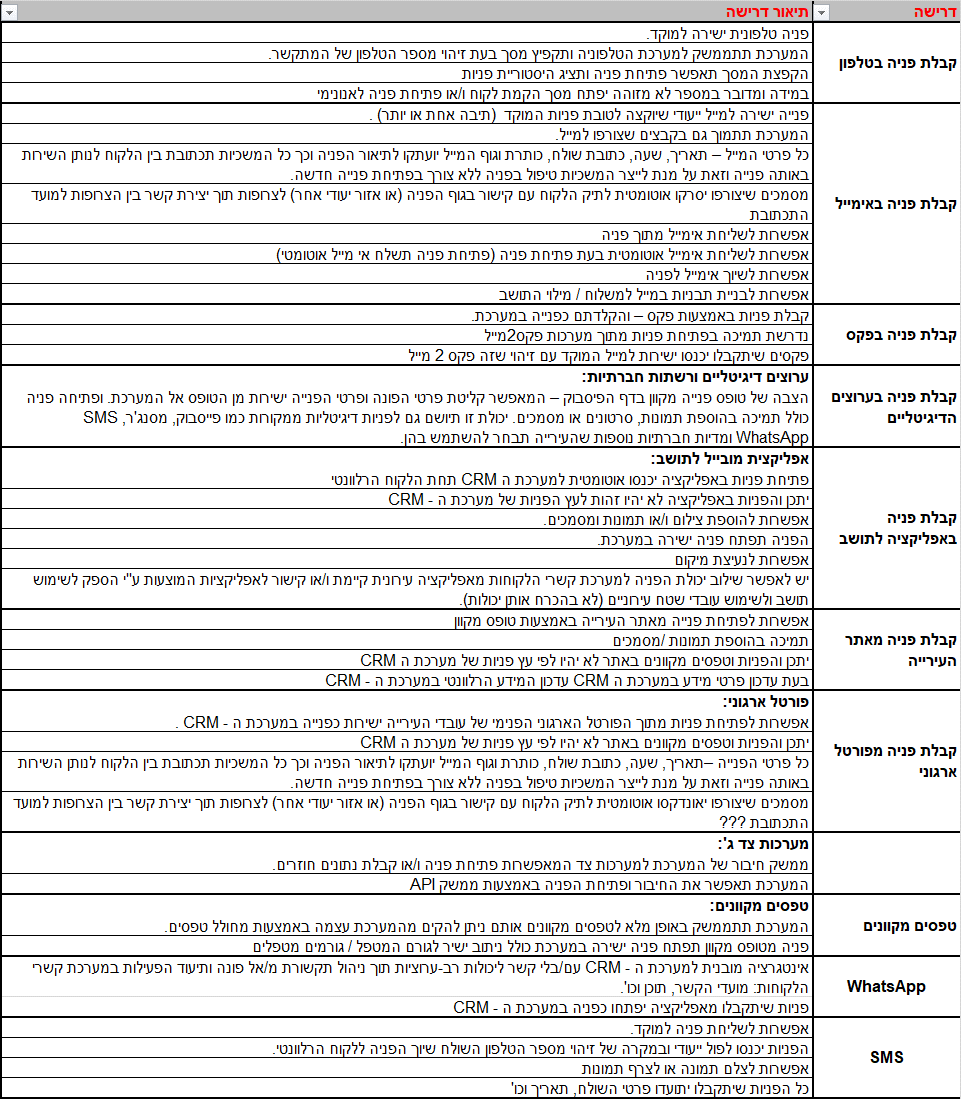 ממשק פתיחת פניה:
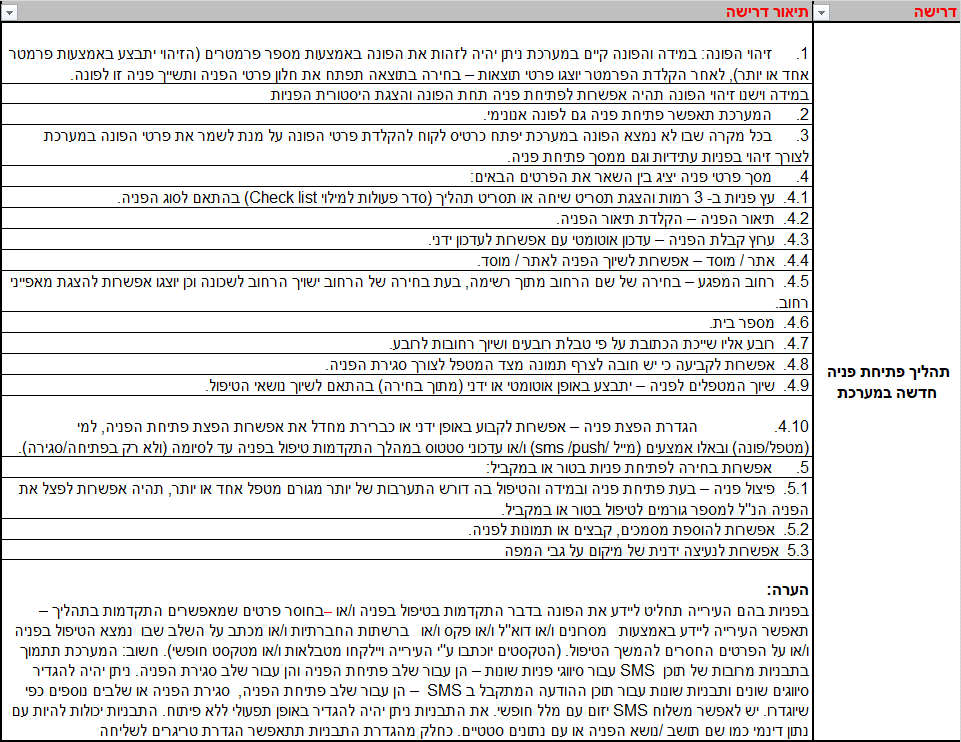 ממשק  ניהול פניה:
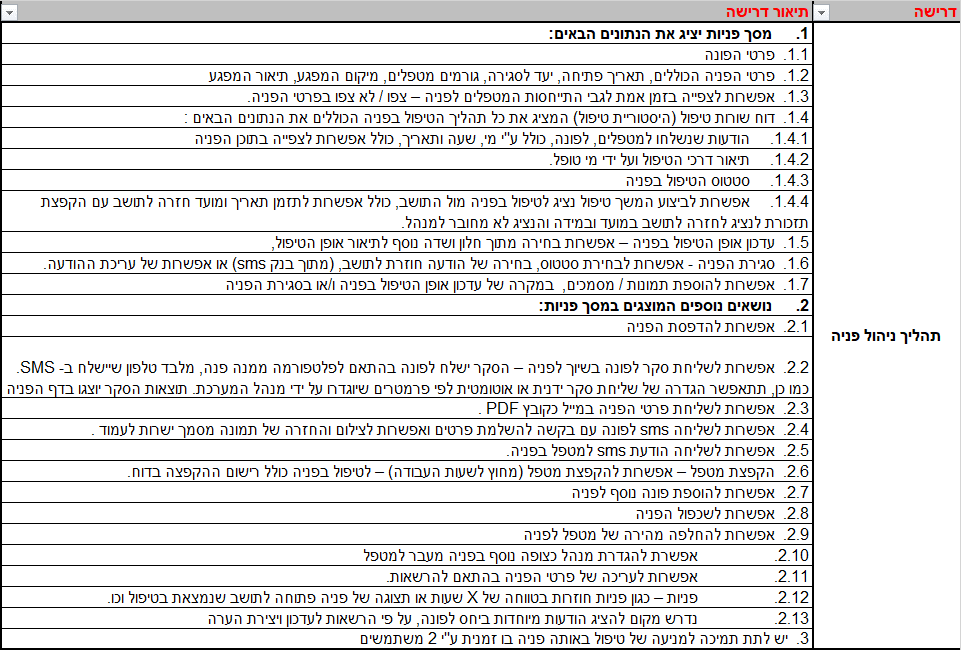 אזור אישי לתושב:
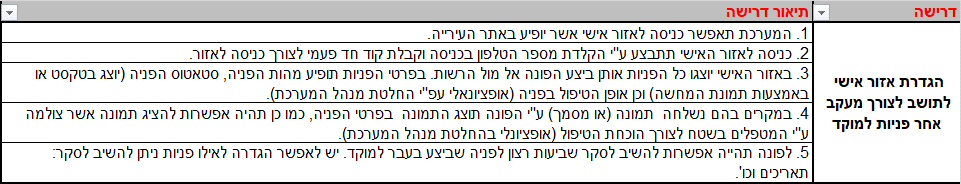 טפסים  מקוונים: 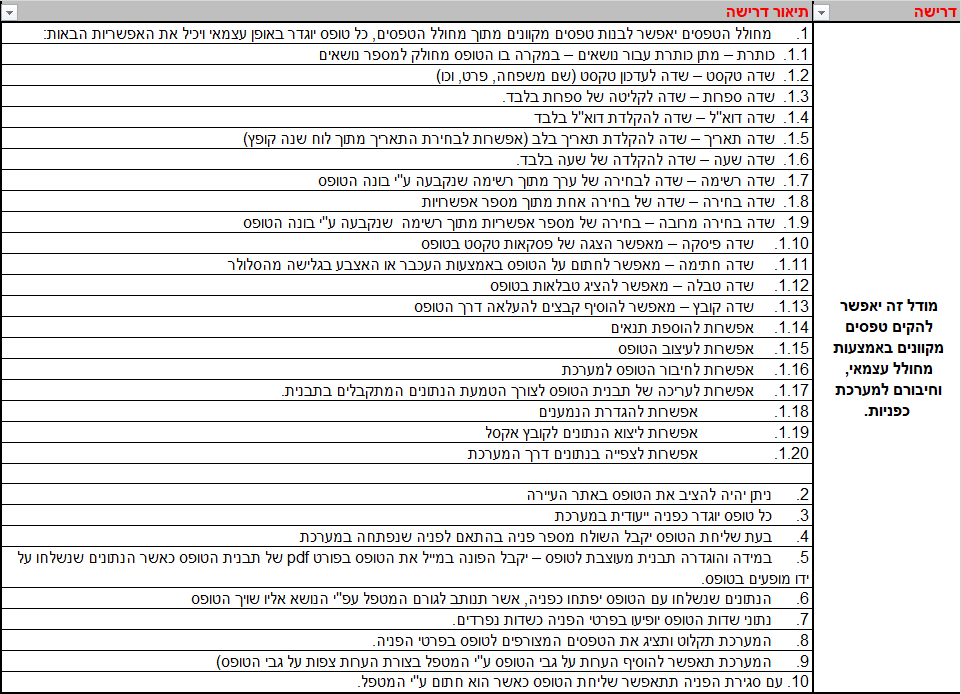 פרק ראשי – מודולים:מודול הפצה: 
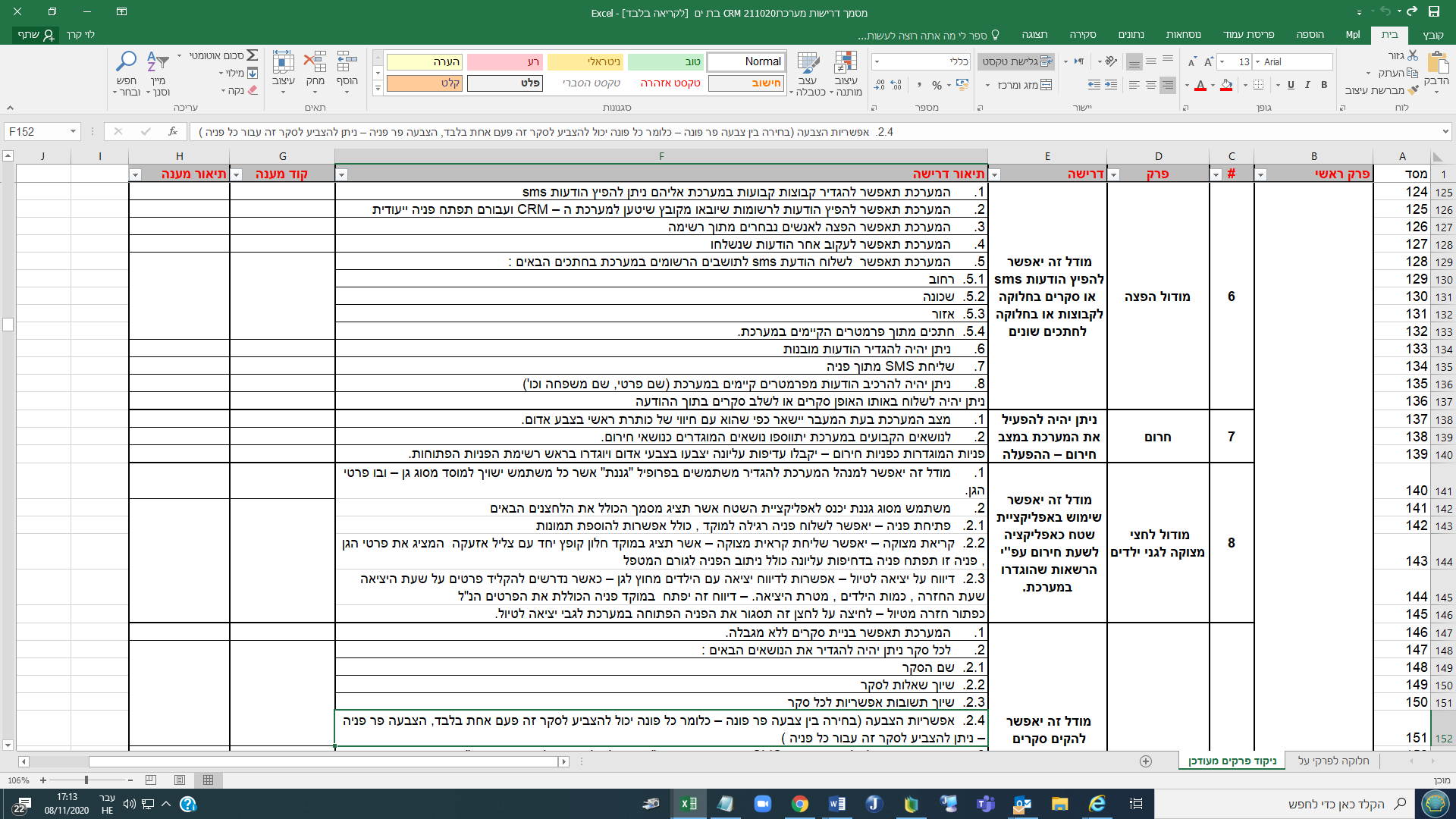 מודול חרום: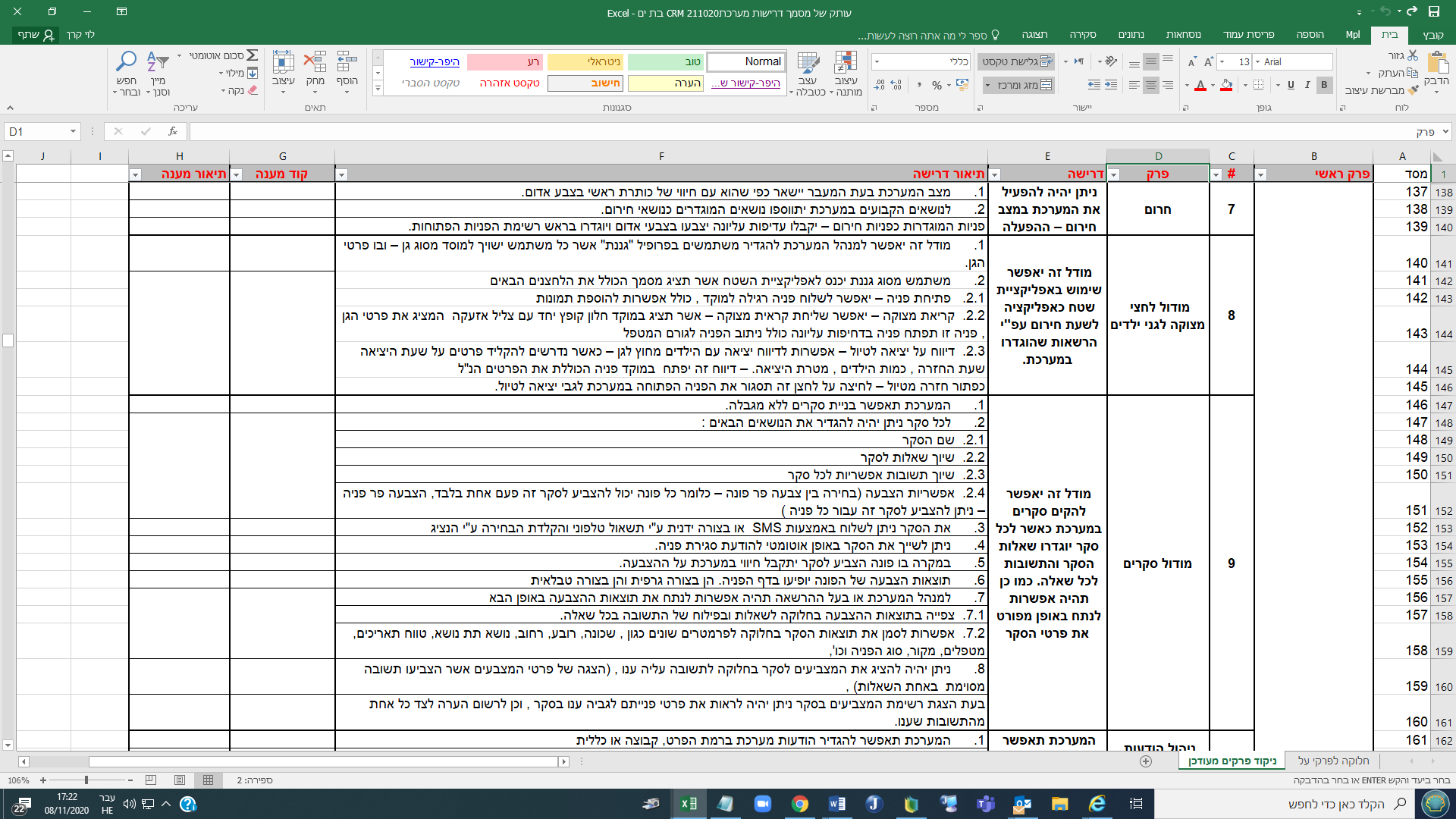 מודול לחצני מצוקה ילדים: 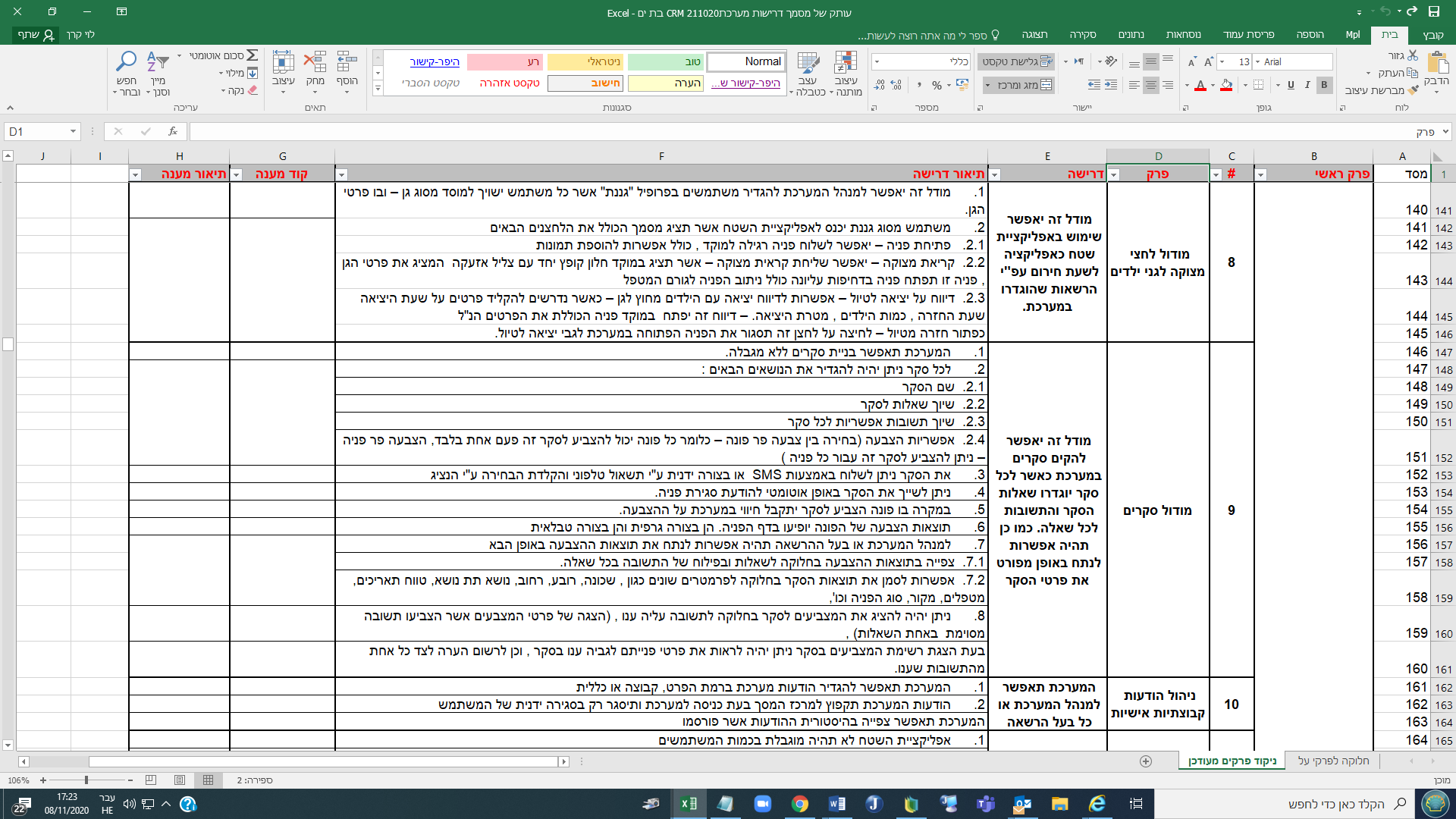 מודול סקרים: 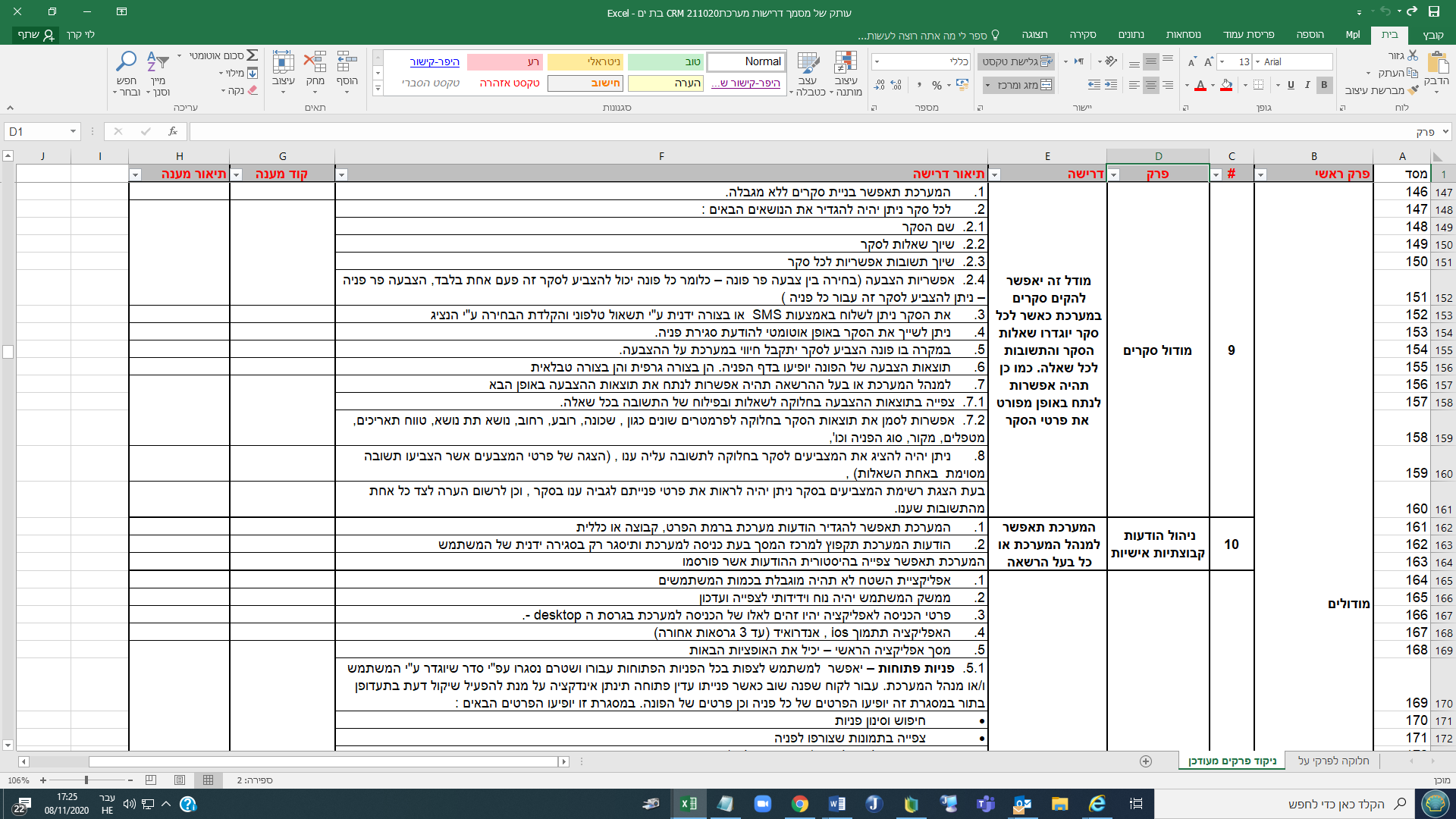 מודול ניהול הודעות קבוצתיות ואישיות: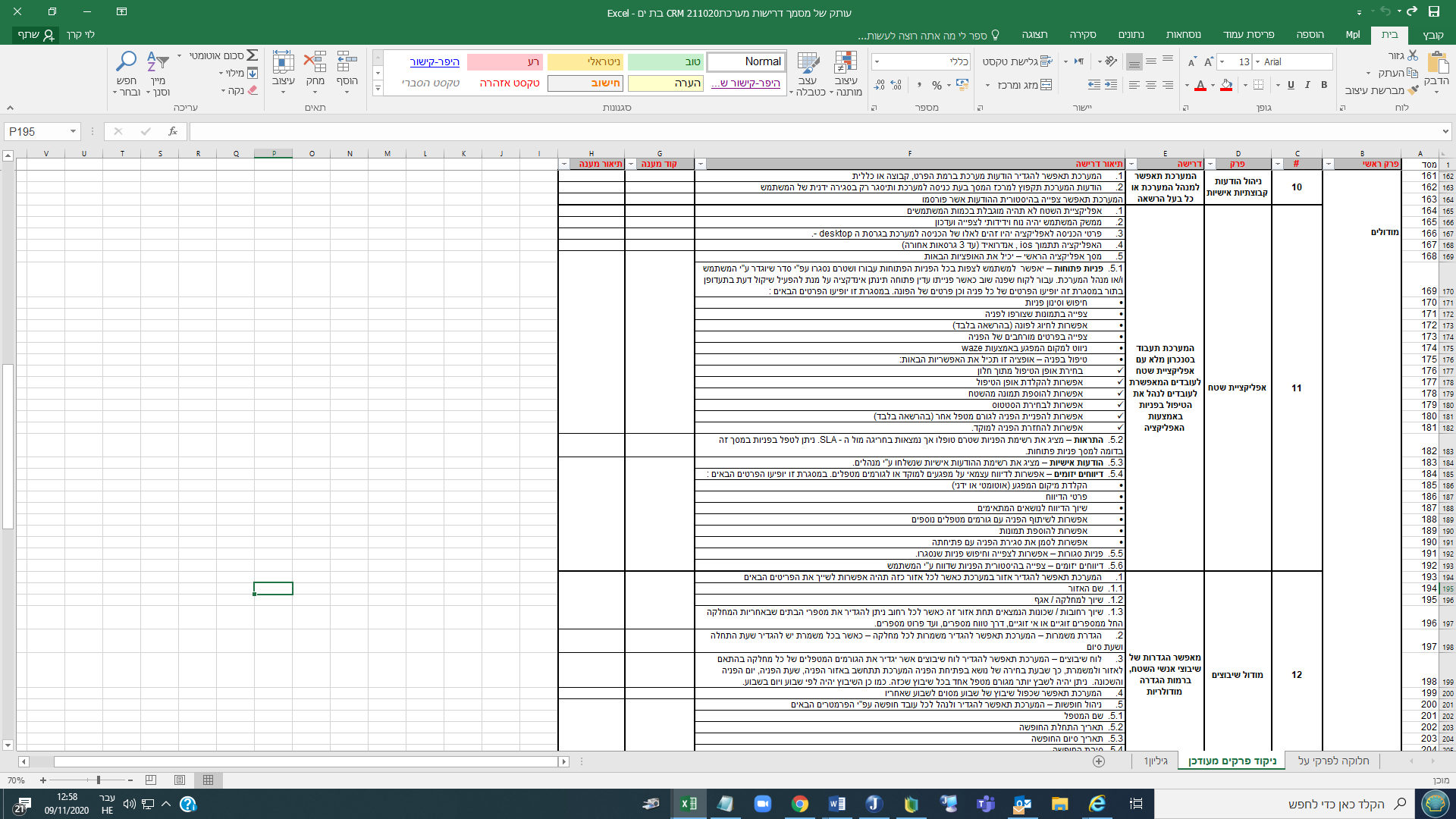 מודול אפליקציות שטח: 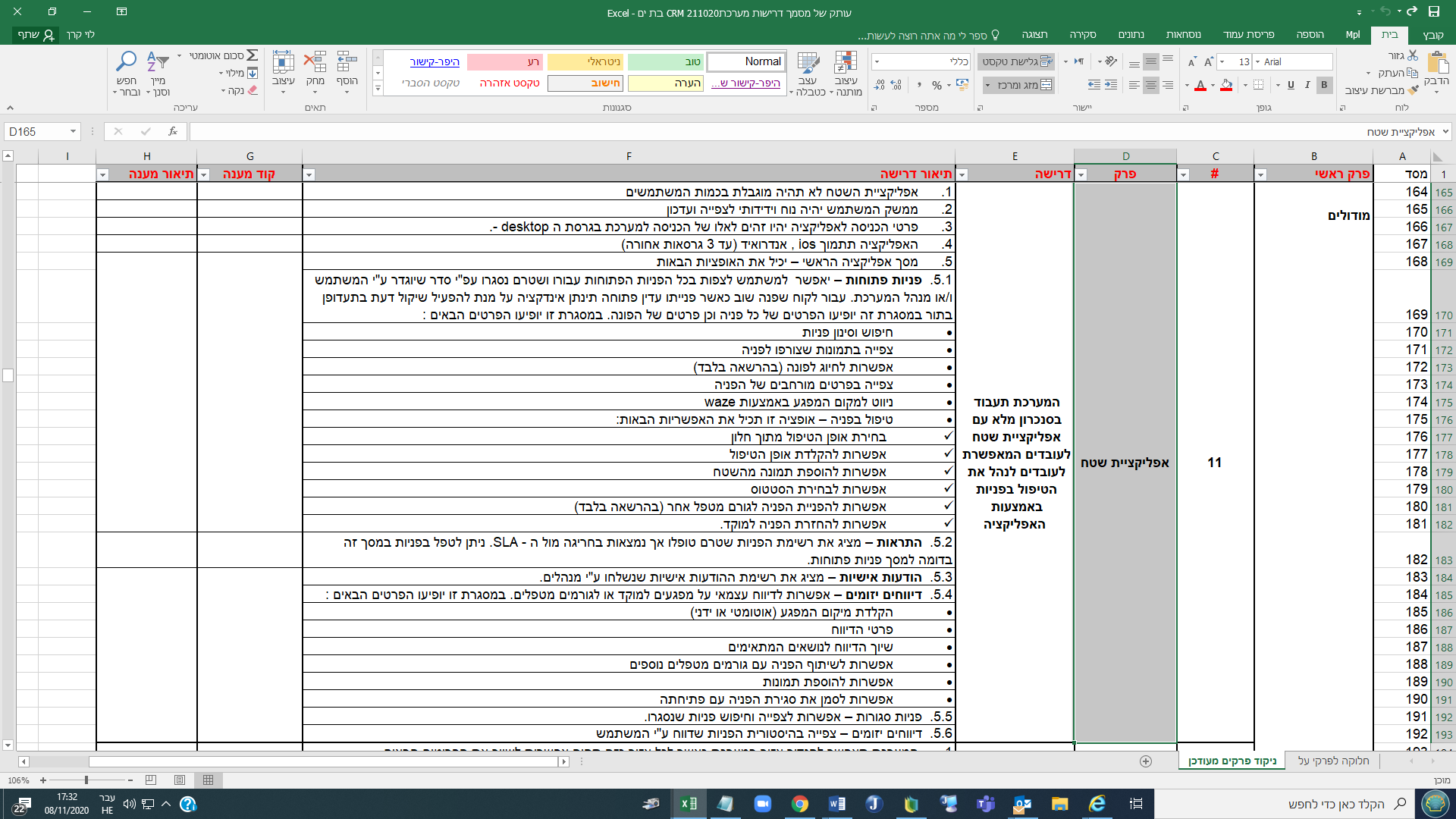 מודול שיבוצים: 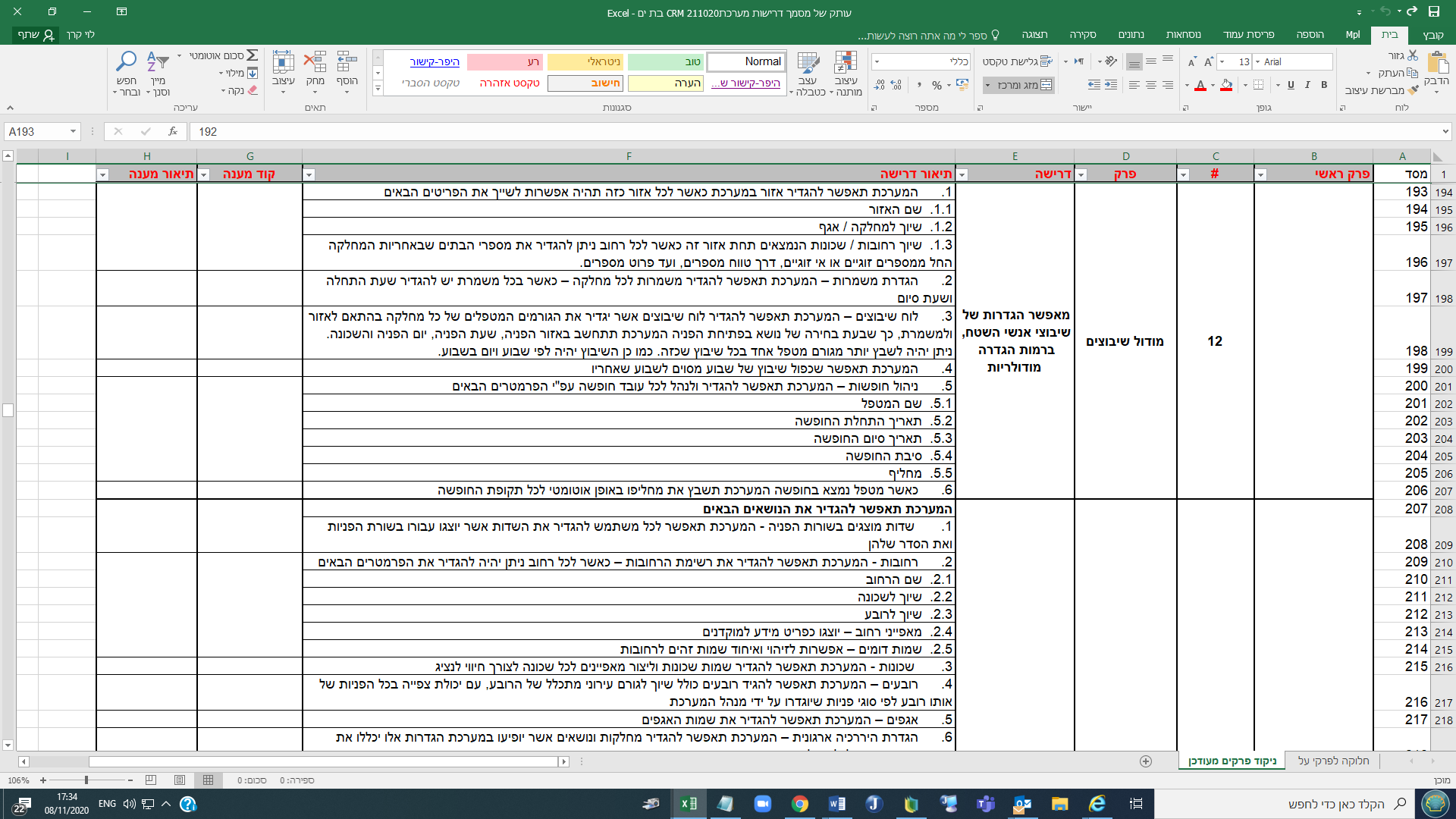 פרק ראשי - תשתיות מערכת : הגדרות מערכת: 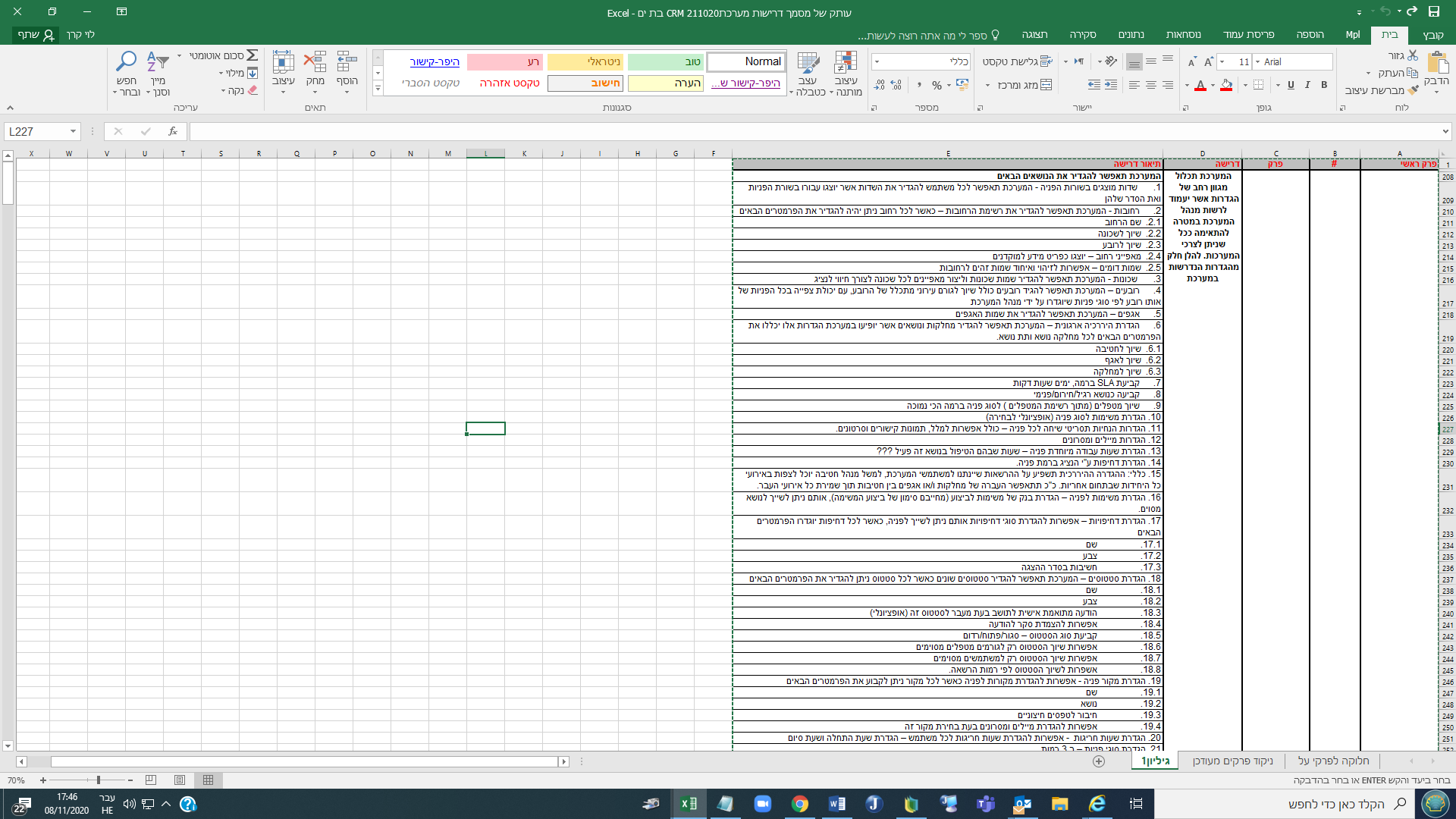 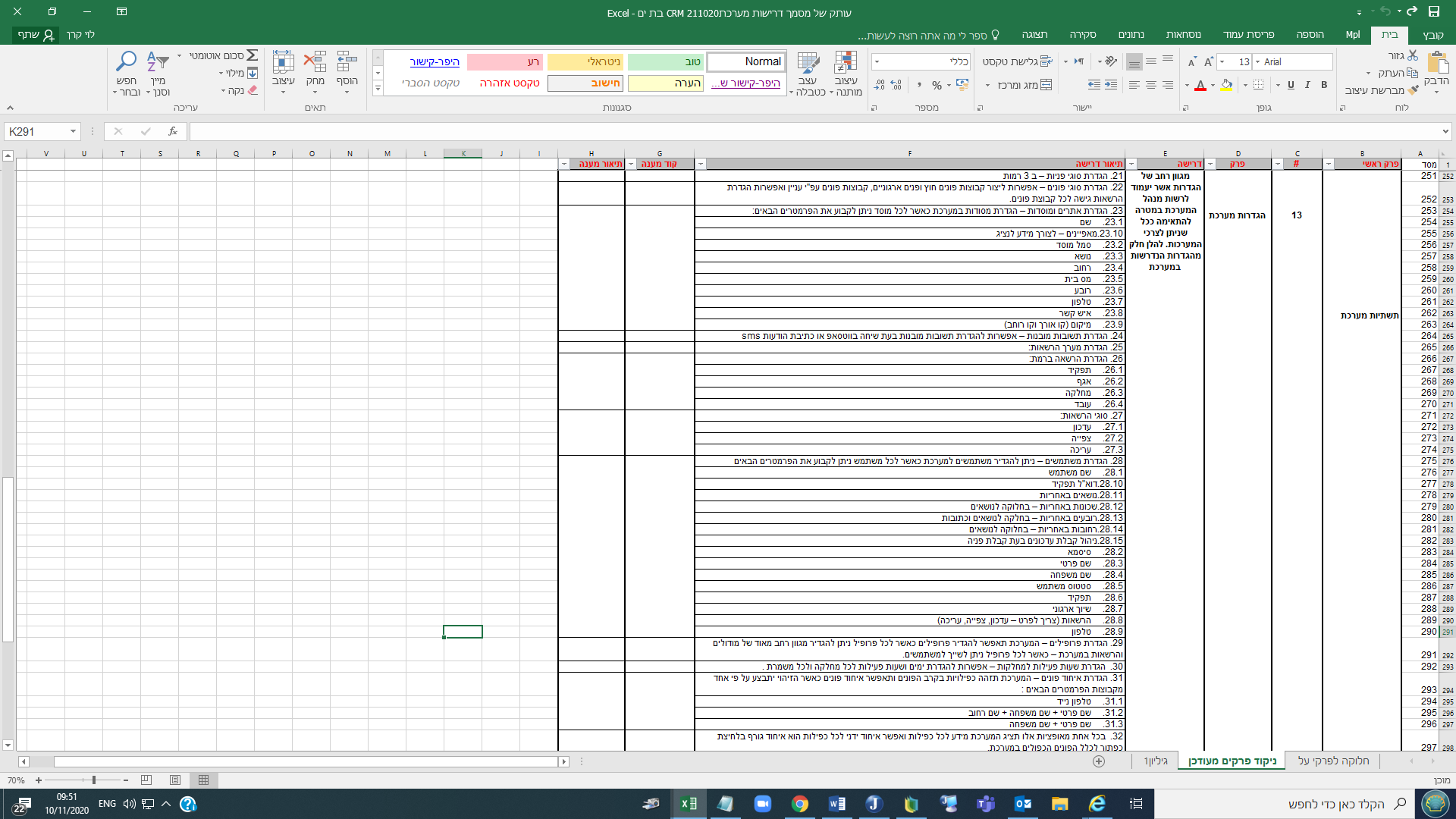 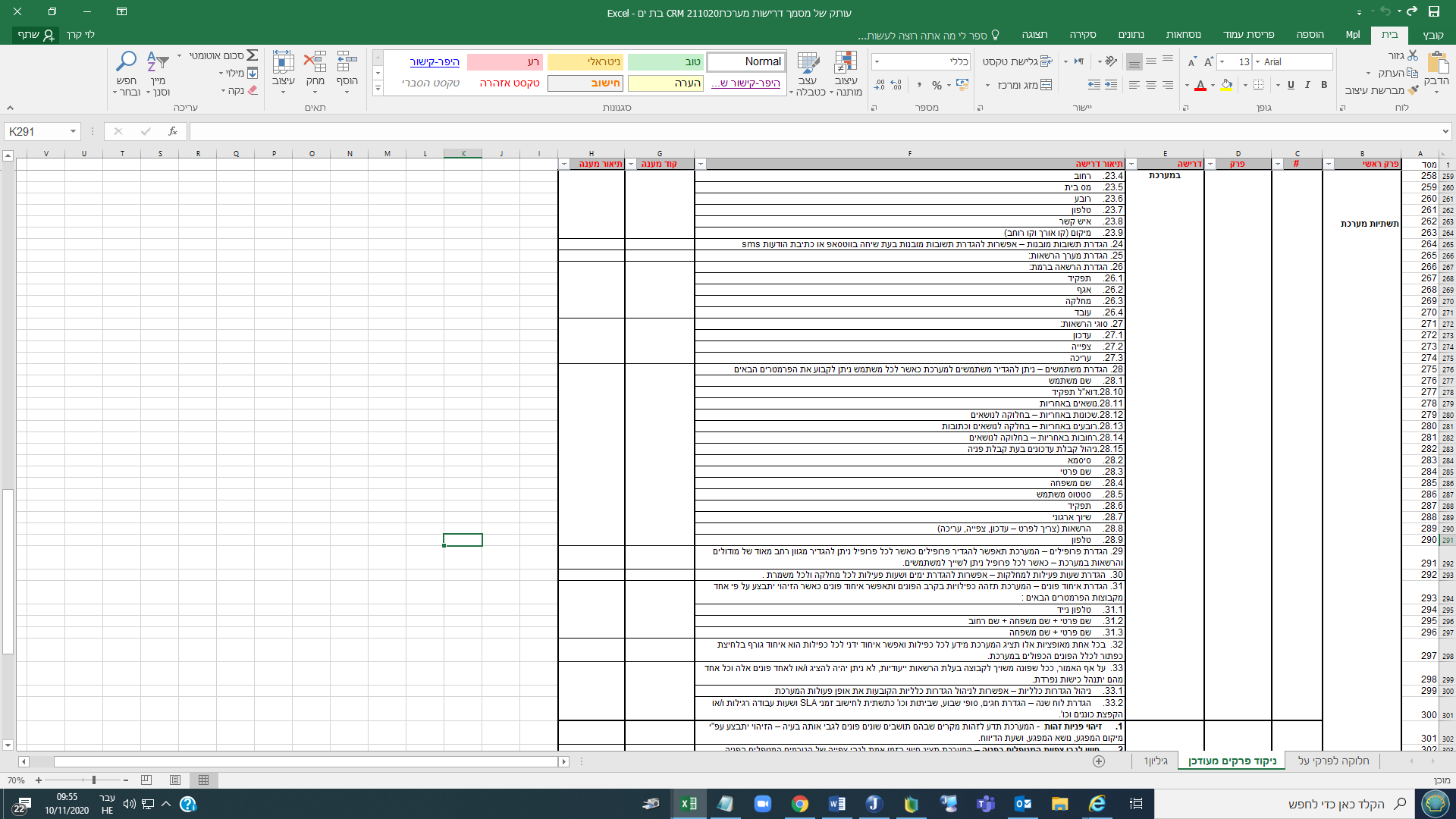 3.2. חיווי מערכת: 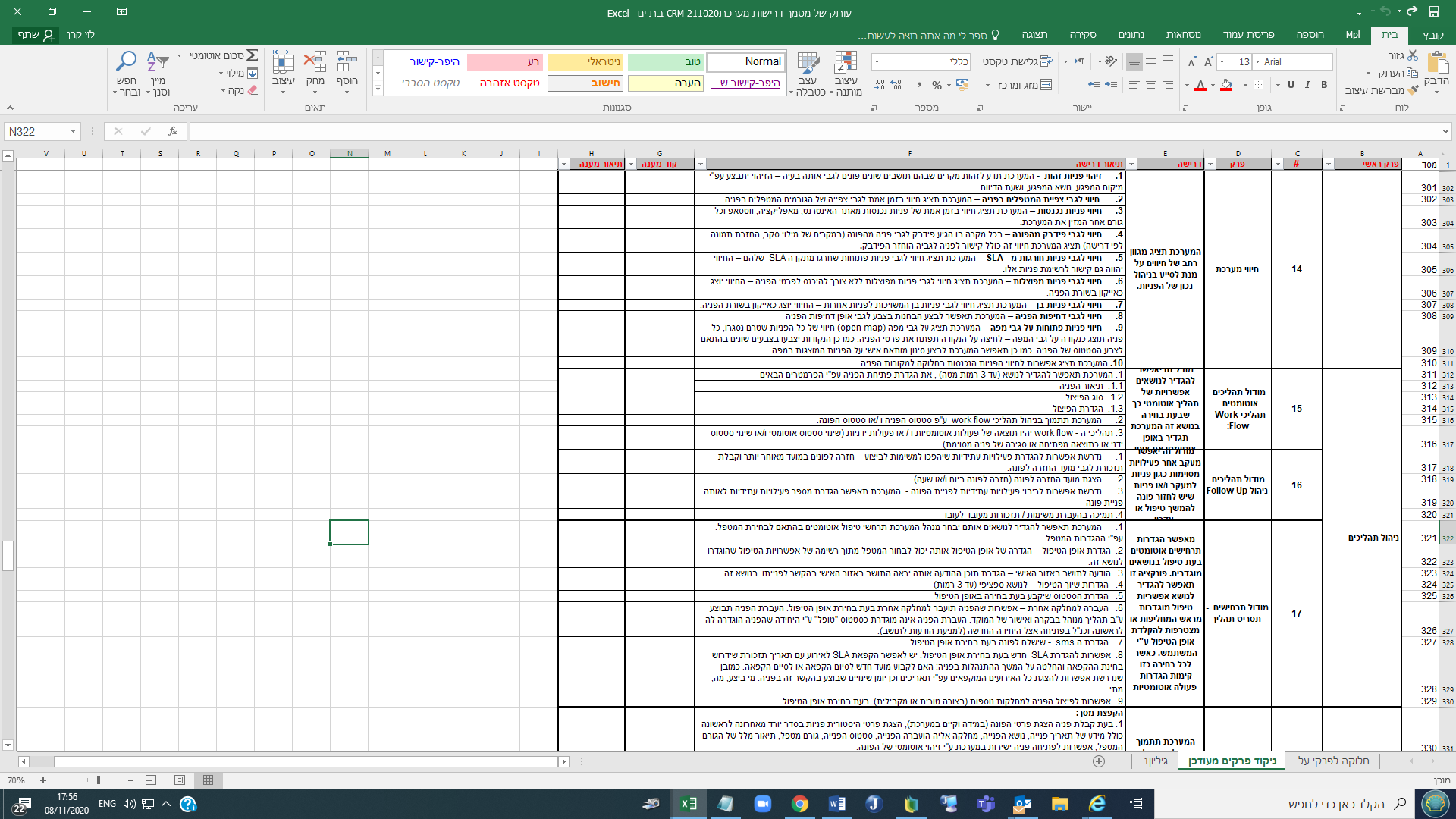 פרק ראשי- ניהול תהליכים:   מודול תהליכים אוטומטים  תהליכי Work -Flow: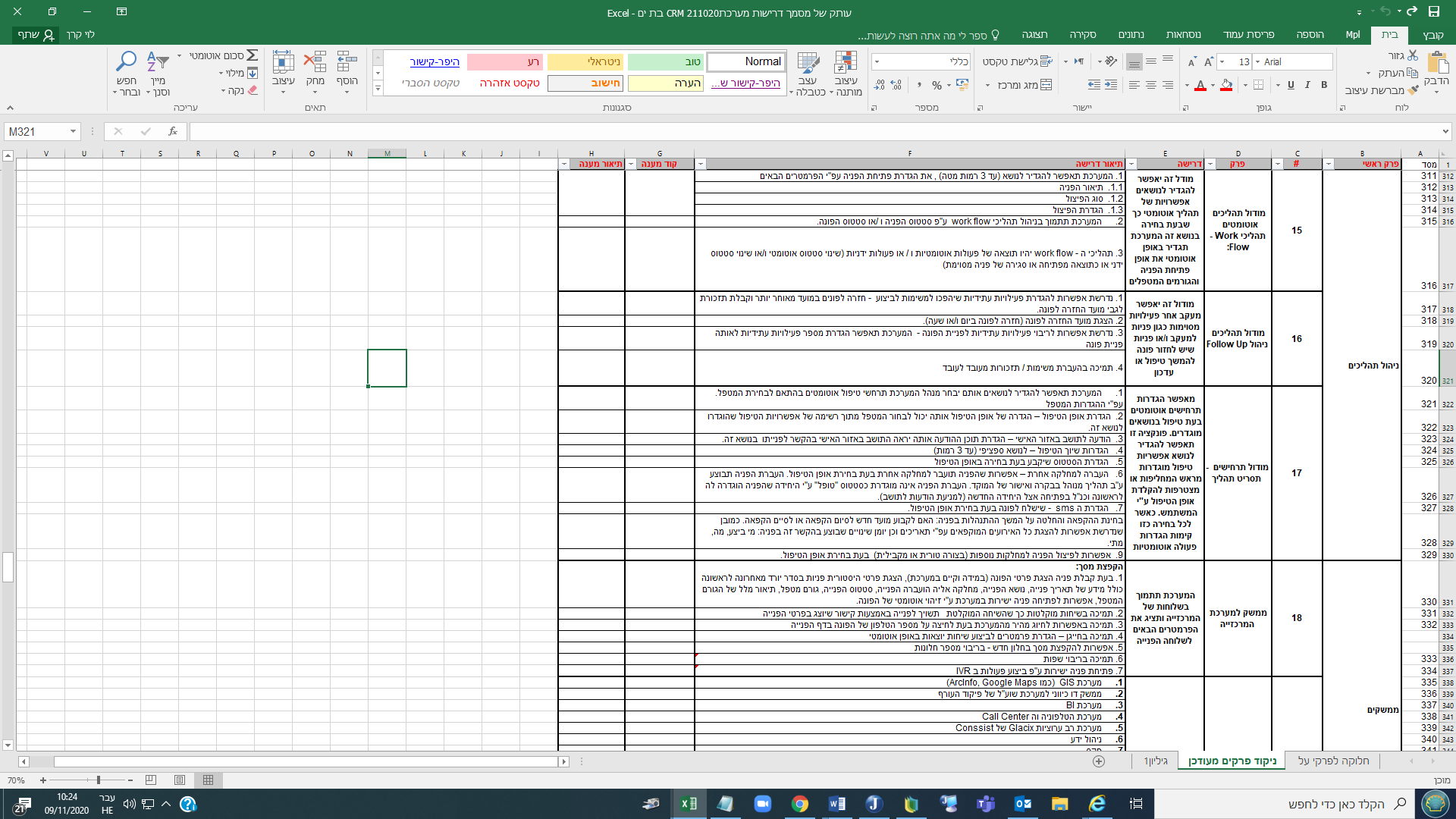 מודול תהליכים ניהול Follow Up : 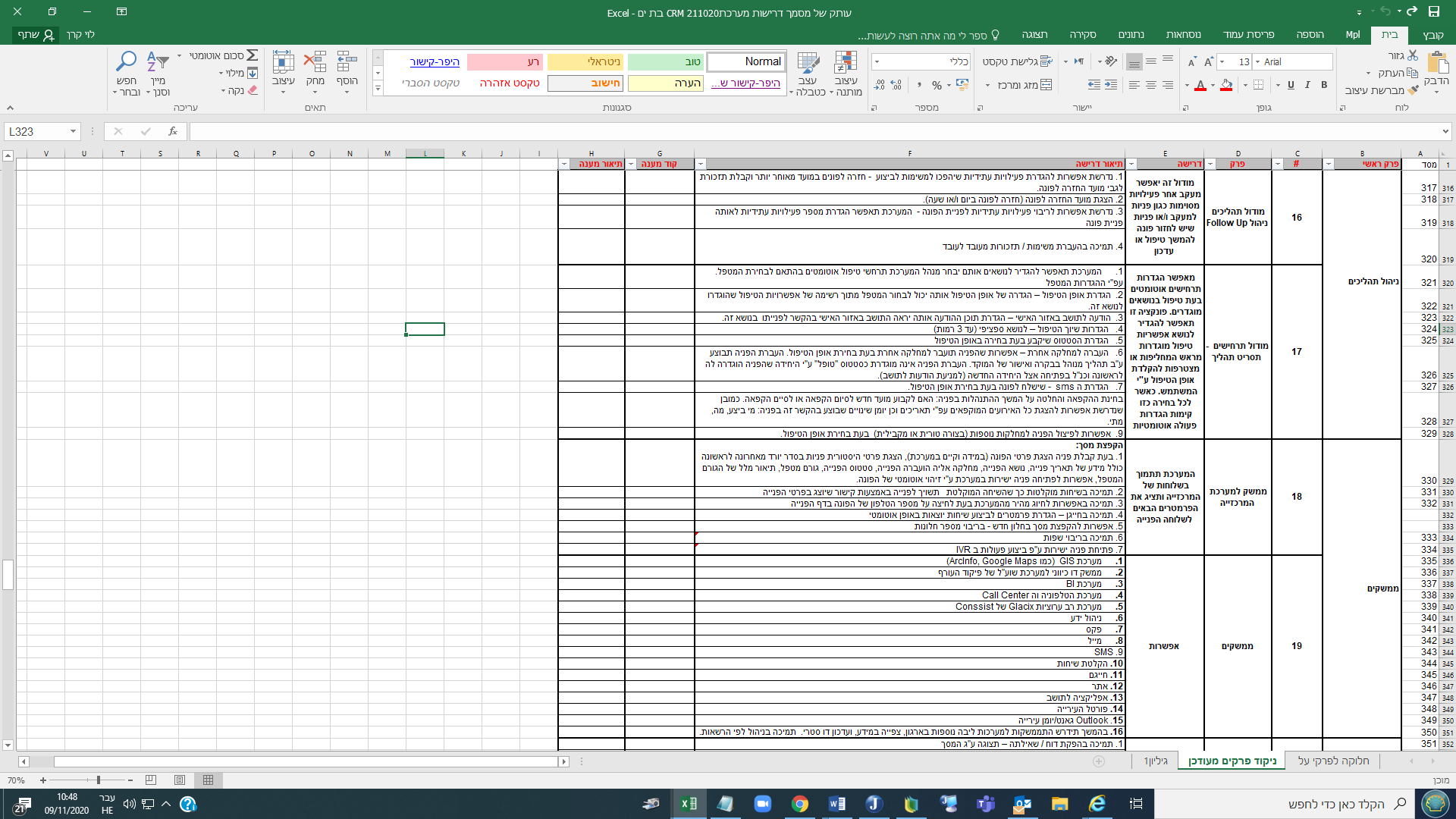 4.3   מודול תרחישים  - תשריט תהליך : 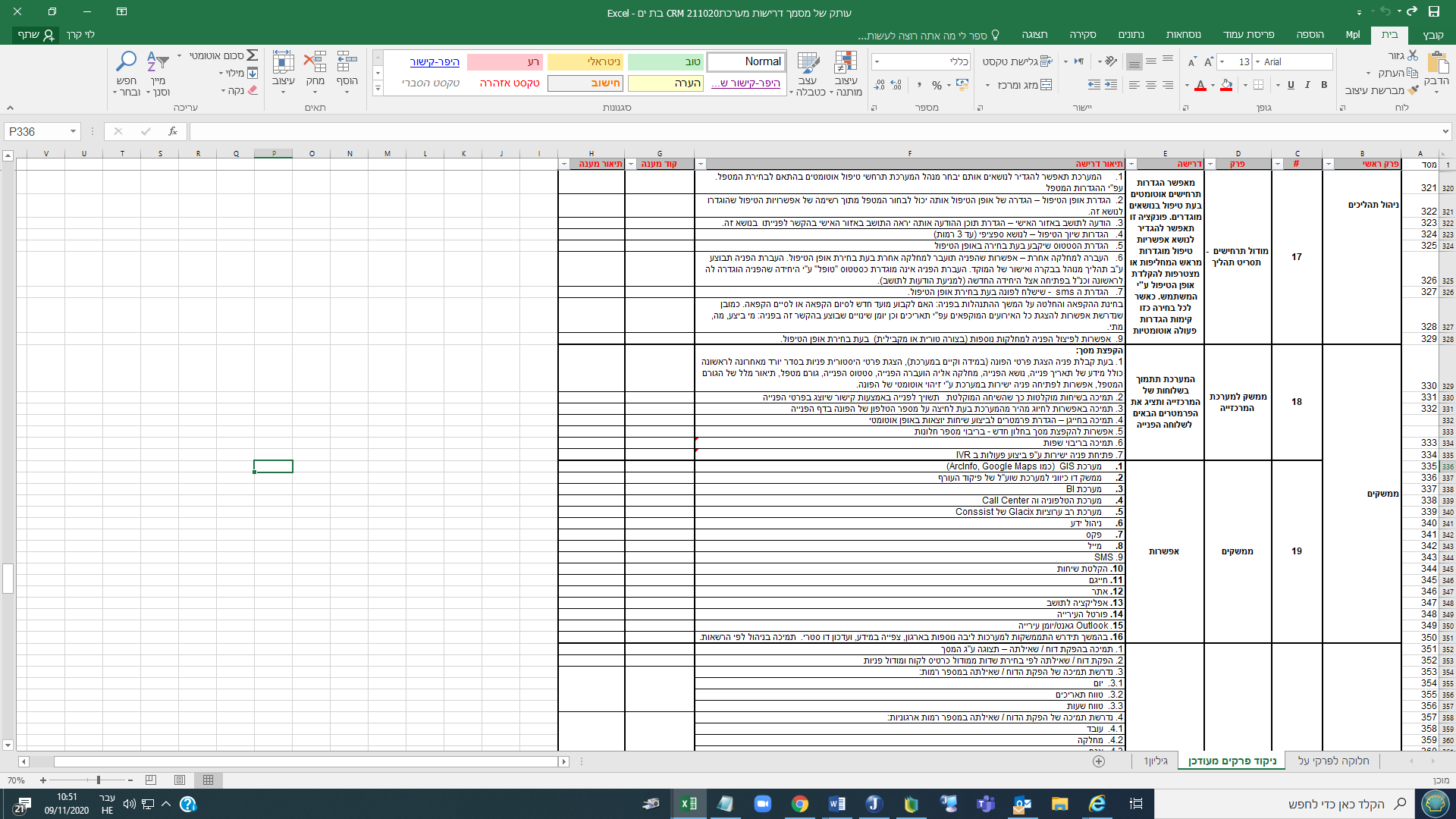 פרק ראשי – ממשקים:   ממשק למערכת המרכזייה : 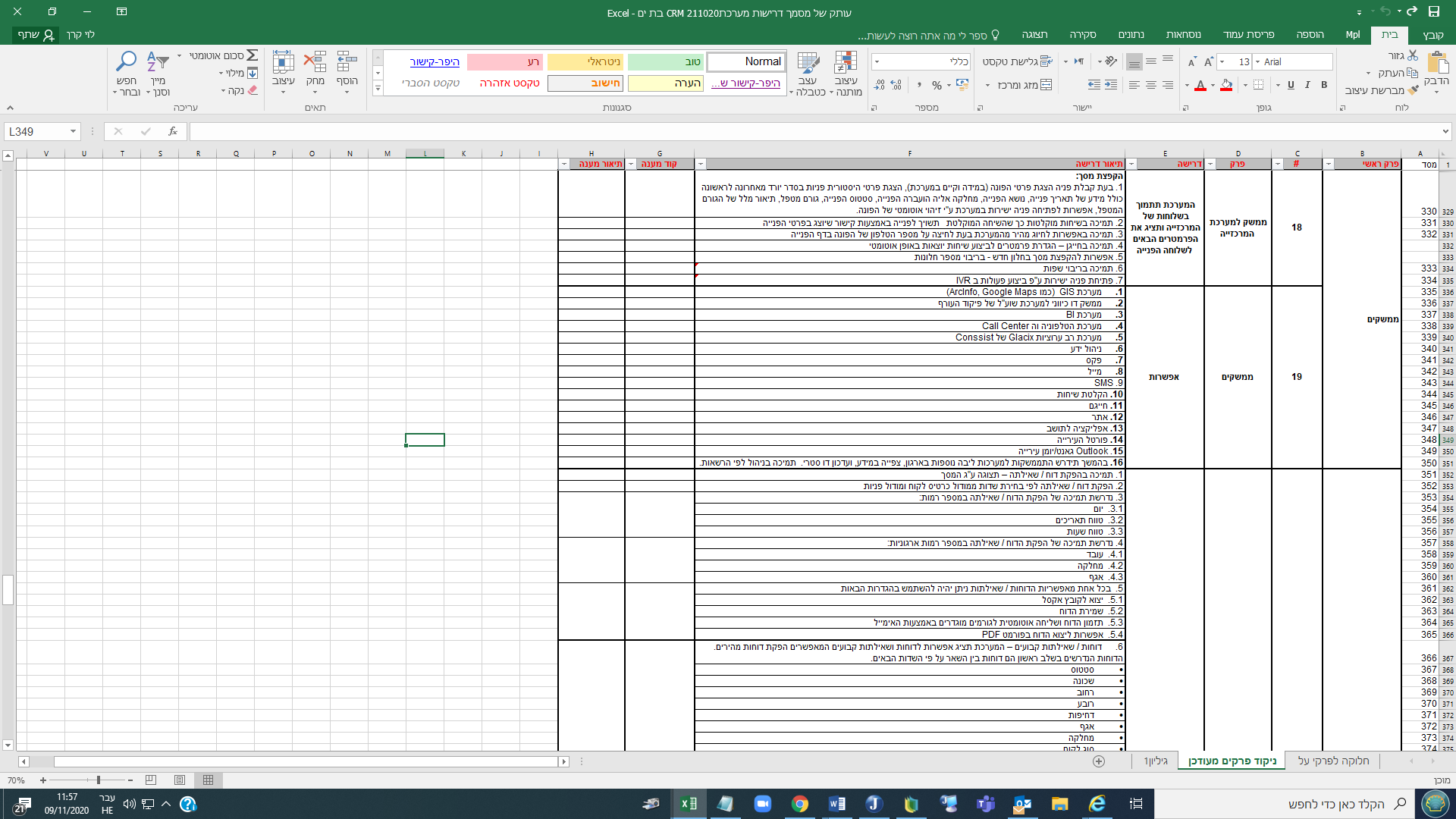 5.2  ממשקים : 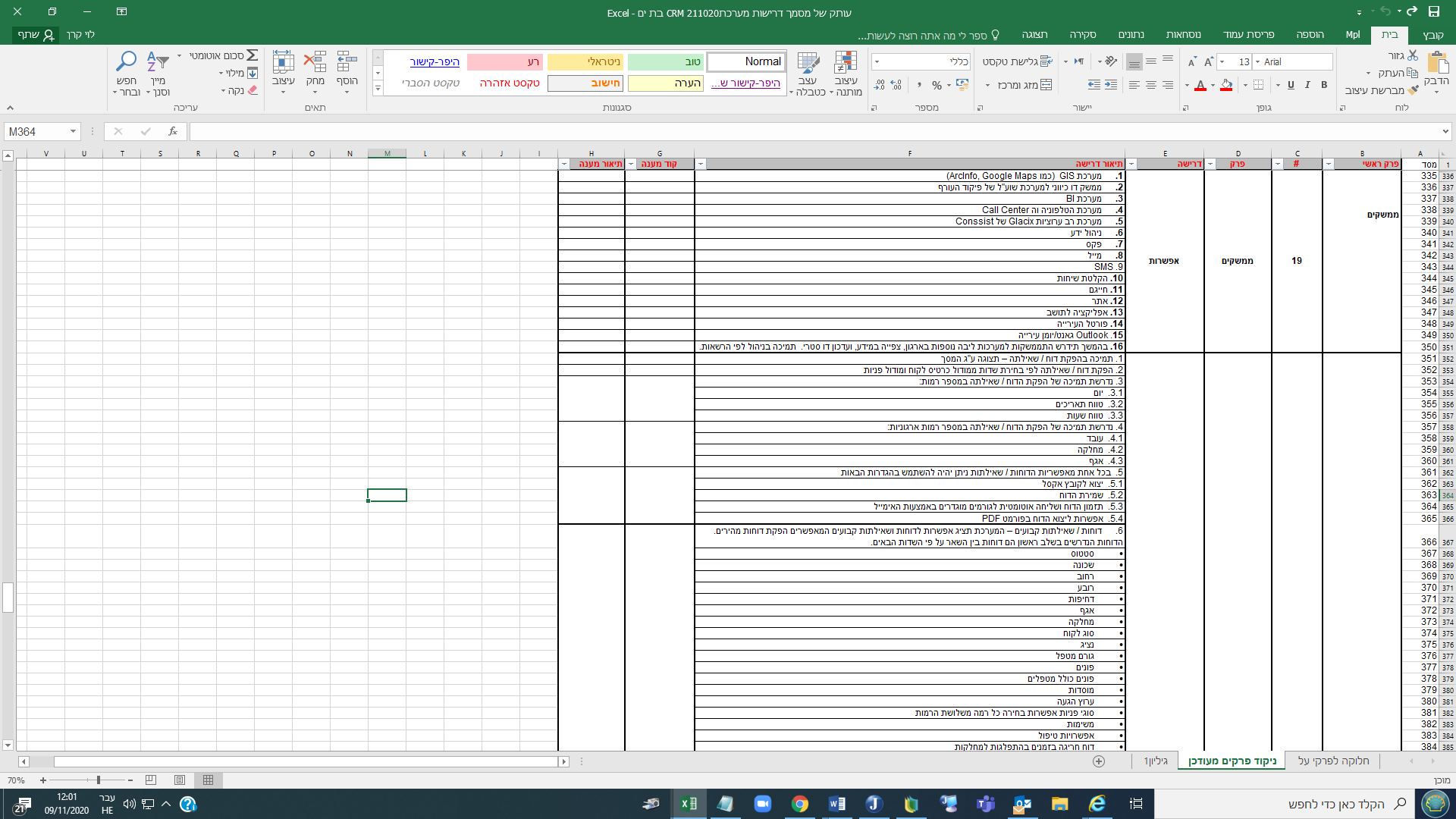 פרק ראשי – ניהול ידע :  מודול דוחות / שאילתה: 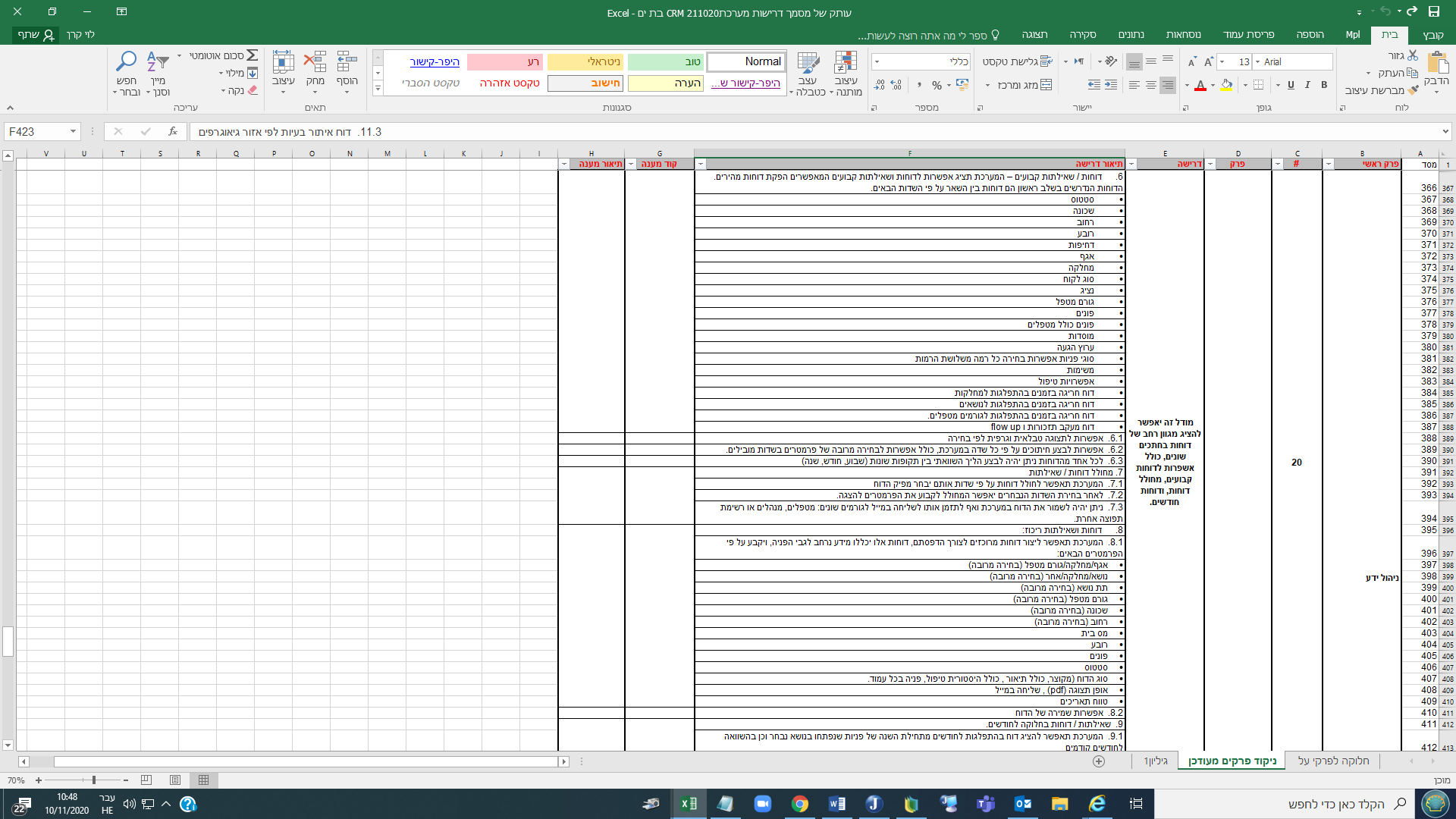 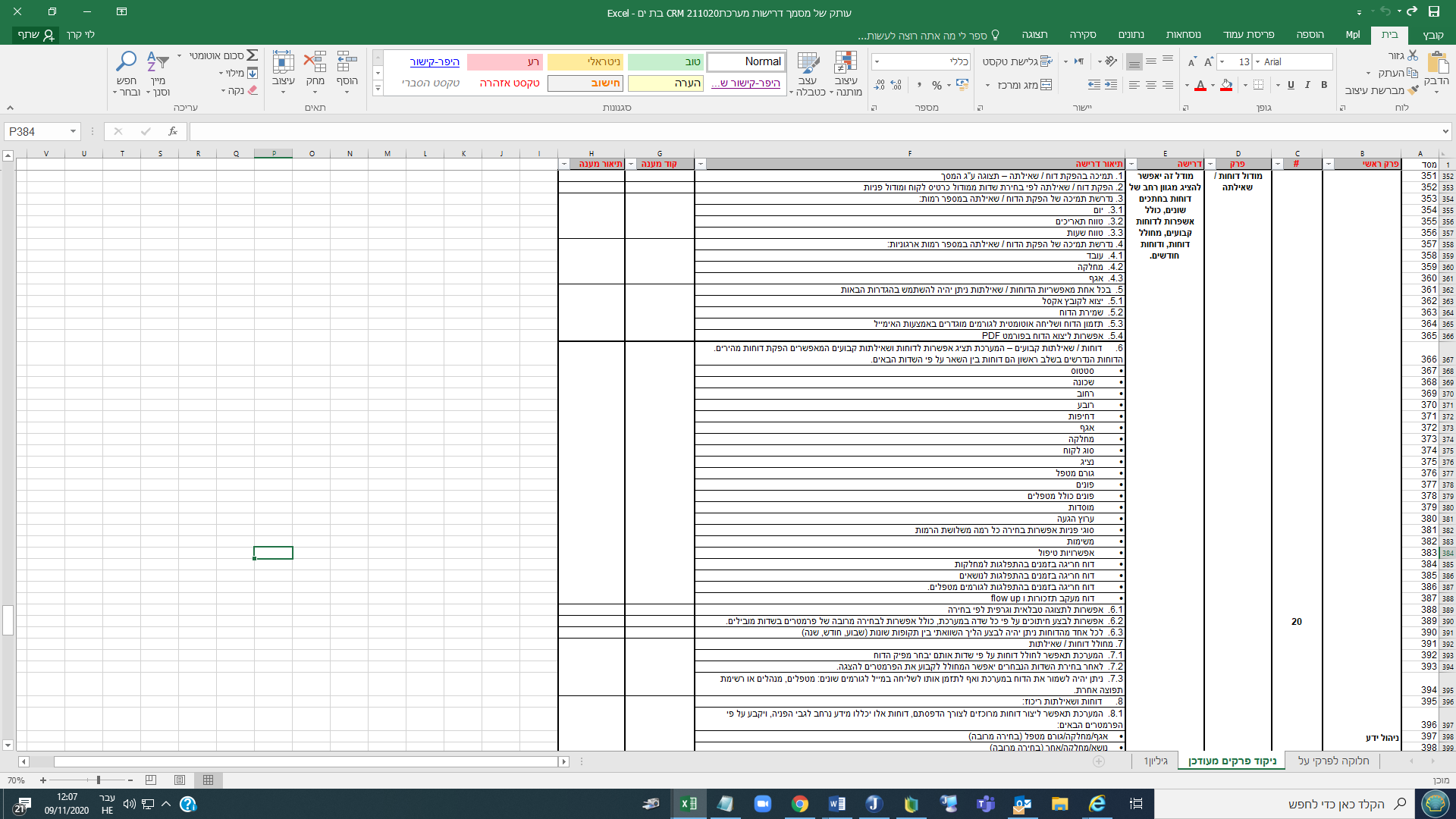 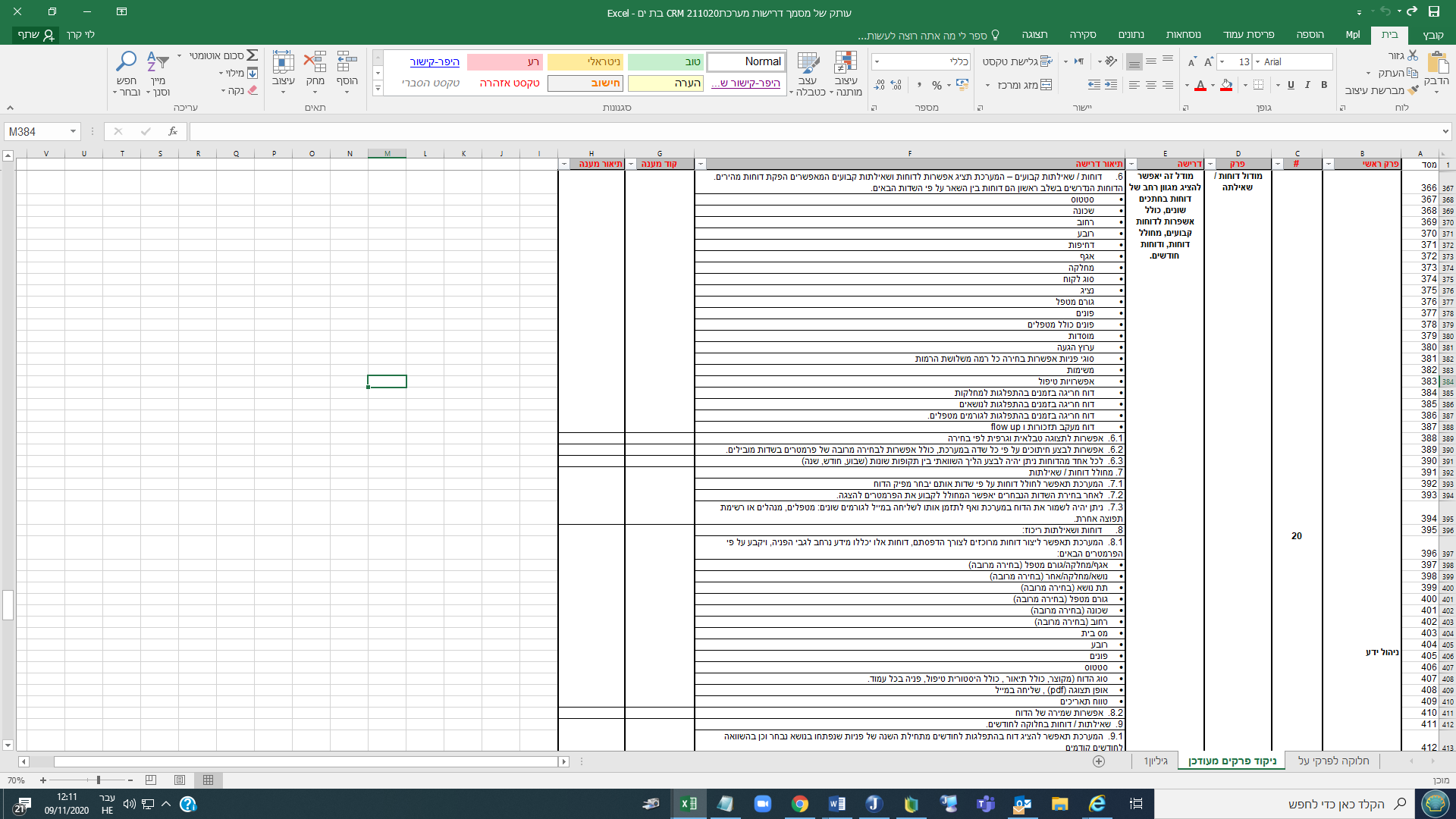 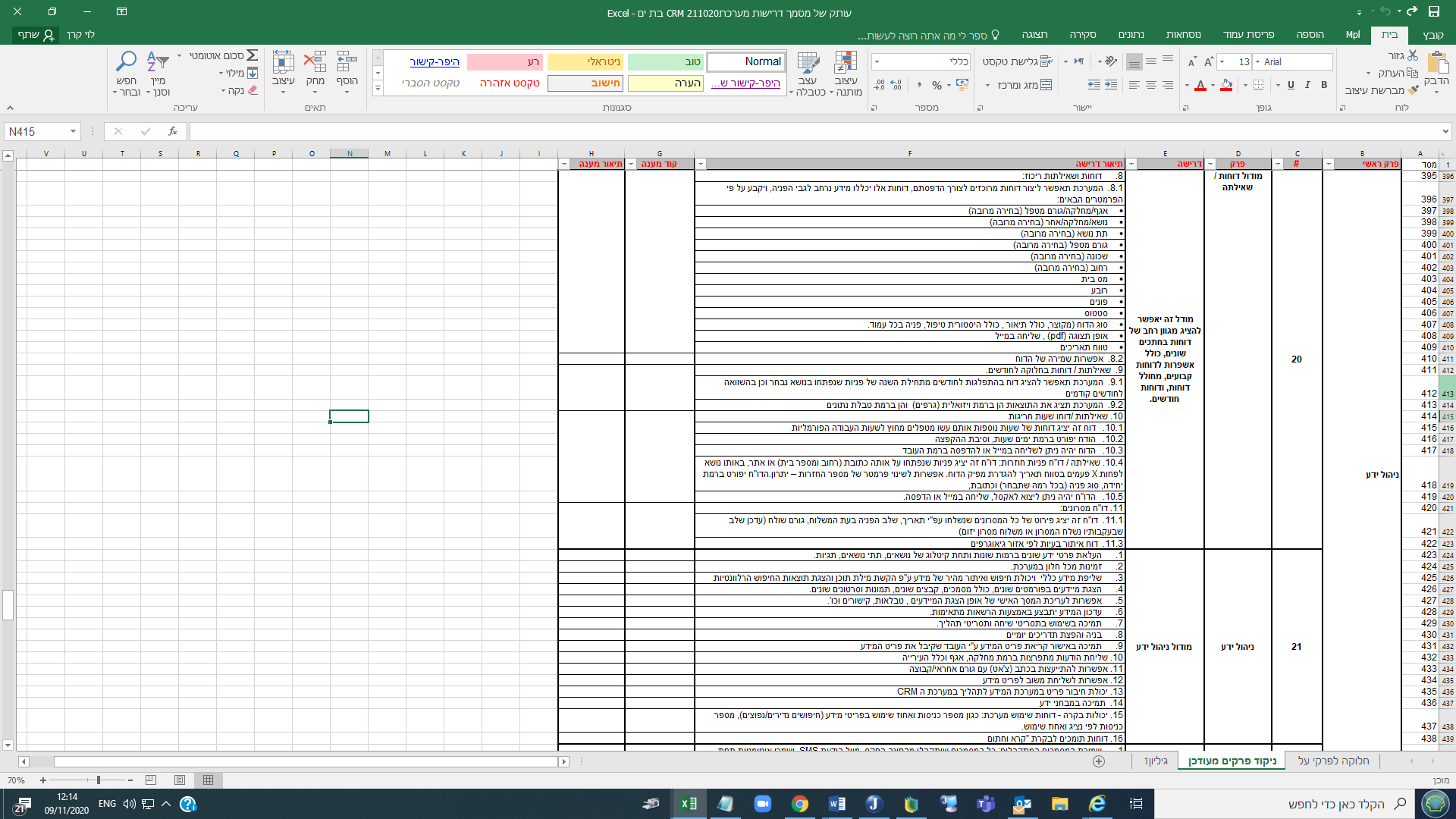  ניהול ידע:  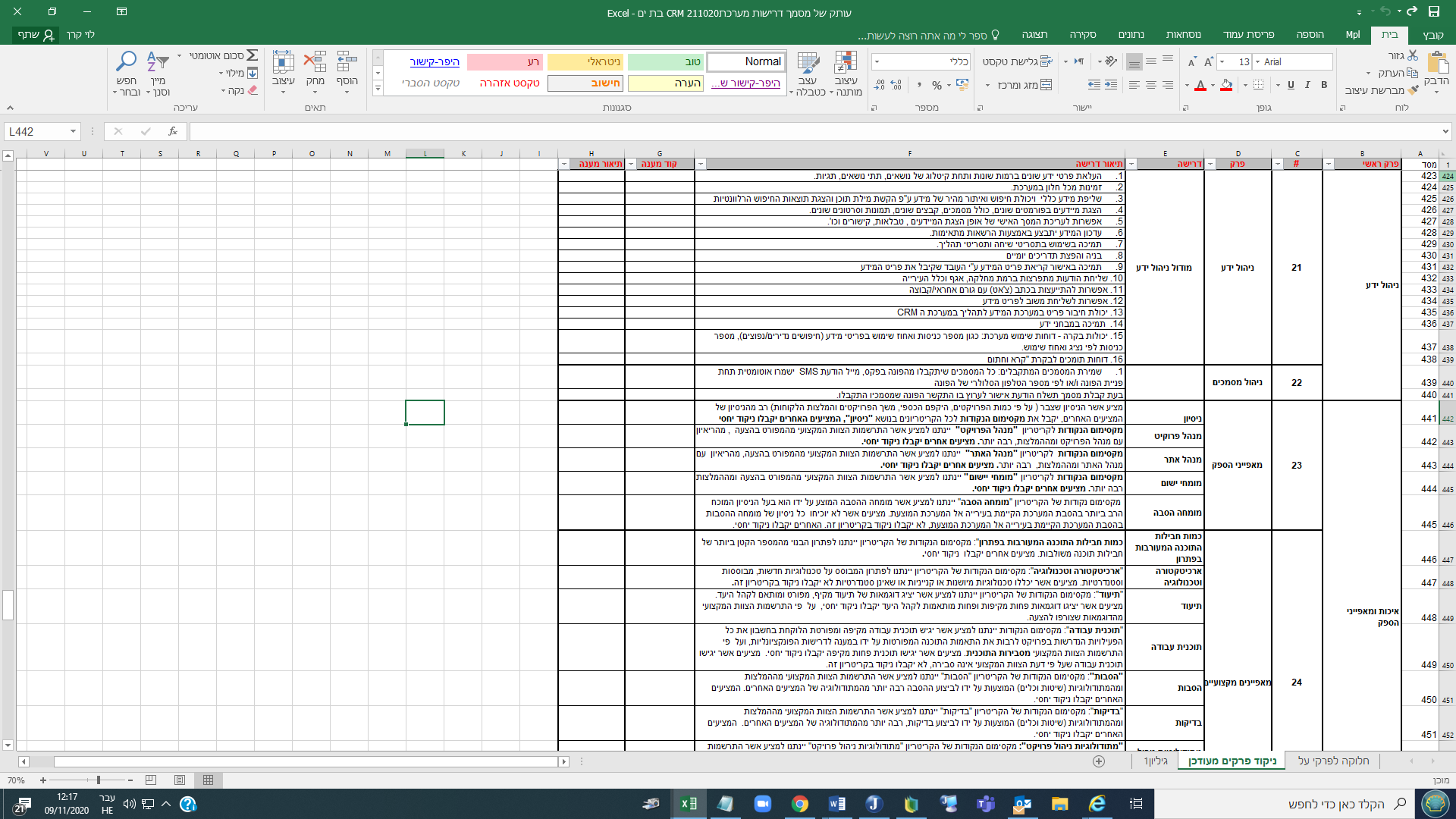       6.3  ניהול מסמכים :  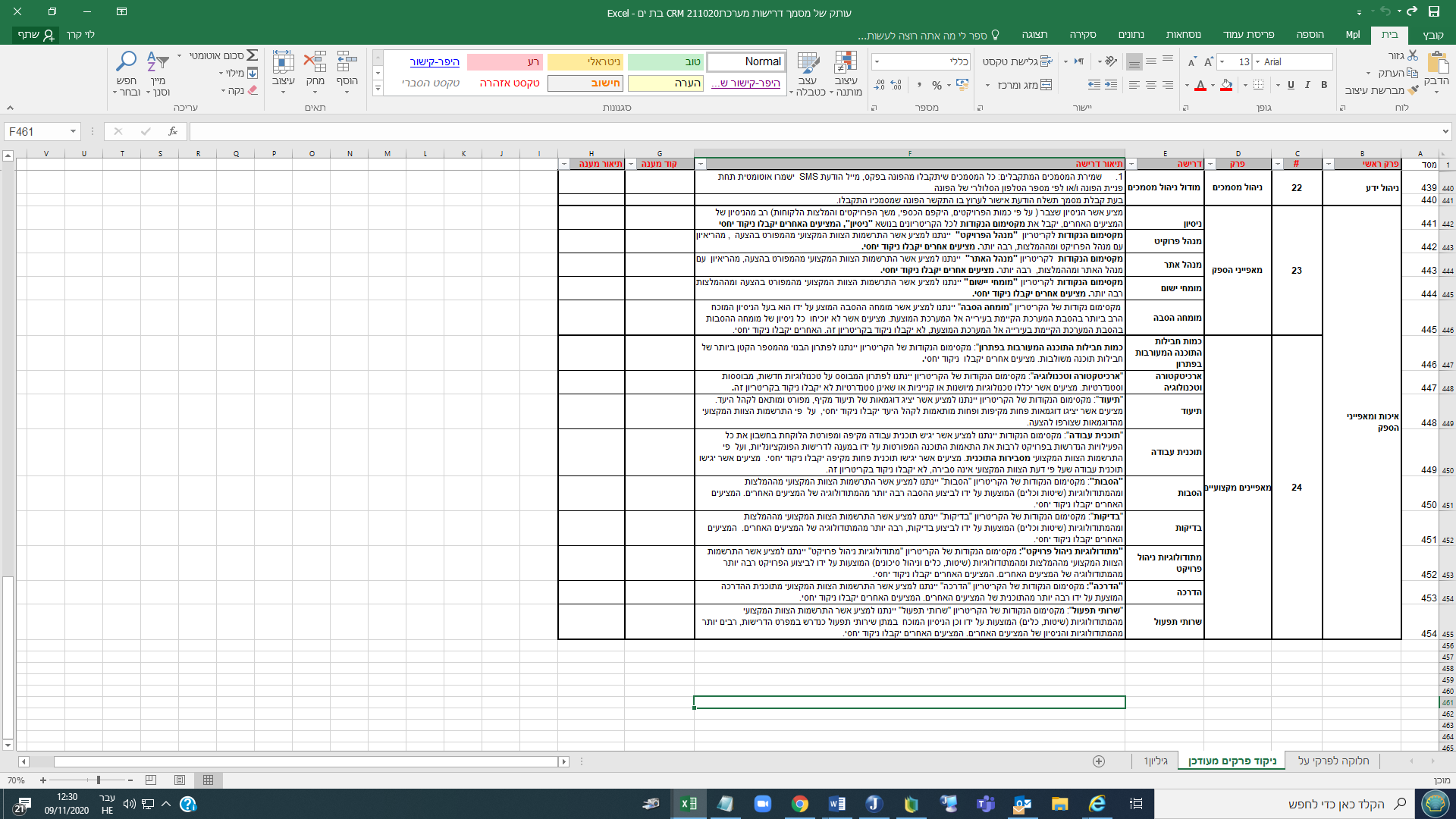 פרק ראשי - איכות ומאפייני הספק :   מאפייני הספק: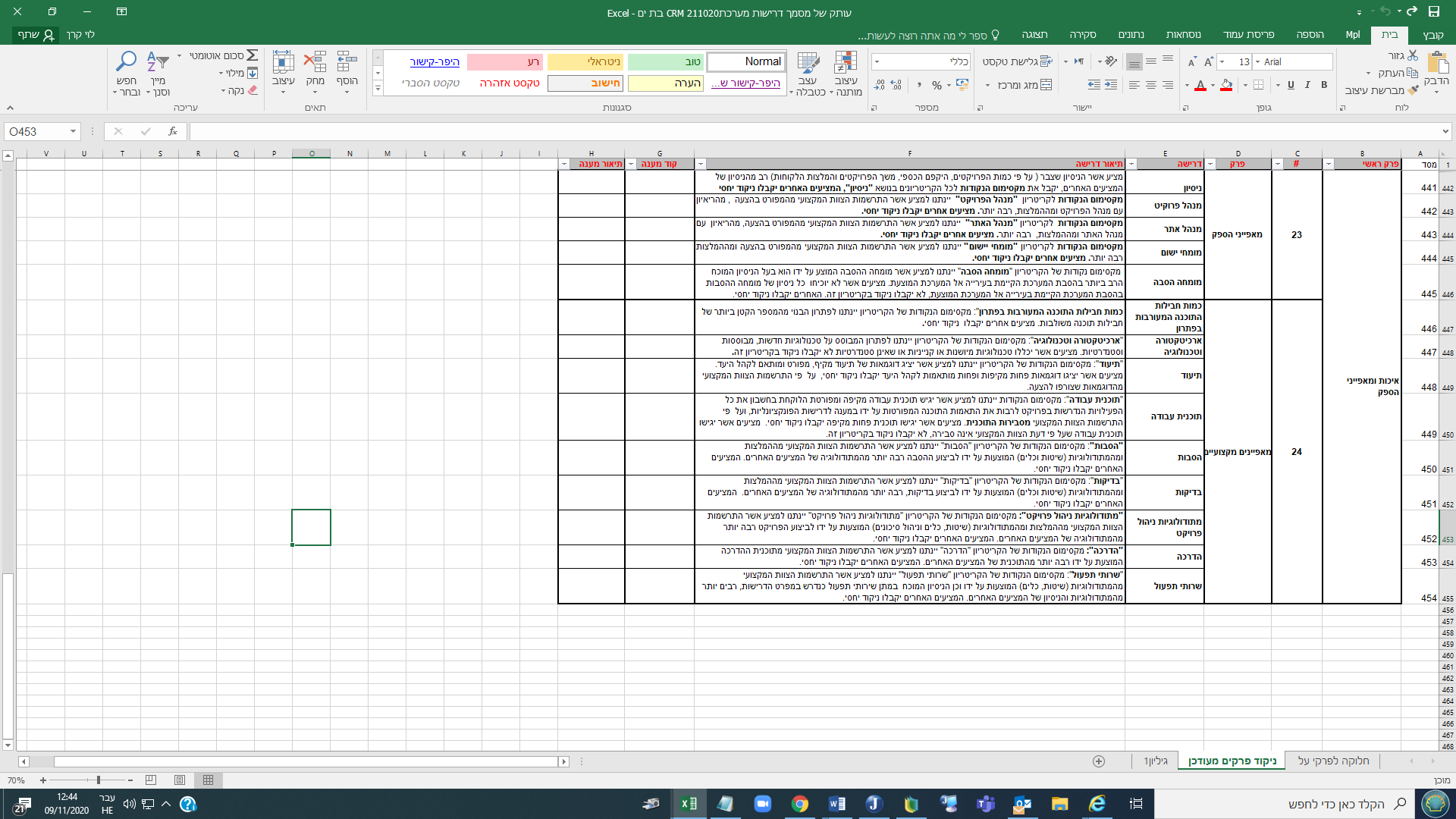     מאפיינים מקצועיים : 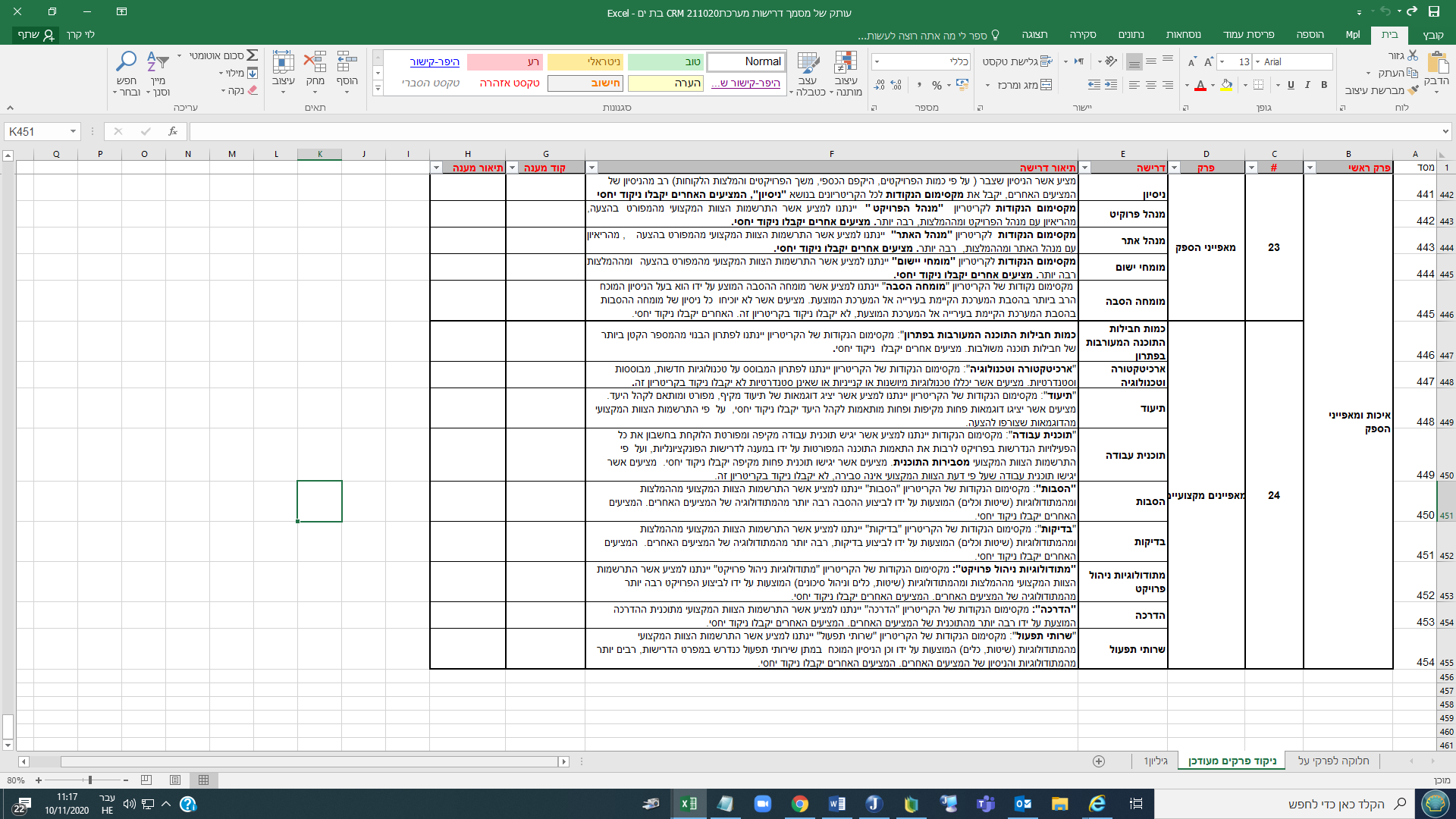 התרשמות הוועדה:הועדה תתרשם מהממשק מבחינת אינטואיטיביות בהפעלתו, נוחות השימוש בו, התאמה לצרכים של העירייה ובעלי תפקידים שונים שצפויים להשתמש, האם יש חדשנות במוצר, יכולות המוצר שהן מעבר להגדרה הבסיסית של מסמך זה ויכולת פונקציונלית של התוכנה במודולים נוספים, ככל שיהיו כאלה, מעבר לדרישות המכרז ובמסגרת העלות הבסיסית כאמור בסעיף התמחור.מנהל הפרויקט:התרשמות ממנהל הפרויקט כוללת את ניסיונו ביישום פרויקטים, היקפם, משכם, רמת שביעות הרצון של הלקוחות, שימוש במתודולוגיות מובנות לניהול מימוש הפרויקט, רמת מחויבות וזמינות למימוש הפרויקט נשוא מכרז זה.לקוחות והטמעה:הועדה תבחן בשיחות ו/או ביקורים אצל רשויות שיישמו את המוצר המוצע במסגרת מכרז זה מול בעלי תפקידים רלוונטיים באותן רשויות את רמת שביעות רצונן מאיכות התוצר המוגמר וכן מתהליכי העבודה והיישום להבאת הרשות לכדי שביעות רצון במוצר שסופק להן.נספח ג' למסמך ד'הצהרה, התחייבות וכתב שיפויאנו הח"מ מצהירים בזאת כי הננו קבלן עצמאי וכי אין בהסכם שנחתם ביני לבין עיריית בת- ים  ו/או בהתקשרות עם העירייה כדי ליצור יחסי עובד ומעביד בינינו ובין העירייה למי מעובדיי ו/או למי מעוסקיי  וכי אין העירייה אחראית לגבי ו/או מי מעובדינו בגין מחלה, תאונת עבודה או כל נזק אחר שעלול להיגרם להם תוך כדי מתן השירותים או כתוצאה מביצועם וכי אין העירייה חייבת בתשלום לביטוח לאומי בגין מתן השירותים ולכל תשלום שחל בין מעביד לעובדו עפ"י כל חוק דין והסכם קיימים ו/או שיהיו.אנו הח"מ מצהירים, כי ככל שיועסקו על ידי עובדים לצורך ביצוע עבודות לעירייה, אנו מעסיקם של העובדים ואין בכל הסכם או התקשרות שבינינו  לבין העירייה כדי ליצור יחסי עובד ומעביד בין העירייה לבין מי מעובדינו ו/או המועסקים על ידינו.אנו הח"מ מתחייבים לשלם עבור עצמנו  ועבור עובדינו את כל תשלומי מס ההכנסה והבטוח הלאומי  וכן כל מס או תשלום אחר  שמעביד נדרש לשלמו עפ"י כל  הסכם קיבוצי חוק הוראה וכל דין.אנו הח"מ מצהירים, כי במידה והעירייה תתבע ו/או תידרש לשלם סכום כלשהו לעובדינו, למועסקינו  ו/או למי מטעמם שמקורו בטענת יחסי עובד ומעביד, אנו הח"מ, מתחייבים לשפות את העירייה בגין כל סכום כאמור, תוך 7 ימים מיום  דרישת העירייה.אנו הח"מ מוסיפים  ומצהיר כי אם יקבע מסיבה כלשהי, במועד כלשהו, אחרי תחילת תוקפו של הסכם ההתקשרות בינינו  לבין העירייה, כי למרות כוונת הצדדים שבאה לידי ביטוי מפורש בהסכם ובמסמך זה המהווה נספח וחלק בלתי נפרד מן ההסכם, כי רואים את העסקתנו ו/או מי מעובדנו כהעסקת עובד וכי חלים עליהם ועל  העסקתם הדינים והתנאים של עובד, הרי מוסכם ומותנה בזאת בין הצדדים ומוצהר על ידי כי התשלומים שיינתנו להם כעובדים בגין מתן השירותים בהתאם להסכם שבין העירייה לביננו, יחושבו על פי הקבוע לעניין זה לגבי עובדי העירייה בתפקיד ובדרגה דומים ככל האפשר, ובאין תפקיד זהה או דומה כאמור, יחושבו התשלומים בהתאם לקבוע לעניין זה בהסכמי העבודה הקיבוציים החלים על עובדים מסוג זה או מסוג דומה או בהעדר הסכם כאמור, לפי הסכם העבודה הקיבוצי הקרוב לעניין ואנו מתחייבים לשפות את העירייה בגין כל תשלום כאמור .ולראיה באתי  על החתום:____________________________				__________________	תאריך                                                                                                  חתימהמסמך ה'נוסח ערבות בנקאיתבנק ........................מכרז מס'   1/21לכבודעיריית בת-יםא.נ.,הנדון: כתב ערבות מס' ..........על פי בקשת ................... (להלן - "המבקש") ח.פ.....או ע.מ.  בקשר להסכם בין המבקש לבינכם בדבר אספקת שירותי תוכנת שירות לקוחות לעירייה , ולהבטחת התחייבות המבקש כלפי העירייה עפ"י ההסכם, הננו ערבים בזאת כלפיכם לשלם לכם כל סכום עד לסך של 50,000  ₪ (במילים חמישים אלף ₪ ) כשסכום זה צמוד למדד יוקר המחיה כשמדד הבסיס הוא המדד האחרון הידוע ביום .............. (יום חתימת ההסכם) (להלן - "סכום הערבות").סכום הערבות ישולם לכם על ידנו תוך 7 ימים מעת הגיע אלינו דרישתכם הראשונה בכתב, חתומה ע"י ראש     ומבלי שתהיו חייבים לדרוש תחילה את סכום הערבות מאת המבקש.לדרישתכם כנ"ל עליכם לצרף כתב ערבות זה.תוקף ערבותנו זה יהיה עד ליום ........................  וכל דרישה על פיה צריכה להימסר לנו לא יאוחר מהמועד הנ"ל. לאחר מועד זה תהיה ערבותנו זו בטלה ומבוטלת.ערבותנו זו אינה ניתנת להסבה או להעברה בכל צורה שהיא.	בכבוד רב,			בנק ..........................................     סניף .........................................מסמך ו'עיריית  בת- ים מסמך ז'                         הצהרת ספק/קבלן בדבר העסקת עובדים זרים כחוק ושכר מינימום	לפי חוק עסקאות גופים ציבוריים התשל"ו – 1976 (להלן: "החוק")אני הח"מ _______________, ת.ז. ______________, לאחר שהוזהרתי כי עלי להצהיר את האמת וכי אהיה צפוי/ה לעונשים הקבועים בחוק באם לא אעשה כן, מצהיר/ה בזאת כדלקמן: 1.	א.	עד מועד ההתקשרות כהגדרתו בחוק, הספק /הקבלן ובעל זיקה אליו כהגדרתו בחוק, לא הורשעו בפסק דין חלוט, ביותר משתי עבירות שנעברו אחרי יום כה' בחשוון התשס"ג (31 באוקטובר 2002), לפי חוק עובדים זרים  (איסור העסקה שלא כדין והבטחת תנאים הוגנים), התשנ"א – 1991, או לפי חוק שכר מינימום התשמ"ז – 1987.ב.	הספק/הקבלן ובעל זיקה אליו כהגדרתו בחוק, הורשעו בפסק דין חלוט, ביותר משתי עבירות שנעברו אחרי יום כה' בחשוון התשס"ג (31 באוקטובר 2002), לפי חוק עובדים זרים (איסור העסקה שלא כדין והבטחת תנאים הוגנים), התשנ"א – 1991, או לפי חוק שכר מינימום התשמ"ז – 1987, כאשר במועד ההתקשרות כהגדרתו בחוק, חלפה שנה אחת לפחות ממועד ההרשעה האחרונה. (על הספק/הקבלן למחוק את הסעיפים הבלתי רלוונטיים).	 הנני מצהיר/ה כי זהו שמי, זו חתימתי ותוכן תצהירי אמת.									  __________________										המצהיר					אישוראני הח"מ ________________, עו"ד (מ.ר. _________), מאשר כי ביום  __________ הופיע/ה בפני מר/גב' _______________ ת.ז. ____________ לאחר שהזהרתיו/ה כי עליו/ה להצהיר את האמת וכי יהא/תהא צפוי/ה לעונשים הקבועים בחוק באם לא יעשה/תעשה כן, אישר/ה בפני את תוכן תצהירו/ה לעיל בחתמו/ה עליו בפני.								    	 __________________									עו"ד	מסמך ח'1 - התחייבות לשמירת סודיותתאריך:	‏‏‏‏_____________ לכבודמר/גב' _________________עיריית בת-יםאבטחת מידע והתחייבות לשמירת סודיות - ספקהננו החתומים מטה _____________________ ח.פ./זהות ____________ במסגרת הסכם לאספקת תוכנת  קשרי לקוחות  ושירותי תחזוקה לתוכנה  עבור עיריית בת - ים מצהירים בזה כלפי עיריית בת - ים (להלן: "העירייה") כדלקמן:כל מידע וקובץ מידע, בסיס נתונים וכל מצע נושא מידע, מכל מין וסוג שהוא אשר יימסר לידינו על ידי "העירייה" או ע"י מי מטעמה או לפי הוראותיה בכל הקשור והכרוך בשירותים שיינתנו על ידינו או בקשרים וזיקות שיש לנו עם העירייה, או כל מידע שייווצר על ידינו במסגרת הפעילות שלנו עבור העירייה, יהיה מוגן וישמר על ידינו בסודיות מוחלטת ולא יעשה בו כל שימוש אלא אך ורק לצורך ביצוע הפעילות ועל פי המטרות שלשמן נמסר המידע. להלן פירוט הפעילות והמטרות- ______________________________________________________________________השירותים יהיו מוגנים באופן שהמידע האמור, לא ייחשף לכל גורם אחר, אלא אך ורק לעובדים המורשים. העירייה תוכל לבקר את אופן ביצוע התחייבות זו. החברה מתחייבת לטייב את האבטחה על פי דרישות ובתאום עם ממונה אבטחת המידע של העירייה.המידע לא ייחשף, כולו או מקצתו, לעובד מטעמנו או מטעמכם או לגורם/ים הקשור/ים עמנו מבלי שאלה יהיו מחויבים על פי הסכם סודיות זה. כל עובד כנ"ל יהיה חתום כלפינו בהתחייבות לשמירת סודיות והגנת הפרטיות. אנו מתחייביםלשמור בסודיות מוחלטת ולהגן על פי חזית הידע כל מידע, חומר, בסיס וקובץ נתונים, מצע נושא מידע, שנמסר לנו או מופעל אצלנו ובאחריותנו. לקיים גישה למידע הממוחשב של העירייה על פי כללי האבטחה והמידור המתחייבים מהסכם זה מול העירייה. לבצע תפעול ועיבוד נתונים עבור העירייה על פי כללי האבטחה שיקבעו.לא להעתיק / להשתמש ו/או לא להרשות לאחרים להעתיק כל מידע, ובכלל זה, קובצי מידע, העתקת מחשב או כל צורת העתקה אחרת וכן לשמור בהקפדה ולנקוט בכל אמצעי זהירות הנדרשים לשם מניעת אובדנו או הגעתו של מידע השייך לעיריית בת - ים לידי גורם אחר, וכן למנוע שינוי בלתי מורשה או בלתי מוסמך של המידע.להחזיר לידי הגורם המוסמך בעירייה כל חומר או כל מצע נושא מידע אחר, שנמסר לנו או שנוצר אצלנו במסגרת הפעילות, על כל העתקיו, וזאת מיד עם דרישתה של העירייה או בסיום ביצוע הפעילות על פי הסכם ההתקשרות . לבער לחלוטין את המידע שברשותנו ולתת הצהרה חתומה ע"י גורם מוסמך מטעמנו על ביעור כל המידע.לא לעשות כל שימוש חורג במידע ולא להרשות פעילות כנ"ל, בין בעצמנו ובין באמצעות אחרים. המידע יהיה מוגן מפני גישה של כל גורם שאיננו מורשה למידע. גישה למידע מרשת האינטרנט תהייה מוגבלת למסכים ולשדות מוגדרים ולא תתאפשר כל חריגה מכך. לא תתאפשר גישה למערכת ההפעלה של השרתים מרשת האינטרנט. עובדי עיריית בת – ים  שיהיו מורשים למידע יפעלו באמצעות הרשת הציבורית שתהייה מוגנת בטכנולוגית VPN – רשת וירטואלית פרטית.  במקרים של פירוק החברה, מכירתה או מיזוגה עם חברה אחרת, יטופל המידע בתאום ובהסכמה מפורשת של העירייה מראש ובכתב.להביא תוכנו של כתב התחייבות זה לידיעת כל אחד מהעובדים שלנו וספקי המשנה, ולהחתימם על התחייבות לשמירת סודיות, על פי כתב התחייבות זה.	 התחייבויות העובדים יועברו לידי ממונה אבטחת המידע בעיריית בת - ים.סדרי האבטחה הלוגית והאחרים יהיו על פי המפורט בתקן הישראלי 27001 והתקנים האחרים המפורטים בהקדמה לתקן הנ"ל. גיבויים למידע יעשו על פי הכללים בתקינה הישראלית שבתוקף.  שמירת הגיבויים, כנ"ל.  החברה תישא באחריות לכל הפרה של התחייבות מקיום סעיפי התחייבות זו, גם במקרים שלא תהייה חשיפת מידע, פעילות בלתי מורשית במידע או כל תקלת אבטחה אחרת,  ותהא כל הפרה, פגיעה מהותית בביצוע ההסכם.חוק הגנת הפרטיות11. אנו מתחייבים לעמוד בכל הדרישות החוקיות כולל אילו הנובעות מחוק הגנת הפרטיות והתקנות ע"פ כל דין וככל שהן חלות על המידע.  ההתחייבות כוללת גם פעילות כ"מחזיק" וגם פעילות כ-"מיקור חוץ" על פי האסדרה ( רגולציה ) המחייבת בחוק הגנת הפרטיות.12. בסיום ההתקשרות:	א. יוחזר כל החומר השייך  לעיריית בת - ים.	ב. יועבר כל החומר, כולל חומר ממוחשב, שלא ניתן להחזירו באישור המנהל יחידת המחשוב ג. תימסר הצהרה בכתב, מאושרת ע"י עו"ד, שכל החומר שהיה ברשות החברה הוחזר או בוער ואין    בידי החברה כל חומר השייך לפרויקט.ולראייה באנו על החתום :_______     __________________      _________________   ____________________תאריך                           שם                                   תפקיד                                חתימהמסמך ח'2כתב התחייבות עובד הספק לשמירת סודיות ואבטחת מידעהנני מועסק כעובד על ידי ____________ (להלן: "החברה", "הספק"), אשר במסגרת עבודתי בחברה נותן שירותים לעיריית בת- ים  להלן: "העירייה ") וזאת על-פי הסכם שבין החברה לבין העירייה  בדבר ניהול מוקד טלפוני לתשלומים ולבירורים של מיסי עירייה.ידוע לי ואני מסכים כי החברה הינה מעבידתי הבלעדית וכי היא בלבד חייבת בתשלום שכרי ובמתן תנאי עבודתי האחרים. בהתאם, הנני מתחייב כי אין לי ולא תהא לי כל טענה, תביעה או דרישה כנגד העירייה  בדבר קיום יחסי עובד – מעביד ביני ובין העירייה  בגין או בקשר עם הצבתי על ידי החברה למתן שירותים  לעירייה   ומאשר כי לא אהיה זכאי לזכות ו/או לתשלום כלשהם מהעירייה , וכי למען הסר ספק הנני מוותר על כל זכות ו/או תשלום אם וככל שעשוי להיות מגיע לי מהעירייה  . למרות האמור לעיל, הנני מתחייב בזאת לשמור בסודיות מוחלטת כל מידע, לרבות תוכנית, חומר בין בכתב ובין בעל פה, כל נתון מסמך עיוני, מדעי או ממשי, שיגיע ו/או שהגיע אלי במהלך הצבתי במוקד  הטלפוני  ולא לגלותו ו/או להעבירו לאחר, אלא במידה ויידרש העברת הנתונים בהתאם ואישור המנהל במסגרת הצבתי במורד למתן שירותים בעירייה ולצורך ביצוע תפקידי ולמעט לצורך ביצוע ישיר של השירותים עבור העירייה  ו/או כמתחייב מכל דין.לעניין מסמך זה "מידע" פירושו כל המפורט לעיל, אשר מעצם טבעו או על פי הדין הינו חסוי, לרבות:כל מידע הנודע לפרטיו האישיים ומצבו הכלכלי ו/או הסוציאלי של הנישום בעירייה .כל מידע הנוגע לעניינים הכספיים, לשיטות העבודה, לתהליכי המחשוב, להתקשרויות ולנישומים של העירייה ופרטיהם.הנני מתחייב שלא לעשות שימוש כלשהו בכל מידע שהוא, לרבות עיון בו, העתקתו צילומו או הדפסתו, בין בעצמי ובין באמצעות אחרים, אלא בהיקף הנדרש במסגרת תפקידי ולצורך ביצוע ישיר של השירותים עפ"י הסכם זה ו/או כמתחייב מכל דין.התחייבותי כמפורט לעיל תחול גם לגבי העברת המידע אל צד שלישי כלשהו אשר יבקש לעשות שימוש במידע כלשהו, לרבות עיון בו, העתקתו, צילומו או הדפסתו, אלא אם הוא מורשה לעשות כן מתוקף תפקידו  בעירייה או על פי דין, וגם זאת רק במידה הנדרשת לצורך מילוי תפקידו כאמור, ולצורך ביצוע ישיר של השירותים עפ"י הסכם זה ו/או כמתחייב מכל דין.הנני מתחייב לנקוט בכל אמצעי הזהירות הנדרשים כדי למנוע אפשרות כי מידע כאמור יצא מרשותי ויגיע למי שאינו מוסמך לקבלו.התחייבויותיי כאמור לעיל יחולו ביחס לכל מידע כמפורט בסעיף 3 לעיל, שיבוא לידי ביטוי בכל אופן וצורה שהם, לרבות כתוב, מודפס, ממוחשב, ו/או על גבי טפסים, מידע על מדיה מגנטית, ו/או אלקטרונית, קודי הרשאות שימוש, סיסמאות וכיו"ב, שיגיע לידיעתי ו/או להחזקתי תוך כדי ו/או עקב העסקתי בכללית.הנני מצהיר כי ידועה לי הרגישות הרבה של המידע וכי חשיפתו לצד שלישי שלא על פי הרשאה כדין, עלולה לגרום לעירייה  ו/או למבוטחיה ו/או לצד ג' כלשהו נזקים חמורים. הנני מצהיר כי ידוע לי כי הפרת התחייבויותיי כמפורט לעיל ולהלן תיחשב כהפרת חובת נאמנות כלפי העירייה ועלולה אף להוות עבירה פלילית.ידוע לי כי הפרת התחייבויותיי תאפשר לעירייה ו/או לצד ג' כלשהו שנפגע כתוצאה מהפרת התחייבויותיי כאמור במסמך זה, לנקוט כלפי בכל הצעדים על פי כל דין, לרבות הפסקת הצבתי בעירייה  ותביעתי ע"י  העירייה  ו/או צד ג' כלשהו כאמור לעיל, לפיצוי בגין כל הנזקים שנגרמו להם.הנני מתחייב לא לשנות הנחיות ו/או הגדרות אבטחת מידע שנקבעו ע"י העירייה  אלא באישור ממונה אבטחת מידע  בעירייה.הנני מתחייב לדווח לממונים עלי ולממונה אבטחת מידע בעירייה על כל פגיעה באבטחת מידע הקשורה בעבודתי מול  העירייההתחייבויותיי כמפורט לעיל יעמדו בתוקפן במשך כל תקופת ההתקשרות ולרבות לתקופה בלתי מוגבלת לאחר מכן.ידוע לי כי העירייה  תוכל להסתמך על הצהרה זו וגם תוכל לתבוע את מימושה ישירות ממני. הנני מאשר חתימתי על מסמך זה לאחר שקראתי את תוכנו והבנתי את האמור בו. ולראיה באתי על החתום:שם: ________________ת.ז.: ________________שם הספק: ____________תפקיד: _______________חתימה: ______________תאריך: ______________מסמך ט' - הצהרה לעניין ניגוד ענייניםאני	______________________________נציג 	______________________________ (להלן: "החברה")הנני מצהיר ומתחייב שאין ולא יהיה לחברה, במהלך ההתקשרות ואף אחריה , ניגוד עניינים מכל מין וסוג שהוא עם גורמים בכל עניין בתחום מתן השירותים נשוא מכרז זה.הנני מצהיר ומתחייב שהחברה או מי שמטעמה לא ייצגו או יפעלו מטעם כל גורם שהוא בתחום השירותים נשוא מכרז זה, למעט מטעם המזמין, במהלך תקופת המכרז, אלא אם כן התקבל לכך אישור מראש ובכתב  של המזמין.הנני מתחייב כי החברה תוגיע למזמין באופן מיידי על כל נתון או מצב שבשלם החברה או מי מטעמה עלולים להימצא במצב של ניגוד עניינים, מיד עם היוודע לי הנתון או המצב האמורים.הנני מצהיר ומתחייב כי החברה תדווח מראש למזמין על כל כוונה שלה או של מי מטעמה, להתקשר עם כל גורם, בניגוד להתחייבויותיה בסעיפים אלו, ולפעול בהתאם להוראותיו בעניין.המזמין רשאי לא לאשר לחברה או למי מטעמה התקשרות כאמור או לתת הוראות אחרות שיבטיחו בעדר ניגוד עניינים, והנני מתחייב כי החברה תפעל בהתאם להוראות אלו, בהקשר זה.חתימה: _______________________  תאריך: _________________________מסמך י'  זכויות קנייןסעיף הגדרותמידע – כל מידע (information), ידע (know- how), ידיעה, מסמך, תכתובת, נתון, מודל, חוות דעת, מסקנה וכל דבר אחר בין בכתב ובין בע"פ ו/או בכל צורה או דרך של שימוש ידיעות בצורה חשמלית ו/או אלקטרונית ו/או אופטית ו/או מגנטית ו/או אחרת בין שהתגבש לכדי תוצר שימושי ובין שהוא תוצר ביניים במסגרת תהליך הכנת תוצר שימושי.סודות מקצועיים – כל מידע אשר יגיע לידי הספק בקשר השירותים, בין אם נתקבל במהלך מתן השירותים או לאחר מכן, לרבות ומבלי לפגוע בכלליות האמור לעיל מידע אשר יימסר ע"י עיריית בת- ים  או כל גורם אחר ו/או מי מטעמו של כל אחד, מהנ"ל, ולרבות מידע שהוא סוד מסחרי כמשמעו בחוק עוולות מסחריות, התשנ"ט- 1999, זכויות ב- "סוד מסחרי" לפי חוק עוולות מסחריות, התשנ"ט- 1999, וזכויות אחרות במידע שאינו נחלת הכלל.זכויות קניין רוחנימוסכם בזאת בין הצדדים כי כל זכויות הקניין הרוחני בכל תוצרי העבודות שעשה הספק בפועל ובכל תוצרי הפיתוח הייחודיים שיבוצעו באופן ייעודי עבור העירייה  במסגרת חוזה זה, לרבות, כל הממשקים, התוכניות, הנספחים, הטיוטות, התרשימים, המפרטים וכל מידע אחר או מידע הגלום בתוצרים שהכין הספק לשם ביצוע השירות או כתוצאה ממנו, לרבות כל תוצרי הביניים, למן ראשית פיתוחם יהיו בבעלותה הבלעדית והמלאה של העירייה .בהתאם לאמור בסעיף 2 א' מצהיר הספק עוד ומתחייב כי הרכיבים המוגדרים "בעלות העירייה" יהיו בבעלותה הבלעדית והמלאה של העירייה. מדובר במידע שהיה בבעלות הספק טרם חתם על הסכם ההתקשרות, אשר אינו נכלל ברכיבים המסומנים "בעלות העירייה תישאר בידי הספק בפועל. הספק מתחייב לא לעשות שימוש בזכויות קניין רוחני אלה שלא לצורכי המכרז, ובפרט שלא להעבירם בכל דרך שהיא לצד שלישי, אלא בהסכמה בכתב ומראש של העירייה.מבלי לגרוע מכלליות האמור לעיל, מוסכם כי העירייה הינה  הבעלים בכל זכויות הקניין הרוחני בכל הרכיבים והתוצרים. למען הסר ספק, מוצהר ומוסכם בזה כי העירייה רשאית לעשות שימוש ברכיבים ובתוצרים, כולם או מקצתם, לאחר קבלתם, כפי שתראה לנכון ובהתבסס על הזכויות שהיא רוכשת בתיעוד ויצירותיו על פי מכרז זה. אין בהוראות סעיף זה כדי לגרוע מכל זכות לעירייה כרז זה או על פי דין.מבלי לגרוע מכלליות האמור לעיל מוסכם כי העירייה תהיה רשאית בעצמה או באמצעות כל גורם אחר מטעמה, לעשות כל שינוי ברכיבים שיש בהם זכויות יוצרים, ללא הסכמת הספק בפועל ואף ללא ידיעתו, ולא תהיה לספק בפועל או לקבלני המשנה או למי מטעמו כל זכות לטעון כי יש בשינויים כאלו כדי לפגוע בו, בכבודו או בשמו הטוב, ולא תישמע טענה כזאת מאת או ביחס לעובד או עובדי הספק או קבלני המשנה או למי מטעמו אשר עסקו בהכנת רכיבים אלו.מבלי לגרוע מכלליות האמור לעיל מתחייב הספק בפועל לדאוג לכך שלא תהא מניעה לביצוע פעולה כלשהי לצורך ביצוע מכרז זה בשל זכויות מוסריות, כהגדרתן בסעיף 4א' לפקודת זכות יוצרים, של עובדיו או צדדים שלישיים.מבלי לגרוע מכל זכות, טענה או סעד הנתונים למשרד בשל הפרת הוראות מכרז זה ע"י הפסק בפועל, מתחייב הספק בפועל לשפות את העירייה בשל כל טענה או תביעה של צד שלישי בגין הפרה של זכויות קניין רוחני הנובעות מפעילותו של הספק בפועל או מי מטעמו.מבלי לגרוע מהאמור בסעיף זה מתחייב הספק להודיע לנציג העירייה על כל אמצאה, כמשמעותה בחוק הפטנטים, התשכ"ז- 1967, או מידע שיש בו זכויות קניין רוחני והוא בעל פוטנציאל מימוש מסחרי (להלן: "תוצר לואי מסחרי"), בין שהינו נשוא לפטנט ובין אם לאו הנובעת מביצוע המכרז וזאת מיד עם גילויה או פיתוחה. מבלי לפגוע באמור לעיל, מתחייב הספק שלא לפעול בכל דרך שהיא לרישום פטנט הקשור עם ביצוע המכרז או נובע ממכרז זה. כן מתחייב הספק להימנע מביצוע העברת זכויות לצד ג' כלשהו באמצאה או בפטנט הנובעים מביצוע המכרז או תוצאותיו או בשימוש בהם או ניצולם וכל זאת ללא קבלת הסכמה מהעירייה מראש ובכתב. הבעלות באמצאה או בתוצר הלוואי המסחרי תהיה של העירייה  אלא אם יסוכם אחרת מראש ובכתב.הספק מתחייב בכל מקרה כאמור לעיל, לנקוט בכל הצעדים הדרושים להבטחת זכויותיו של העירייה  ובכלל זה שמירה על סודיות, מסירת כל המידע הנדרש, וסיוע בהגנה על האמצאה, הוצאות בפועל לצד ג' הכרוכות בהבטחות זכויות המשרד, יחולו על העירייה;הסכמת הצדדים בדבר בעלותה הבלעדית והמלאה של העירייה בתוצרי העבודות והפיתוח נכללת במסגרת התמורות הכספיות כפי שיקבעו במכרז זה והספק לא יהא זכאי לתוספת כלשהי בשל כך.ולראיה באתי/נו על החתום:	___________________________		___________________________	     שם מלא של מורשה/י חתימה			              חתימה וחותמתמסמך יא' טופס התחייבות של מציע לעמידה בדרישות תשלומים סוציאליים, שכר מינימום וקיום חוקי העבודהאנו הח"מ _______________ מתחייבים בזה כי במידה ותוכרז חברתנו כזוכה במכרז  מס'  1/21לאספקת __________________________________  לעיריית בת- ים  אנו מתחייבים בדרישות התשלומים הסוציאליים ושכר מינימום לעובדים וכן לקיים את חוקי העבודה לגבי העובדים שיועסקו על ידנו, במהלך כל תקופת ההתקשרות.____________________________				___________________________		כתובת								טלפון____________________________				___________________________    שם מלא של מורשה/י חתימה					              חתימה וחותמתאישור עו"דאני הח"מ __________, עו"ד, מאשר/ת כי ביום _________________ הופיע/ה בפני במשרדי אשר ברחוב ________________ בישוב / עיר ______________ מר / גב' ______________ שזוהה/תה עצמו/ה על ידי ת.ז. _______________ ואחרי שהסברתי לו את מהות ההתחייבות לעיל הוא אישר אותה וחתם עליה בפניי._________________		_________________			________________          תאריך				חותמת ו-מ.ר. עורך דין			       חתימת עו"דמסמך יב'תצהיר בדבר אי תאום מכרזאני הח"מ __________________________ ת.ז. _______________ מוסמך כדין לחתום על תצהיר זה בקשר עם הצעת ____________________________________ (להלן: "המשתתף"), למכרז ____________, מכרז פומבי מס'  1/21 (להלן: "המכרז"), מצהיר בזאת כדלקמן:אני מוסמך לחתום על תצהיר זה בשם המשתתף ומנהליו.אני נושא המשרה אשר אחראי במשתתף להצעה המוגשת מטעם המשתתף למכרז.המחירים המופיעים בהצעת המשתתף למכרז הוחלטו על ידי המשתתף באופן עצמאי, ללא התייעצות, הסדר או קשר עם משתתף אחר או עם משתתף פוטנציאלי אחר.המחירים בהצעת המשתתף למכרז לא הוצגו בפני כל גורם אשר מציע הצעות למכרז או תאגיד אשר יש לו את הפוטנציאל להציע הצעות למכרז.לא הייתי מעורב בניסיון להניא מתחרה אחר מלהגיש הצעה למכרז.לא הייתי מעורב בניסיון לגרום למשתתף אחר להגיש הצעה גבוהה או נמוכה יותר מהצעת המשתתף למכרז.לא הייתי מעורב בניסיון לגרום למתחרה להגיש הצעה בלתי תחרותית מכל סוג שהוא.הצעת המשתתף למכרז מוגשת בתום לב ולא נעשית בעקבות הסדר או דין ודברים כלשהו עם מתחרה או מתחרה פוטנציאלי אחר במכרז.המשתתף לא נמצא כרגע תחת חקירה בחשד לתיאום מכרז – נכון / לא נכון (יש לסמן בעיגול את התשובה). אם לא נכון, נא פרט: ________________________________________________________________________________________________________________________________________________________________________________________________________________________ 	המשתתף לא הורשע בארבע השנים האחרונות בעבירות על חוק ההגבלים העסקיים, לרבות עבירות של תיאומי מכרזים –  נכון / לא נכון (יש לסמן בעיגול את התשובה). אם לא נכון, נא פרט:             ________________________________________________________________________________________________________________________________________________________________________________________________________________________אני מודע לכך כי העונש על תיאום מכרז יכול להגיע עד חמש שנות מאסר בפועל.__________     _____________________     ______________________     _______________      תאריך                       שם המשתתף                         שם המצהיר ותפקידו                   חתימת מצהיראישוראני החתום מטה, עו"ד ________________________ מאשר, כי ביום ____________ התייצב בפני __________________________ הנושא ת.ז שמספרה _________________ והמוסמך להתחייב בשם המשתתף ולאחר שהזהרתיו כי עליו לומר את האמת כולה ורק אותה וכי אם לא יעשה כן יהיה צפוי לעונשים הקבועים בחוק אישר באוזניי את נכונות הצהרתו וחתם עליה בפני._______________                                                      __________________________                                     תאריך                                                                        שם מלא + חתימה + חותמתמסמך יג' אישור בדבר ביצוע עבודה ברשות אחרת*יש למלא אישור נפרד לכל גוף ממליץ*ניתן לצרף אישורים מגופים להם סיפק המציע שירותים כאמור, שלא ע"ג מסמך זה, ובלבד שכל הפרטים הכלולים במסמך זה יכללו באישור.הרשות המקומית/ גוף מוסדי  לה ניתנו השירותים ע"י המציע: ________________________תקופת מתן השירותים: מתאריך: _____/____/___   עד תאריך: _____/___/___פרטים נוספים על השירות שניתן ע"י המציע: ___________________________חו"ד על ביצוע השירותים: _________________________________________פרטי נציג הרשות המקומית המאשר את האמור לעיל:________________		_________________			____________________פרטי ממלא האישור 	             תפקידו ברשות המקומית/גוף מוסדי		            טלפון ניידתאריך: _________________						_____________________חתימה + חותמתטופס לתשאול לקוחות המציעשם המציע: ____________________________שם נציג העירייה/ נציג מוסד  המבצע את התשאול: ___________________אופן הניקוד:לכל שאלה יידרש הנשאל לתת ציון בטווח של 1-4, כאשר משמעות הציון הינו כדלקמן:במידה ולא תתקבל תשובה לשאלה מסוימת, מכל סיבה שהיא, הניקוד לגבי אותה שאלה יהיה 0.שם וחתימת נציג העירייה המבצע את התשאול, המאשר כי התשובות הרשומות לעיל, הינם כפי שנמסרו לו טלפונית ע"י נציגי לקוחות המציע:תאריך : _____________		___________		_____________                                                                           שם		  	       חתימהפריטמשקלדמי התאמה, התקנה והדרכה40%הסבת נתונים ממערכות MS Dynamics CRM20%דמי שימוש שנתיים בתוכנה כולל רישוי צד שלישי ותחזוקת מערכת ושדרוגים40%קוד מענההסבר1פונקציונליות לא קיימת. הדרישה מחייבת פיתוח תוכנה.המציע מתחייב לפתח את התוכנה  במסגרת הלו"ז של שלב היישום ובמסגרת התמורה הנקובה בהצעתו, ללא תוספת תשלום.2פונקציונליות קיימת חלקית. הדרישה מחייבת פיתוח תוכנה ו/או קונפיגורציה/קסטומיזציה של התוכנה  לצורך מענה מלא לדרישה ( להלן "התאמות תוכנה" ). המציע מתחייב לבצע התאמות בתוכנה  כנדרש ע"י העירייה במסגרת הלו"ז של שלב היישום  ובמסגרת התמורה הנקובה בהצעתו, ללא תוספת תשלום.3פתרון לדרישה יושג באמצעות תוכנה נלוות קיימת (צד ג') ללא צורך בביצוע התאמות בתוכנה הנלווית למעט שילובה (אינטגרציה) במערכת המוצעת. 4פתרון לדרישה יושג חלקית באמצעות תוכנה נלוות קיימת (צד ג')  כאשר הדרישה מחייבת התאמות תוכנה בתוכנה הנלווית. המציע מתחייב לבצע התאמות בתוכנה כנדרש ע"י העירייה במסגרת הלו"ז של שלב היישום  ובמסגרת התמורה הנקובה בהצעתו, ללא תוספת תשלום.5פונקציונליות קיימת  במלואה ללא צורך בהתאמות תוכנה.אמות המידהמשקל בנקודות*מחיר40איכות60איש קשר אצל הלקוח  היקף הגורם עבורו בוצעה העבודה תיאור העבודה כמות עובדים תקופת ההעסקה מס"דפרק ראשימשקלפרק1ניהול פניות15%אופן קבלת הפניה1ניהול פניות15%ממשק ניהול פניה1ניהול פניות15%ממשק פתיחת פניה1ניהול פניות15%אזור אישי לתושב1ניהול פניות15%טפסים מקוונים2מודולים 15%מודול הפצה2מודולים 15%חרום2מודולים 15%מודול לחצי מצוקה לגני ילדים2מודולים 15%מודול סקרים2מודולים 15%ניהול הודעות קבוצתיות אישיות 2מודולים 15%אפליקציית שטח 2מודולים 15%מודול שיבוצים3תשתיות מערכת10%הגדרות מערכת3תשתיות מערכת10%חיווי מערכת4ניהול תהליכים15%מודול תהליכים אוטומטים  תהליכי Work -Flow4ניהול תהליכים15%מודול תהליכים ניהול Follow Up4ניהול תהליכים15%מודול תרחישים  - תסריט תהליך5ממשקים15%ממשק למערכת המרכזייה5ממשקים15%ממשקים וקישור למערכות נוספות6ניהול ידע5%מודול דוחות / שאילתה 6ניהול ידע5%ניהול ידע6ניהול ידע5%ניהול מסמכים7איכות ומאפייני הספק5%מאפייני הספק7איכות ומאפייני הספק5%מאפיינים מקצועיים8התרשמות הועדה10%ממשק ידידותי, התאמה לצרכים, חדשנות וערך מוסף9מנהל הפרויקט5%התרשמות ועדה מניסיון מנהל הפרויקט10לקוחות והטמעה5%התרשמות הועדה מהטמעה ברשויות אחרות ב 3 השנים האחרונותאישור קיום ביטוחים אישור קיום ביטוחים תאריך הנפקת האישור:תאריך הנפקת האישור:אישור ביטוח זה מהווה אסמכתא לכך שלמבוטח ישנה פוליסת ביטוח בתוקף, בהתאם למידע המפורט בה. המידע המפורט באישור זה אינו כולל את כל תנאי הפוליסה וחריגיה. יחד עם זאת, במקרה של סתירה בין התנאים שמפורטים באישור זה לבין התנאים הקבועים בפוליסת הביטוח יגבר האמור בפוליסת הביטוח למעט במקרה שבו תנאי באישור זה מיטיב עם מבקש האישור.אישור ביטוח זה מהווה אסמכתא לכך שלמבוטח ישנה פוליסת ביטוח בתוקף, בהתאם למידע המפורט בה. המידע המפורט באישור זה אינו כולל את כל תנאי הפוליסה וחריגיה. יחד עם זאת, במקרה של סתירה בין התנאים שמפורטים באישור זה לבין התנאים הקבועים בפוליסת הביטוח יגבר האמור בפוליסת הביטוח למעט במקרה שבו תנאי באישור זה מיטיב עם מבקש האישור.אישור ביטוח זה מהווה אסמכתא לכך שלמבוטח ישנה פוליסת ביטוח בתוקף, בהתאם למידע המפורט בה. המידע המפורט באישור זה אינו כולל את כל תנאי הפוליסה וחריגיה. יחד עם זאת, במקרה של סתירה בין התנאים שמפורטים באישור זה לבין התנאים הקבועים בפוליסת הביטוח יגבר האמור בפוליסת הביטוח למעט במקרה שבו תנאי באישור זה מיטיב עם מבקש האישור.אישור ביטוח זה מהווה אסמכתא לכך שלמבוטח ישנה פוליסת ביטוח בתוקף, בהתאם למידע המפורט בה. המידע המפורט באישור זה אינו כולל את כל תנאי הפוליסה וחריגיה. יחד עם זאת, במקרה של סתירה בין התנאים שמפורטים באישור זה לבין התנאים הקבועים בפוליסת הביטוח יגבר האמור בפוליסת הביטוח למעט במקרה שבו תנאי באישור זה מיטיב עם מבקש האישור.מבקש האישורהמבוטחאופי עסקהאופי עסקהמעמד מבקש אישורעיריית בת ים (המזמינה ו/או חברות בנות ועובדים של הנ"ל) שםת.ז./ח.פ.מען☐נדל"ן*שירותים ☐אספקת מוצרים☐אחר: ______☐נדל"ן*שירותים ☐אספקת מוצרים☐אחר: ______☐משכיר☐שוכר☐זכיין☐קבלני משנה*מזמין שירותים☐מזמין מוצרים☐אחר: ______ת.ז./ח.פ.שםת.ז./ח.פ.מען☐משכיר☐שוכר☐זכיין☐קבלני משנה*מזמין שירותים☐מזמין מוצרים☐אחר: ______מעןשםת.ז./ח.פ.מען☐משכיר☐שוכר☐זכיין☐קבלני משנה*מזמין שירותים☐מזמין מוצרים☐אחר: ______כיסוייםכיסוייםכיסוייםכיסוייםכיסוייםכיסוייםכיסוייםכיסוייםסוג הביטוחחלוקה לפי גבולות אחריות או סכומי ביטוחמספר הפוליסהנוסח ומהדורת הפוליסהתאריך תחילהתאריך סיוםגבול האחריות/ סכום ביטוחגבול האחריות/ סכום ביטוחכיסויים נוספים בתוקף וביטול חריגים יש לציין קוד כיסוי בהתאם לנספח ד'סוג הביטוחחלוקה לפי גבולות אחריות או סכומי ביטוחמספר הפוליסהנוסח ומהדורת הפוליסהתאריך תחילהתאריך סיוםסכוםמטבעכיסויים נוספים בתוקף וביטול חריגים יש לציין קוד כיסוי בהתאם לנספח ד'אחריות מעבידיםביט ______20,000,000    ₪ 304 הרחב שיפוי309 ויתור על תחלוף מבקש        האישור 319 מבוטח נוסף היה ויחשב        כמעבידם 328  ראשוניותביטוח אחריות מקצועיתכולל הרחבה לנזקי סייברכלל ביט 20184,000,000₪302 אחריות צולבת 304 הרחב שיפוי307 קבלנים וקבלני משנה 309 ויתור על תחלוף לטובת           מבקש האישור 315 תביעות המל"ל318 מבקש האישור מבוטח נוסף328 ראשוניות329 רכוש מבקש האישור יחשב כצד גפירוט השירותים (בכפוף, לשירותים המפורטים בהסכם בין המבוטח למבקש האישור, יש לציין את קוד השירות מתוך הרשימה המפורטת בנספח ג')*:פירוט השירותים (בכפוף, לשירותים המפורטים בהסכם בין המבוטח למבקש האישור, יש לציין את קוד השירות מתוך הרשימה המפורטת בנספח ג')*:פירוט השירותים (בכפוף, לשירותים המפורטים בהסכם בין המבוטח למבקש האישור, יש לציין את קוד השירות מתוך הרשימה המפורטת בנספח ג')*:פירוט השירותים (בכפוף, לשירותים המפורטים בהסכם בין המבוטח למבקש האישור, יש לציין את קוד השירות מתוך הרשימה המפורטת בנספח ג')*:פירוט השירותים (בכפוף, לשירותים המפורטים בהסכם בין המבוטח למבקש האישור, יש לציין את קוד השירות מתוך הרשימה המפורטת בנספח ג')*:פירוט השירותים (בכפוף, לשירותים המפורטים בהסכם בין המבוטח למבקש האישור, יש לציין את קוד השירות מתוך הרשימה המפורטת בנספח ג')*:פירוט השירותים (בכפוף, לשירותים המפורטים בהסכם בין המבוטח למבקש האישור, יש לציין את קוד השירות מתוך הרשימה המפורטת בנספח ג')*:פירוט השירותים (בכפוף, לשירותים המפורטים בהסכם בין המבוטח למבקש האישור, יש לציין את קוד השירות מתוך הרשימה המפורטת בנספח ג')*: 038   038   038   038   038   038   038   038  ביטול/שינוי הפוליסה *ביטול/שינוי הפוליסה *ביטול/שינוי הפוליסה *ביטול/שינוי הפוליסה *ביטול/שינוי הפוליסה *ביטול/שינוי הפוליסה *ביטול/שינוי הפוליסה *ביטול/שינוי הפוליסה *שינוי לרעת מבקש האישור או ביטול של פוליסת ביטוח,  לא ייכנס לתוקף אלא 60  יום לאחר משלוח הודעה למבקש האישור בדבר השינוי או הביטול.שינוי לרעת מבקש האישור או ביטול של פוליסת ביטוח,  לא ייכנס לתוקף אלא 60  יום לאחר משלוח הודעה למבקש האישור בדבר השינוי או הביטול.שינוי לרעת מבקש האישור או ביטול של פוליסת ביטוח,  לא ייכנס לתוקף אלא 60  יום לאחר משלוח הודעה למבקש האישור בדבר השינוי או הביטול.שינוי לרעת מבקש האישור או ביטול של פוליסת ביטוח,  לא ייכנס לתוקף אלא 60  יום לאחר משלוח הודעה למבקש האישור בדבר השינוי או הביטול.שינוי לרעת מבקש האישור או ביטול של פוליסת ביטוח,  לא ייכנס לתוקף אלא 60  יום לאחר משלוח הודעה למבקש האישור בדבר השינוי או הביטול.שינוי לרעת מבקש האישור או ביטול של פוליסת ביטוח,  לא ייכנס לתוקף אלא 60  יום לאחר משלוח הודעה למבקש האישור בדבר השינוי או הביטול.שינוי לרעת מבקש האישור או ביטול של פוליסת ביטוח,  לא ייכנס לתוקף אלא 60  יום לאחר משלוח הודעה למבקש האישור בדבר השינוי או הביטול.שינוי לרעת מבקש האישור או ביטול של פוליסת ביטוח,  לא ייכנס לתוקף אלא 60  יום לאחר משלוח הודעה למבקש האישור בדבר השינוי או הביטול.חתימת האישורחתימת האישורחתימת האישורחתימת האישורחתימת האישורחתימת האישורחתימת האישורחתימת האישורהמבטח:המבטח:המבטח:המבטח:המבטח:המבטח:המבטח:המבטח:פרטים כלליםמענה מרשות מקומית 1מענה מרשות מקומית 2מענה מרשות מקומית 3ניקודממוצע לשאלהפרטים כלליםשם הרשות המקומיתפרטים כלליםשם הנציג העונה לשאלותפרטים כלליםתפקידופרטים כלליםטלפוןפרטים כלליםתאריך ושעת ביצוע השיחהמענה לשאלות על איכות השירותוניקוד המענהדוגמא לאופן חישוב הניקוד לכל שאלהתשובה: 1 (גרוע)ניקוד: 0תשובה:2(בינוני)ניקוד: 1תשובה: איןניקוד: 0ניקוד ממוצע:1:3=0.333מענה לשאלות על איכות השירותוניקוד המענהדוגמא נוספת לאופן חישוב הניקוד לכל שאלהתשובה:4 (מצוין)ניקוד: 2תשובה: 3(טוב)ניקוד: 1.5תשובה: איןניקוד: 0ניקוד ממוצע:1.166 =2+1.5:3מענה לשאלות על איכות השירותוניקוד המענהשביעות רצון כללית מאיכות שירותי  שסיפק המציע   בתחום  crmתשובה: __ניקוד: ___תשובה: __ניקוד: ___תשובה: __ניקוד: ___ניקוד ממוצע:__מענה לשאלות על איכות השירותוניקוד המענהעמידת המציע בזמנים.תשובה: __ניקוד: ___תשובה: __ניקוד: ___תשובה: __ניקוד: ___ניקוד ממוצע:__מענה לשאלות על איכות השירותוניקוד המענהמקצועיות עובדים  מטעם המציע שעבדו אצל הממליץ  .תשובה: __ניקוד: ___תשובה: __ניקוד: ___תשובה: __ניקוד: ___ניקוד ממוצע:__מענה לשאלות על איכות השירותוניקוד המענהאמינות המציע.תשובה: __ניקוד: ___תשובה: __ניקוד: ___תשובה: __ניקוד: ___ניקוד ממוצע:__מענה לשאלות על איכות השירותוניקוד המענהגמישות המציע, נכונות ויכולת לבצע התאמות לצרכיםתשובה: __ניקוד: ___תשובה: __ניקוד: ___תשובה: __ניקוד: ___ניקוד ממוצע:__מענה לשאלות על איכות השירותוניקוד המענהחדשנות המציעתשובה: __ניקוד: ___תשובה: __ניקוד: ___תשובה: __ניקוד: ___ניקוד ממוצע:__סה"כ ניקוד המציע:סה"כ ניקוד המציע:הציון (1-4)משמעות הציוןשווי הציון בנקודות1גרוע0 נק'2בינוני1 נק'3טוב1.5 נק'4מצוין2 נק'